Свод правил по проектированию и строительству СП 31-102-99
"Требования доступности общественных зданий и сооружений для инвалидов
и других маломобильных посетителей"
(утв. постановлением Госстроя РФ от 29 ноября 1999 г. N 73)Дата введения 29 ноября 1999 г.См. также Свод правил по проектированию и строительству СП 35-103-2001 "Общественные здания и сооружения, доступные маломобильным посетителям" Введение                                                                 Общие положения                                                              1.  Область применения                                                   2.  Нормативные ссылки                                                   3.  Термины и определения                                                4.  Основные положения                                                   5.  Направления адаптации                                            Общие требования к архитектурной среде зданий и сооружений                   6.  Требования к участку                                                 7.  Здания и сооружения                                                  8.  Коммуникационные пути                                                9.  Помещения и их группы                                                    Помещения и зоны обслуживания                                            Коммуникационно-рекреационные пространства и помещения                   Санитарно-гигиенические помещения                                    10. Инженерные устройства и оборудование                                 11. Информационные устройства, средства и их системы                         Визуальные устройства и средства информации                              Акустические устройства и средства информации                            Тактильные средства информации                                   Специальные требования к отдельным видам зданий                              12. Здания учреждений образования                                            Учебные помещения                                                        Прочие помещения                                                     13. Здания учреждений управления                                             Здания и помещения органов социальной защиты населения                   Здания и помещения судебно-правовых учреждений                           Здания и помещения коммунальных служб                                14. Здания лечебно-профилактических учреждений                               Учреждения                                                               Подразделения и помещения                                            15. Здания и сооружения физкультурно-оздоровительные и спортивные            Участок и функциональное зонирование                                     Учебно-тренировочные физкультурно-спортивные сооружения                  Открытые плоскостные сооружения                                          Крытые сооружения                                                        Демонстрационные здания и сооружения                                 16. Здания культурно-просветительных и зрелищных учреждений                  Библиотеки                                                               Музеи и выставки                                                         Клубы                                                                    Театры, театры-студии, цирки                                             Кинотеатры и киноконцертные залы                                     17. Предприятия   торговли,  общественного   питания   и   бытового          обслуживания                                                             Предприятия розничной торговли                                           Предприятия питания                                                      Предприятия бытового обслуживания                                    18. Здания и сооружения вокзалов пассажирского транспорта                19. Здания, сооружения  и  комплексы  культового,  мемориального  и          обрядового назначения                                                    Участки                                                                  Культовые здания и сооружения                                            Мемориальные здания и сооружения                                     20. Здания гостиниц и санаториев                                             Участки зданий                                                           Входная группа                                                           Жилые помещения                                                          Помещения общественного назначения                                   21. Здания  кредитно-финансовых  учреждений и предприятий связи              Банковские учреждения                                                    Предприятия почтовой связи                                       Приложение А. Федеральный  закон  "О  социальной  защите  инвалидов   в                Российской Федерации" Статья 15                            Приложение Б. Термины и определения, применяемые в тексте               ВведениеНастоящий Свод правил подготовлен в соответствии с Федеральным законом "О социальной защите инвалидов в Российской Федерации", в рамках Федеральной целевой программы "Формирование доступной для инвалидов среды жизнедеятельности" по контракту N 5.1 от 08.07.97 г. с Минтрудом Российской Федерации.Выполнен в развитие раздела 4 (Требования доступности для маломобильных посетителей) СНиП 2.08.02-89* "Общественные здания и сооружения", согласованного с Главным управлением Государственной противопожарной службы МВД России, Госсанэпиднадзором Минздрава России и одобренного Всероссийским обществом инвалидов, Всероссийским обществом слепых и Всероссийским обществом глухих.В целях создания равных с другими гражданами возможностей для полноценного участия в жизни общества лиц, которые имеют нарушение здоровья (со стойким расстройством функций организма, обусловленным заболеваниями, последствиями травм или дефектами), приведшее к ограничению жизнедеятельности (инвалидов), и на основании действующего законодательства государство среди других мер социальной защиты предусматривает обеспечение беспрепятственного доступа инвалидов к объектам социальной инфраструктуры.Согласно ст.15 Федерального закона N 181-ФЗ "О социальной защите инвалидов в Российской Федерации" (приложение А): "Планировка и застройка городов, других населенных пунктов, формирование жилых и рекреационных зон, разработка проектных решений на новое строительство и реконструкцию зданий, сооружений и их комплексов... без приспособления указанных объектов для доступа к ним инвалидов и использования их инвалидами не допускается".Следует преодолеть предубеждение, что специальные дополнительные мероприятия лишь удорожают строительство или создают препятствия для здоровых людей. Адаптированные здания удобны для всех категорий населения: беременных женщин, матерей с прогулочными колясками, для людей преклонного возраста с любой функциональной недостаточностью, для покупателей с ручной кладью и т.п. Такие здания легче поддаются функциональным преобразованиям и поэтому более привлекательны для потенциальных владельцев.проектно-организационные мероприятия должны быть направлены не на доступность здания инвалидами как самоцель, а на беспрепятственное получение ими требуемой услуги. Если формальная доступность здания достигается планировочными и инженерными средствами, то доступность получения услуги зависит и от организационных мероприятий. Таким образом, выполнение ст.15 Закона РФ может осуществляться как путем проектирования, приспособления зданий для доступа инвалида к услуге, так и путем "доставки" услуги к инвалиду (на дом, в места отдыха и т.п.). Выбор варианта определяется местными органами власти исходя из социальных задач и финансовых возможностей региона, а также в соответствии с указаниями РДС 35-201-99 "Порядок реализации требований доступности для инвалидов к объектам социальной инфраструктуры".Для выявления приоритетов при разработке местных программ адаптации объектов социальной инфраструктуры в числе первоочередных объектов можно рекомендовать предприятия приближенного обслуживания: магазины, универсамы и мини-маркеты, специализированные предприятия торговли и отделы: "хлебобулочные изделия", "молочные продукты", "бакалея", киоски и торговые киоски-автоматы; аптеки и аптечные киоски; столовые, кафе и закусочные, в том числе пирожковые, чайные, молочные и т.п.; ремонтные мастерские и мастерские экспресс-обслуживания, приемные пункты прачечных и химчисток, прачечные самообслуживания, пункты проката, бюро комплексного обслуживания; поликлиники и диспансеры; многофункциональные здания клубов по месту жительства и клубов по интересам; сберкассы и почты; административные здания социальной сферы; а также храмы и ритуальные здания.Настоящий Свод правил учитывает потребности инвалидов и маломобильных лиц в доступности общественных зданий и сооружений. Требования доступности жилой застройки и жилых домов, а также зданий и помещений, где осуществляется деятельность производственного и обслуживающего персонала, в данном Своде правил не рассматриваются.Свод правил содержит рекомендательные нормы и правила в соответствии с требованиями СНиП 10-01-94 "Система нормативных документов в строительстве. Основные положения" и является документом федерального уровня.Постановлением Госстроя РФ от 10 сентября 2003 г. N 164 СНиП 10-01-94 признаны не действующими на территории РФ с 1 октября 2003 г. В данной разработке учтен опыт отечественных и зарубежных специалистов в освещаемой области, а также новые разработки различных авторов и творческих коллективов.Свод правил состоит из трех частей: часть 1 - Общие положения; часть 2 - Общие требования к архитектурной среде зданий и сооружений; часть 3 - Специальные требования к отдельным видам зданий.Работа выполнена авторским коллективом в следующем составе:научный руководитель работы канд. арх. А.М.Гарнец (разделы 1-4, 6, 7, 11, 12 и 17, научная и общая редакция, компьютерный набор), канд. арх. М.Ю.Лимонад (часть 1, разделы 6, 7, 8, 10, 11 и 19, редакция текста), арх. Н.П.Малиночка (часть 1, разделы 9, 11, 13 и 21, редакция текста), инж. А.И.Цыганов (части 1 и 2, редакция текста, компьютерный набор), канд. арх. К.В.Бобкова (раздел 20), канд. арх. Г.И.Быкова (разделы 15 и 16), канд. арх. Н.Б.Мезенцева, (разделы 15 и 16), канд. арх. А.П.Моисеенко (раздел 14), канд. арх. Ю.В.Пересветов (раздел 20), канд. арх. Л.Ф.Сидоркова (раздел 14), канд. арх. Л.А.Смывина (разделы 12 и 18);при участии специалистов следующих организаций:ЦИЭТИН Минтруда России (д-р мед. наук Н.Ф.Дементьева, д-р мед. наук А.И.Казакова, канд. мед. наук А.И.Кузнецова, канд. мед. наук Н.В.Устинова), ВНИИстандарт Госстандарта России (инж. Г.И.Романов, инж. В.А.Столяров); Гипросвязь Минсвязи России (инж. М.В.Каплинская); Мосжелдорпроект МПС РФ (арх. Е.В.Васильев), Фонд социальной защиты инвалидов военной службы (юрист А.Ф.Сергиевский).В тексте учтены предложения и замечания следующих учреждений:Главгосэкспертиза России (канд. арх. С.В.Кролевец, Госстрой России (канд. арх. Л.А.Викторова, арх. Р.П.Зубова, арх. В.Л.Цветков, инж. Н.Н.Якимова); Минтруд России (арх. Ю.В.Колосов).Положительные отзывы на работу прислали:Минздрав России - гл. психиатр Б.А.Казаковцев, отдел организации и контроля качества медицинской помощи - Г.П.Сквирская, Минкультуры России - Управление образовательной, кадровой и социально-правовой политики - Ю.В.Гафуров, Федерация физкультуры и спорта инвалидов Москвы - Г.В.Татаев, Госстрой России - Отдел бытовых услуг - М.Н.Гаврилов; журнал "Адвокат потребителя" - И.В.Живов.Общие положения1. Область применения1.1 Требования настоящего Свода правил направлены на создание полноценной архитектурной среды, обеспечивающей необходимый уровень доступности для всех категорий населения и беспрепятственное пользование ими предоставляемыми услугами. Требования распространяются на все элементы общественных зданий и сооружений или их части (в дальнейшем - здания), а также на участки учреждений, доступные для посетителей.Архитектурные решения общественных зданий и сооружений рекомендуется ориентировать одновременно на компенсацию нарушений здоровья в области опорно-двигательного аппарата, слуха, зрения, сердечно-сосудистой системы, психики.1.2 Положения Свода правил распространяются также на здания иного назначения, не подпадающие под действие СНиП 2.08.02-89*, но выполняющие функции общественного обслуживания и доступные для маломобильных групп населения.1.3 Положения настоящего документа распространяются на проектирование зданий для учреждений различных форм собственности и различных организационно-правовых форм.1.4 Требования настоящего документа не распространяются на части общественных зданий, сооружений и участки, куда не предусмотрен допуск посетителей. Если в этих зонах предусматриваются рабочие места для инвалидов, то их следует проектировать по соответствующим нормам, а при их отсутствии - по заданию на проектирование.1.5 В документе приведен полный набор требований, рекомендуемых элементов архитектурного решения и проектных мероприятий, которые желательно предусмотреть в проекте. Конкретизация требований, выбор состава мероприятий и определение этапов их реализации устанавливаются заданием на проектирование, а также в процессе проектирования.2. Нормативные ссылки2.1 В настоящем СП даны ссылки на следующие документы:Закон Российской федерации "О социальной защите инвалидов в Российской Федерации" N 181-ФЗ от 24 ноября 1995 г.СНиП 10-01-94* "Система нормативных документов в строительстве. Основные положения"СНиП 2.08.02-89* "Общественные здания и сооружения"ВСН 62-91 */Госкомархитектуры "Проектирование среды жизнедеятельности с учетом потребности инвалидов и маломобильных групп населения"РДС 35-201-99 "Порядок реализации требований доступности для инвалидов к объектам социальной инфраструктуры"ГОСТ Р 50654-94 "Классификация гостиниц"ГОСТ Р 50918-96 "Устройства отображения информации по системе шрифта Брайля"ГОСТ Р 51079-97 "Технические средства реабилитации людей с ограничениями жизнедеятельности"ГОСТ Р 51083-97 "Кресла-коляски"ГОСТ 4.188-85 "Средства охранной, пожарной и охранно-пожарной сигнализации. Номенклатура показателей"ГОСТ 12.4.026-76 "ССБТ. Цвета сигнальные и знаки безопасности"ГОСТ 10807-78 "Знаки дорожные. Общие технические условия"ГОСТ 21786-76 "Сигнализаторы звуковые неречевых сообщений. Общие эргономические требования"ГОСТ 24214-80 "Связь громкоговорящая. Термины и определения"ВНТП 311-98 "Объекты почтовой связи"НПБ 108-96 "Культовые сооружения. Противопожарные требования"требностей инвалидов и других маломобильных групп населения:Выпуск 1 "Общие положения"Выпуск 7 Часть 1 "Проектирование новых и адаптация существующих зданий для воспитания, обучения и реабилитации детей-инвалидов"Выпуск 10 "Общественные здания и сооружения. Учреждения лечебно-профилактические: поликлиники, амбулатории, аптеки"Выпуск 12 "Общественные здания и сооружения. Спортивные сооружения"Выпуск 13 "Общественные здания и сооружения. Физкультурно-оздоровительные сооружения"Выпуск 14 "Общественные здания и сооружения. Кинотеатры, клубы, библиотеки, музеи"Выпуск 19 "Общественные здания и сооружения. Здания и сооружения транспортного назначения"Пособие по проектированию учреждений здравоохранения (к СНиП 2.08.02-89*)Правила дорожного движения Российской Федерации, N 1090 от 23.10.93, введены 1.06.94.3. Термины и определения3.1 Термины, применяемые в тексте, и их определения приведены в приложении Б.4. Основные положения4.1 К объектам нормирования архитектурной среды для маломобильных лиц в общественных зданиях и сооружениях следует относить:благоустройство и озеленение участка;объемные элементы входов и выступающих частей;планировочное решение, в том числе коммуникационные пути;планировку групп помещений и отдельных помещений;устройство мест обслуживания и мест отдыха;устройство и планировку мест сопутствующего обслуживания.4.2 Основным принципом формирования архитектурной среды общественных зданий, доступной как для здоровых, так и для всех категорий маломобильных граждан, является создание беспрепятственного доступа к месту получения услуги (обслуживания). При этом препятствие может иметь не только физическую или пространственную форму, но и информационную или психологическую, что связано с недопустимой потерей времени.4.3 Для всех объектов проектирования устанавливаются общие требования, изложенные в части 2 настоящего Свода правил.В случае когда функциональное назначение общественных зданий нуждается в их уточнении, развитии и расширении, в части 3 документа в соответствующих разделах приводятся такие требования.4.4 Положения Свода правил допускают возможность выбора вариантов проектных решений исходя из комплекса требований, предъявляемых к объекту с целью обеспечения доступа к нему и использования его маломобильными гражданами.В зависимости от проектной доли маломобильных посетителей, от финансовых возможностей заказчика и функциональной структуры учреждения обслуживания рекомендуется применять один из двух вариантов форм обслуживания (не учитывая обслуживания на дому):вариант "А" - доступность любого места обслуживания для инвалидов; следует предусматривать устройство общих универсальных путей движения для здоровых, инвалидов и маломобильных лиц и приспособление для нужд лиц с нарушением здоровья, специальных мест обслуживания из состава общего числа таких мест;вариант "Б" - выделение в уровне входной площадки специальных помещений, зон или блоков, приспособленных для обслуживания инвалидов; следует предусматривать устройство специальных входов, специально обустроенных параллельных путей движения и мест обслуживания для лиц с нарушениями здоровья.Если к объекту проектирования могут быть применены в зависимости от принятого варианта формы обслуживания различные требования, то после указания номера и перед текстом нормативного положения указывается индекс варианта проектного решения - "А" или "Б".5. Направления адаптации5.1 Проектные решения общественных зданий и сооружений должны соответствовать возможностям всех категорий населения. Под этим подразумевается повышение качеств архитектурной среды по критериям доступности, безопасности, удобства и информативности для нужд инвалидов и других маломобильных групп населения без ущемления соответствующих возможностей остальных граждан.По степени значимости критерии имеют следующий порядок приоритетов:1) доступность, 2) безопасность, 3) информативность, 4) комфортность (удобство).5.2 Критерий доступности содержит требования:возможности беспрепятственно достигнуть места обслуживания и воспользоваться предоставленным обслуживанием;беспрепятственного движения по коммуникационным путям, помещениям и пространствам;возможности своевременно воспользоваться местами отдыха, ожидания и сопутствующего обслуживания.5.3 Под безопасностью понимается возможность посещения места обслуживания без риска быть травмированным каким-либо образом или причинить вред своему имуществу или нанести вред другим людям, зданию или сооружению, оборудованию.Основными требованиями критерия безопасности являются:возможность избежать травм, ранений, увечий, излишней усталости и т.п. из-за свойств архитектурной среды зданий;возможность своевременного опознавания и реагирования на места и зоны риска;избежание плохо воспринимаемых мест пересечения путей движения;предупреждение потребителей о зонах, представляющих потенциальную опасность;исключение ложных эффектов восприятия среды, провоцирующих ситуации риска.5.4 Информативность обеспечивает возможность своевременного получения, осознания информации и соответствующего реагирования на нее.Требования критерия информативности включают в себя:своевременное распознавание ориентиров в архитектурной среде общественных зданий;точную идентификацию своего места нахождения и мест, являющихся целью посещения;использование средств информирования, соответствующих особенностям различных групп потребителей;возможность эффективной ориентации посетителя как в светлое, так и в темное время суток;сокращение времени и усилий на получение необходимой информации;возможность иметь непрерывную информационную поддержку на всем пути следования по зданию.Размещение и характер исполнения элементов информационного обеспечения должны учитывать:расстояние, с которого сообщение может быть эффективно воспринято;углы поля наблюдения, удобные для восприятия зрительной информации;ясное начертание и контрастность, а при необходимости - рельефность изображения;соответствие применяемых символов или пластических приемов общепринятому значению;исключение помех восприятию информационных средств.5.5 Уровень комфортности архитектурной среды рекомендуется оценивать как с физической, так и с психологической позиции маломобильных групп населения.Критерий комфортности (удобства) содержит основные требования:создание условий для минимальных затрат и усилий потребителя на удовлетворение своих нужд;обеспечение своевременной возможности отдыха, ожидания и дополнительного обслуживания, обеспечение условий для компенсации усилий, затраченных на движение и получение услуги;повышение качества обслуживания через его концентрацию в пространстве здания, увеличение ассортимента услуг с учетом состояния здоровья потребителей за счет создания дополнительных условий, помогающих потребителю в получении необходимых услуг.Нижним пределом комфортности (удобства) следует считать созданный уровень условий, при которых получение и оказание услуги не может быть признано дискомфортным (неудобным).Повышение комфортности рекомендуется осуществлять путем: сокращения необходимого пути и времени для получения на одном месте нескольких услуг, приближения к местам обслуживания и увеличения числа мест отдыха, получения заблаговременно нужной информации, применения необходимого и эргономичного оборудования и др.Общие требования к архитектурной среде зданий и сооружений6.Требования к участку6.1 При формировании участка общественного здания или комплекса следует соблюдать непрерывность пешеходных и транспортных путей, обеспечивающих доступ инвалидов и маломобильных лиц в здания. Эти пути должны стыковаться с внешними по отношению к участку коммуникациями и остановками городского транспорта.При расположении общественных зданий, сооружений, комплексов в глубине участка следует стремиться к сокращению пути от наиболее вероятного входа на участок до входа в здание или сооружение, доступного для маломобильных посетителей.6.2 При размещении зданий и сооружений на участке, как правило, следует:разделять по возможности пешеходные и транспортные потоки на участке;обеспечивать удобные пути движения ко всем функциональным зонам и площадкам участка, а также входам, элементам благоустройства и внешнему инженерному оборудованию, доступным инвалидам;обеспечивать кратчайшие связи между входами в здания комплекса, образованного отдельно стоящими на едином участке объектами и не связанными между собой крытыми переходами;6.3 Требования к участкам и их элементам, доступным для маломобильных посетителей, приведены в таблице 6.1.6.4 При организации на участке подъезда транспортных средств непосредственно к входу на входных площадках и в портиках рекомендуется предусматривать:1) в учреждениях с формой организации обслуживания по варианту "А":возможность одновременных прохода пешеходов и посадки или высадки пассажиров;места на горизонтальной части входной площадки или портика, достаточные для остановки транспортного средства, пропускающего пешеходные потоки;разметку пешеходных и транспортных путей на пандусах и площадке;2) в учреждениях с формой организации обслуживания по варианту "Б" (дополнительно к указанным для варианта "А"):создание отдельного оборудованного входа для инвалидов с путями, не пересекающими транспортные пути;оборудование при наличии нескольких лестниц (или лестниц, охватывающих площадку с нескольких сторон) как минимум одной для инвалидов и маломобильных лиц.Требования к участкам и их элементамТаблица 6.1┌──────┬────────────────────────────────────────────────────────────────┐│Объект│                    Требования по критериям                     ││      ├────────────┬─────────────────┬─────────────────┬───────────────┤│      │доступности │  безопасности   │ информативности │ комфортности  │├──────┼────────────┼─────────────────┼─────────────────┼───────────────┤│  1   │     2      │        3        │        4        │       5       │├──────┼────────────┼─────────────────┼─────────────────┼───────────────┤│1     │2.1         │3.1    Отсутствие│4.1   Обеспечение│5.1  Устройство││Ограж-│Возможность │выступающих      │возможности      │встроенных  или││дения │опорного    │элементов       у│ориентироваться  │пристроенных   ││участ-│движения    │ограждений     на│через ограждение.│мест отдыха.   ││ка    │вдоль       │опасной высоте, в│4.2  Включение  в│5.2  Устройство││      │ограждения  │том         числе│ограждения       │поручней  вдоль││      │            │способных        │(заграждения)    │живой изгороди ││      │            │поранить      или│элементов        │               ││      │            │зацепить      при│опознавания     и│               ││      │            │касании.         │заблаговременного│               ││      │            │3.2   Закрепление│оповещения       │               ││      │            │турникетов,    не│                 │               ││      │            │допускающих    их│                 │               ││      │            │сдвиг,           │                 │               ││      │            │опрокидывание,   │                 │               ││      │            │падение          │                 │               ││      │            │                 │                 │               ││2     │2.2  Размеры│3.3    Отсутствие│4.3 Архитектурное│5.3     Наличие││Входы │входов и КПП│выступающих      │и   световое   (в│маркировки,    ││и     │должны      │частей          в│темное      время│разметки       ││въезды│обеспечивать│габаритах прохода│суток)  выявление│проходов       ││на    │проход  всем│на   высоте    не│проходов         │               ││учас- │категориям  │менее 2,1 м.     │                 │               ││ток   │пользовате- │                 │                 │               ││      │лей и проезд│                 │                 │               ││      │на          │                 │                 │               ││      │креслах-ко- │                 │                 │               ││      │лясках,    а│                 │                 │               ││      │также       │                 │                 │               ││      │опорное     │                 │                 │               ││      │движение    │                 │                 │               ││      │через       │                 │                 │               ││      │турникеты   │                 │                 │               ││      │            │                 │                 │               ││3     │2.3         │3.4   Съезды   не│4.4    Применение│5.4     Наличие││Пеше- │Устройство  │должны  выступать│цвета в  покрытии│мест     отдыха││ходные│съездов    с│на       проезжую│полос пешеходного│вблизи         ││пути  │уклоном   не│часть.           │движения.        │пересечений    ││движе-│более   1:10│3.5 Использование│4.5     Выделение│путей движения,││ния   │на          │ограждения,      │пешеходных  путей│перед выходом с││      │пересечении │парапетов,       │на     покрытии с│участка.       ││      │тротуаров   │бортиков  (в  том│помощью знаков  и│5.5            ││      │(пешеходных │числе из  зелени)│указателей,      │Оборудование   ││      │путей)     с│для     выявления│предупредительных│путей  движения││      │проезжей    │безопасных  путей│надписей        с│инвалидов      ││      │частью      │движения       на│размером  символа│средствами     ││      │внутренних  │участке.         │по   высоте    не│ориентации.    ││      │дорог.      │3.6   Обеспечение│менее   0,5    м,│5.6            ││      │2.4         │обзора      путей│рифления,        │Заблаговремен- ││      │Устройство  │движения  при  их│изменения фактуры│ное  размещение││      │поворотных и│пересечении      │покрытия.        │информации     ││      │разворотных │                 │Заблаговременное │(разметки,     ││      │площадок,  в│                 │информирование  о│знаков,        ││      │том числе  в│                 │местах      риска│рекламных      ││      │тупиковых   │                 │знаками,         │указателей)    ││      │элементах   │                 │разметкой.       │               ││      │путей       │                 │4.6   Обеспечение│               ││      │пешеходного │                 │информации      о│               ││      │движения    │                 │месте           и│               ││      │            │                 │удаленности      │               ││      │            │                 │входов,      мест│               ││      │            │                 │обслуживания    и│               ││      │            │                 │отдыха           │               ││      │            │                 │                 │               ││4     │2.5   Ширина│3.7 Приближение к│4.7    Устройство│5.7 Создание на││Стоян-│полосы   для│пешеходным       │средств   местной│автостоянке    ││ки    │стоянки     │коммуникациям без│связи       между│мест   хранения││лично-│автотранспо-│пересечения     с│стоянкой        и│для     проката││го    │ртного      │транспортным     │администрацией   │различных видов││автот-│средства    │движением.       │общественных     │средств        ││ранс- │инвалидов не│3.8    Ограждение│зданий для вызова│передвижения, а││порта │менее 3,5 м │мест      риска и│обслуживающего   │также          ││инва- │            │устройство       │персонала        │технических    ││лидов │            │средств          │                 │средств        ││      │            │заблаговременной │                 │реабилитации   ││      │            │информации о них │                 │для инвалидов и││      │            │                 │                 │маломобильных  ││      │            │                 │                 │лиц.           ││      │            │                 │                 │5.8  Устройство││      │            │                 │                 │для       лиц с││      │            │                 │                 │нарушениями    ││      │            │                 │                 │здоровья крытых││      │            │                 │                 │путей прохода в││      │            │                 │                 │здание         ││      │            │                 │                 │               ││5     │2.6  Граница│3.9 Применение  в│4.8 Использование│5.9    Создание││Озеле-│озелененных │живой    изгороди│приемов          │озелененных зон││нение │эксплуатиру-│пород без  шипов,│ландшафтной      │отдыха        с││      │емых        │колючек,         │архитектуры   для│применением    ││      │площадок,   │неядовитых.      │выявления   путей│пород,         ││      │примыкающая │3.10 Отсутствие в│пешеходного      │обеспечивающих ││      │к      путям│габаритах     зон│движения,    мест│оздоровительный││      │пешеходного │движения         │отдыха,      мест│эффект.        ││      │движения, не│пешеходов  острых│сопутствующего   │Применение     ││      │должна иметь│ветвей,    шипов,│обслуживания.    │цветочных      ││      │перепада    │режущих  листьев,│4.9    Применение│ковров      для││      │высот,      │ядовитых         │линейных  посадок│дублирования   ││      │бордюров,   │растений.        │деревьев        и│информационных ││      │бортовых    │3.11   Отсутствие│кустарников   для│указателей     ││      │камней      │озеленения,      │формирования     │               ││      │высотой     │закрывающего     │кромок      путей│               ││      │более 4 см. │обзор для  оценки│пешеходного      │               ││      │2.7         │ситуации       на│движения.        │               ││      │Устройство  │перекрестках,    │4.10   Отсутствие│               ││      │грунтовых   │опасных участках.│затенения        │               ││      │дорожек     │3.12   Отсутствие│озеленением      │               ││      │(троп)    со│элементов        │сигналов,        │               ││      │свойствами и│озеленения,      │информационных   │               ││      │параметрами │создающих        │устройств,       │               ││      │путей       │затемнение       │ограждений       │               ││      │пешеходного │проходов        и│опасных мест     │               ││      │движения    │проездов         │                 │               ││      │            │                 │                 │               ││6     │2.8         │3.13   Размещение│4.11    Подсветка│5.10 Размещение││Элеме-│Расположение│элементов        │или      световая│элементов      ││нты   │элементов   │благоустройства  │маркировка   мест│благоустройства││благо-│благоустрой-│вне     габаритов│размещения       │с        учетом││уст-  │ства  смежно│путей   движения.│элементов        │наименьшего    ││ройст-│с     путями│Проектирование   │благоустройства, │числа поворотов││ва,   │пешеходного │ограничительных  │входов в беседки,│для          их││малые │движения.   │бортиков или иных│павильоны,       │использования. ││формы,│2.9         │ограждений вокруг│парковые         │5.11 Устройство││рекла-│Применение  │элементов        │сооружения      в│опор  (поручней││ма    │элементов   │благоустройства, │темное      время│и   т.п.)   для││      │благоустрой-│в    том    числе│суток.           │отдыха  у  мест││      │ства,       │столбов,     урн,│4.12             │пользования    ││      │позволяющих │ваз.             │Асинхронность    │элементами     ││      │использовать│3.14   Устройство│(разновременность│благоустройства││      │их с  высоты│бортика   высотой│)  предоставления│               ││      │кресла-коля-│не ниже 10 см под│информации       │               ││      │ски.        │элементами,      │различными       │               ││      │2.10        │размещенными   на│средствами    для│               ││      │Элементы    │высоте  0,7   м и│исключения помех │               ││      │рекламы    и│выше.            │                 │               ││      │знаки     не│3.15   Отсутствие│                 │               ││      │должны      │надписей        и│                 │               ││      │закрывать   │символов, которые│                 │               ││      │полностью   │могут        быть│                 │               ││      │входы,      │истолкованы      │                 │               ││      │площадки  на│неоднозначно    и│                 │               ││      │путях       │создавать  угрозу│                 │               ││      │движения    │стресса.         │                 │               ││      │            │3.16   Отсутствие│                 │               ││      │            │ослепления       │                 │               ││      │            │средствами       │                 │               ││      │            │рекламы и  других│                 │               ││      │            │помех         для│                 │               ││      │            │восприятия       │                 │               ││      │            │информации       │                 │               ││      │            │                 │                 │               ││7     │2.11        │3.17 Размещение и│4.13   Применение│5.12 Соединение││Специ-│Устройство  │оборудование мест│архитектурных,  в│подходов      к││ализи-│зон движения│обслуживания   на│том         числе│площадкам      ││рован-│по площадкам│участке          │ландшафтно-архи- │кратчайшими    ││ные   │с     учетом│аналогичны     по│тектурных,       │путями         ││площа-│возможностей│требованиям      │приемов       для│движения.      ││дки (с│лиц        с│безопасности     │выявления        │5.13        При││места-│нарушениями │местам           │назначения      и│наличии        ││ми    │здоровья    │обслуживания    в│входов         на│площадок    для││обслу-│            │зданиях         и│площадки, а также│собак-поводырей││жива- │            │сооружениях      │в            зоны│минимальные    ││ния)  │            │                 │обслуживания     │размеры  клеток││      │            │                 │                 │1,5 м2         ││      │            │                 │                 │               ││8     │2.12        │3.18 Стационарная│4.14             │5.14           ││Площа-│Размещение  │установка    мест│Информационное   │Оборудование   ││дки  и│смежно   вне│сидения  и  опор,│обеспечение  мест│для   инвалидов││места │габаритов   │исключающая сдвиг│отдыха           │не   менее   5%││отдыха│путей       │или опрокидывание│                 │мест отдыха  от││      │движения    │                 │                 │числа  мест  на││      │мест  отдыха│                 │                 │площадке, но не││      │и ожидания  │                 │                 │менее 1.       ││      │            │                 │                 │5.15 Применение││      │            │                 │                 │теневых        ││      │            │                 │                 │навесов, тентов││      │            │                 │                 │для  защиты  от││      │            │                 │                 │перегрева     и││      │            │                 │                 │осадков.       ││      │            │                 │                 │5.16 Защита  от││      │            │                 │                 │посторонних    ││      │            │                 │                 │шумов      мест││      │            │                 │                 │тихого отдыха. ││      │            │                 │                 │5.17           ││      │            │                 │                 │Обеспечение    ││      │            │                 │                 │визуального    ││      │            │                 │                 │восприятия     ││      │            │                 │                 │панорам с  мест││      │            │                 │                 │отдыха, а также││      │            │                 │                 │декоративных   ││      │            │                 │                 │объектов       ││      │            │                 │                 │ландшафтной    ││      │            │                 │                 │архитектуры    │└──────┴────────────┴─────────────────┴─────────────────┴───────────────┘6.5 При пересечении пешеходных путей транспортными средствами у входных узлов зданий или входов на участок следует проектировать элементы заблаговременного предупреждения мест пересечения с соблюдением мер безопасности движения вплоть до его регулирования.6.6 При совмещении на участке путей движения посетителей с проездами для транспорта рекомендуется делать ограничительную (латеральную) разметку (см. раздел 11) пешеходных путей на дорогах в соответствии с требованиями Правил дорожного движения РФ. Ширина полос движения должна обеспечивать безопасное расхождение пешеходных потоков, в том числе использующих технические средства реабилитации, с транспортными потоками. Полосу движения инвалидов на креслах-колясках и механических колясках рекомендуется выделять с левой стороны на полосе пешеходного движения на участке, пешеходных дорогах, аллеях.Линии разметки путей для лиц с нарушениями зрения следует выполнять с использованием рифленой поверхности и с дублированием цветом и в соответствии с приложением 2 Правил дорожного движения РФ.Целесообразно устраивать карманы в пешеходных зонах путей для расхождения с встречными потоками.6.7 В зоне стоянок личного автотранспорта посетителей общественных зданий следует выделять места для парковки автотранспортных средств инвалидов в соответствии с частью 3 настоящего СП.Автостоянки желательно размещать не далее 50 м от входа, доступного для маломобильных посетителей.6.8 К информационным средствам, используемым инвалидами, следует относить:рельефные, фактурные и иные виды тактильных поверхностей путей движения на участках, дорогах и пешеходных трассах;ограждения опасных участков;разметку путей движения на участках и знаки дорожного движения, указатели;информационные сооружения (стенды, щиты и объемные рекламные устройства);светофоры и световые указатели, устройства звукового дублирования сигналов движения.Цвет покрытия пешеходных путей рекомендуется делать отличным от цвета покрытия проезжей части. Разметку путей движения рекомендуется выполнять для транспорта - белого цвета, для пешеходов и инвалидов на креслах-колясках - желтого. Для инвалидов на мотоколясках разметка на пешеходных путях делается белого цвета. Разметку осевых полос рекомендуется выполнять пунктирными линиями, а кромочных полос - сплошными.6.9 В пределах участков зданий и сооружений рекомендуется обеспечивать непрерывность информации на путях движения к местам обслуживания и отдыха инвалидов и маломобильных лиц.6.10 Информирующие искусственные плавные подъемы поверхностей пути рекомендуется устраивать:на пешеходных путях перед входами в здания и сооружения;на пересечении пешеходных переходов с проезжей частью;на путях движения инвалидов на мотоколясках для выделения пересечения с пешеходным переходом.Продольный уклон подъема не должен превышать разрешенный для пандусов.6.11 На путях движения тактильные указатели рекомендуется устанавливать:на внешних, выпуклых углах зданий и сооружений;на столбах и ограждениях;на рычагах автоматов для продажи товаров и напитков;на кабинах таксофонов.6.12 При формировании информационных узлов на участках рекомендуется в зоне ожидания визуальную информацию дублировать тактильной.Стенды и объемные рекламные устройства должны проектироваться с учетом требований безопасности и доступности, приведенных в разделах 7, 8 и 10.6.13 Ландшафтные и фитодизайнерские композиции на участке должны выполнять функции архитектурных акцентов, входящих в общую информационную систему объекта обслуживания. При этом рекомендуется использовать сходные или единые приемы обозначения, выявления зон или мест с аналогичным функциональным назначением.6.14 В темное время суток рекомендуется применение световых или подсвеченных знаков и указателей, в том числе рекламных, а в необходимых случаях и светофоров. На пешеходных путях рекомендуется разметка из светоотражающих знаков, вмонтированных в покрытие (типа "кошачьи глаза"), или применение световых нитей.Светильники (осветительную арматуру) при входах на участок и в здание рекомендуется крепить непосредственно к элементам зданий или ограждений.6.15 Светильники на стойках в общей пешеходной зоне следует ограждать декоративными защитными барьерами высотой не менее 0,65 м или размещать их в составе малых архитектурных форм (ограждений, на тумбах) на высоте не менее 0,65 м.Светильники, устанавливаемые в зоне интенсивного пешеходного движения или специальной полосы пешеходного движения ниже 2,1 м от уровня находящейся под ними горизонтальной или наклонной площадки, следует заделывать заподлицо в вертикальные, горизонтальные или наклонные поверхности стационарных конструкций зданий или сооружений или в элементы стационарного оборудования (в поручни или участок стены за поручнем, в подступенки лестниц, в плоскость стен, в покрытие горизонтального или наклонного пола).6.16 Световой поток осветительных приборов и рекламных огней на путях движения должен обеспечивать освещенность в уровне полос движения 20 люкс при лампах накаливания и 40 люкс при люминесцентных лампах. При этом он не должен ослеплять пешеходов и засвечивать знаки, указатели, светофоры и световые маячки.Не рекомендуется направлять световые маячки импульсных ламп вспышек в лицо движущимся пешеходам и водителям.7. Здания и сооружения7.1 Для обеспечения доступности маломобильных лиц к местам обслуживания в зданиях и сооружениях рекомендуется соблюдать следующий порядок приоритетов проектирования:объемно-пространственное решение здания, его внешний облик и детали декора фасадов, в том числе элементы входов;функциональные зоны, группы помещений, помещения;места обслуживания;коммуникационные, рекреационные пространства и помещения, в том числе зоны и места отдыха и ожидания, санитарно-гигиенические помещения;элементы инженерного оборудования, в том числе специального, для лиц с нарушениями здоровья;решения интерьеров и мебели;системы информационного обеспечения, в том числе наружная реклама.7.2 Архитектурное решение объекта должно помогать маломобильному посетителю:идентифицировать зоны здания, сооружения, помещения;находить и использовать коммуникационные пространства, определять направления своего пути, в том числе при эвакуации;своевременно определять и уверенно избегать зоны риска.7.3 При организации движения непосредственно вдоль фасадов зданий следует учитывать требования к путям движения, относящиеся к выступающим элементам и конструкциям фасада.7.4 Желательно предусматривать у входных частей фасадов зданий места отдыха с соответствующим выделением средствами архитектурной пластики и декором, а также зоны сопутствующего обслуживания.7.5 При выборе светотеневого решения следует (особенно для слабовидящих) предусматривать более высокую освещенность в местах, являющихся целью движения посетителя.Контраст освещенности рекомендуется принимать от 1:1,5 до 1:2. В качестве таких мест могут быть холлы, лифтовые лестничные площадки, вестибюли, места отдыха на путях движения.8. Коммуникационные пути8.1 К коммуникационным путям относятся: входы и выходы;коридоры, галереи, а также пути движения в функциональных и рекреационных зонах;лестницы и пандусы с поворотными и разворотными площадками;вертикальные средства передвижения с помещениями и площадками перед ними.Коммуникационные пути и пространства, обеспечивающие непрерывность связей между входами, местами обслуживания и отдыха и выходами, должны быть:доступны для различных категорий пользователей;безопасны для движения и отдыха в процессе движения;по возможности короткими, геометрически простыми;оборудованы для облегчения движения, получения своевременной информации, попутного отдыха или ожидания.8.2 Допускается объединение коммуникационных путей с зонами обслуживания и отдыха в общих пространствах, в том числе пассажах, атриумах. В этих случаях рекомендуется места обслуживания инвалидов и маломобильных лиц делать не выше второго уровня (этажа).8.3 При реконструкции допускается проектировать винтовые пандусы, внутренний минимальный радиус которых с учетом полного поворота кресла-коляски рассчитывается по графику на рисунке 8.1.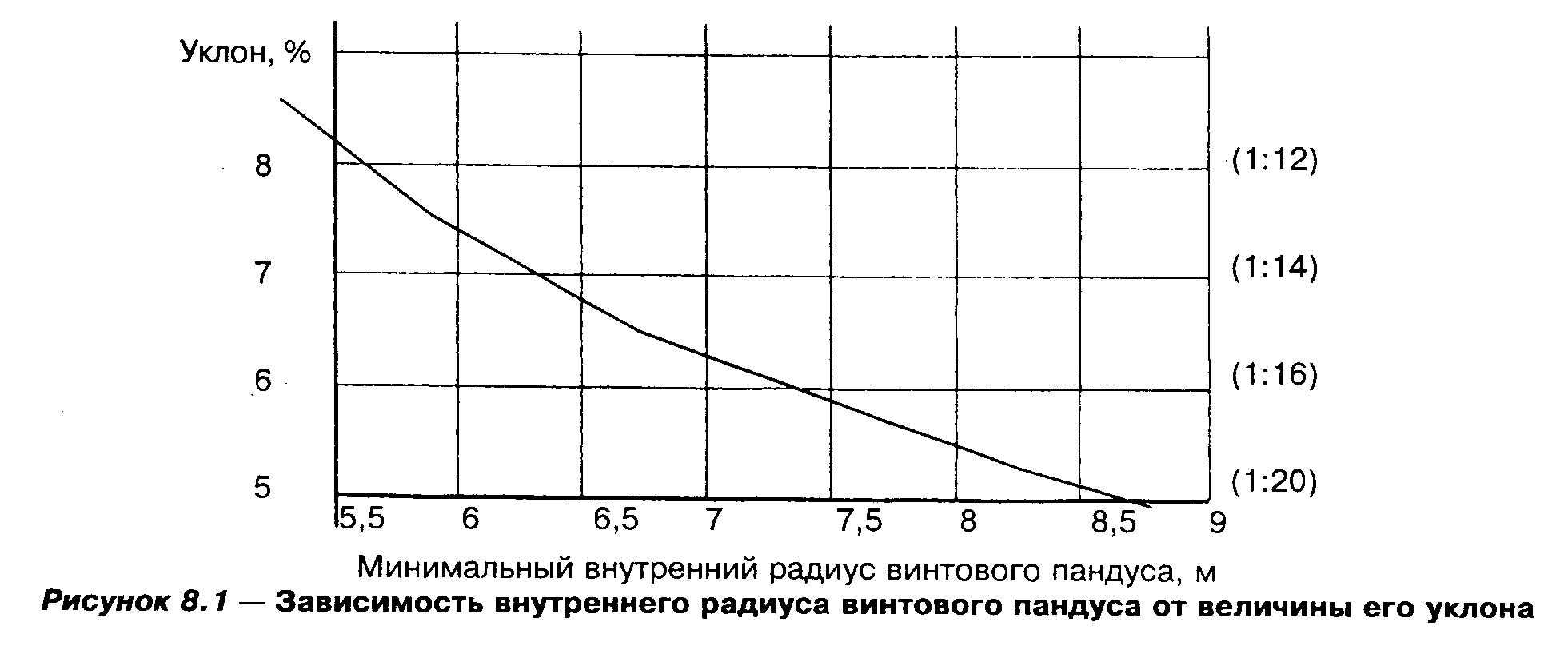 : Рисунок 8.1 "Зависимость внутреннего радиуса винтового пандуса от величины его уклона"8.4 Коммуникационные пути рекомендуется совмещать с эвакуационными путями. В качестве аварийных могут быть предусмотрены дополнительно пути и устройства, облегчающие и ускоряющие эвакуацию, особенно лиц с нарушением здоровья.8.5 Декоративные изделия и скульптура в интерьере не должны выступать в полосу движения по высоте от пола до 2,1 м.8.6 Требования к коммуникационным путям и пространствам входных узлов представлены в таблице 8.1.8.7 В портиках и на крытых площадках транспортные пандусы и проезды должны иметь сквозной проезд или разворотные площадки для эвакуации транспортных средств.8.8 К внутренним тамбурам (тамбур-шлюзам) рекомендуется предъявлять требования к входным тамбурам.8.9 На путях движения маломобильных посетителей в здании следует предусматривать смежные с ними зоны отдыха и ожидания не реже чем через 25 м пути, в том числе хотя бы одну на каждый доступный для инвалидов и маломобильных лиц этаж. При размещении мест отдыха и ожидания в нишах рекомендуется их подсветка, выявление цветом и фактурой материала мест сидения маломобильных посетителей. При этом важно, чтобы поверхность мест сидения контрастировала с покрытием пола. Рекомендуется наличие и разметка на покрытии пола границ резервной зоны (места возможного размещения) кресла-коляски.8.10 В местах примыкания горизонтальных путей к открытым лестницам и пандусам рекомендуется предусматривать зоны, аналогичные по размерам поворотным площадкам лестниц и пандусов.8.11 Подъемники для лиц с нарушением здоровья рекомендуется устраивать параллельно маршам сбоку, при этом допускается, при обосновании, размещать их в габаритах марша.8.12 Декор полов и площадок, независимо оттого, какой материал применен, рекомендуется сочетать с рисунком, совмещающим в себе разметку путей движения, зон ожидания и декоративные свойства.8.13 В коммуникационных помещениях и пространствах для предупреждения о пересечениях путей рекомендуется использовать формы архитектурной пластики порталов, активную пластику декора пути.8.14 Рекомендуется на путях движения, если это не противоречит концепции проекта, выделять отделкой полов и стен (предпочтительно тонами красного цвета) зоны риска или зоны, куда вход запрещен. Если по специфике учреждения не требуется иная окраска, то:желтым цветом рекомендуется выделять зоны поворота дверей при открытии, места, занимаемые открытыми дверьми, ограничительные бортики, пересечение пути;красным цветом, в частности, выделяются служебные входы, места проведения ремонтных работ, места с перепадами уровня пола;зеленый цвет и его оттенки рекомендуется применять в местах, где ограничения отсутствуют.Применение этих приемов не должно разрушать общее художественное решение интерьеров и фасадов.9. Помещения и их группы9.1 Помещения, доступные маломобильным посетителям и взаимосвязанные функциональным процессом, для удобства рекомендуется размещать компактно, на минимальном количестве уровней (желательна одноуровневая организация). При проектировании рекомендуется кроме раздела 4 СНиП 2.08.02-89* учитывать также требования, представленные в таблице 9.1.9.2 При проектировании помещений и зон, предназначенных для обслуживания посетителей, в том числе маломобильных, следует учитывать специфику их функциональной организации, при этом коммуникационные зоны помещений обслуживания должны отвечать требованиям соответствующего раздела настоящего Свода правил.При проектировании места обслуживания необходимо учитывать возможность размещения: маломобильного посетителя (обслуживаемого) с возможным сопровождением, персонала (при его наличии), функционального оборудования и мебели для осуществления обслуживания (самообслуживания), дополнительной зоны (с резервной площадью для временного хранения кресла-коляски, дополнительного оборудования и мебели, элементов декора, рекламы и т.п.). По предпроектному заданию место обслуживания может быть оборудовано универсальным ("А", для всех видов посетителей и с учетом различных дефектов здоровья) или специализированным ("Б", для посетителей с определенным дефектом здоровья).Помещения и зоны обслуживания9.3 В помещениях коллективного обслуживания рекомендуется организовывать зоны с одним или несколькими местами обслуживания маломобильных посетителей (по варианту "А" и/или "Б"). В ряде учреждений возможна организация, при которой все места обслуживания проектируются доступными для всех посетителей, вне зависимости от состояния их здоровья.9.4 Пространство помещения индивидуального обслуживания следует разделять на место обслуживания и коммуникационную зону (зону движения или перемещения). Частным случаем является кабина для индивидуального обслуживания (самообслуживания).В кабинах, предназначенных в том числе и для обслуживания лиц на креслах-колясках, все реабилитационные приспособления для других категорий маломобильных посетителей (в том числе откидные места для сидения, опоры для костылей и тростей, зонтов, поручни для стояния и вставания, крюки и полочки для ручной клади, телефонных справочников и т.д.) не должны снижать доступности и безопасности данного места обслуживания, а также не должны затруднять или снижать комфортность процесса обслуживания для других категорий посетителей.В помещениях, где обслуживание связано с перемещением (например, в музеях, спортзалах, супермаркетах и т.д.), рекомендуется выделять зоны безопасности, буферные и информационные полосы у стен и по периметру стационарного напольного оборудования или экспонатов.9.5 В универсальных помещениях с трансформируемым оборудованием доступность зон и мест обслуживания рекомендуется обеспечивать при всех вариантах трансформации.Рекомендуется обеспечивать средствами информационной поддержки каждый вариант трансформации.9.6 В помещениях с местами обслуживания, имеющими стационарное специализированное оборудование (в том числе медицинские кушетки, парикмахерские и стоматологические кресла и т.п.), рекомендуется предусматривать резервную площадь для временного хранения (нахождения) индивидуальных реабилитационных средств в целом на помещение или непосредственно в составе места обслуживания.9.7 Рекомендуется предусматривать в местах обслуживания лиц на креслах-колясках использование приставных (откидных, выдвижных) рабочих поверхностей к столу персонала с высотой рабочей поверхности от пола не менее 0,6 м (без использования пространства под поверхностью) и не более 0,9 м, шириной не менее 0,8 м и глубиной не менее 0,5 м, с возможностью въехать под поверхность частью кресла-коляски.9.8 Места обслуживания для маломобильных категорий посетителей рекомендуется предусматривать в минимальной удаленности от специализированного (адаптированного) входа.9.9 Проектировать оборудование индивидуальных мест обслуживания следует с учетом размеров зоны досягаемости (на рабочей поверхности стола для обеих рук в диапазоне от 0,25 м по глубине от контактной кромки и 0,7 м по фронту, до 0,7 м по глубине и 1,7 м по фронту в зависимости от удаленности и наклона туловища).9.10 В помещениях с обслуживанием через прилавок (гардероб, портье, операционно-кассовые залы, регистратуры, справочные, отделы и киоски продаж и т.п.) место обслуживания допускается не оборудовать местом для сидения маломобильных посетителей (кроме барной стойки).9.11 Ширину прилавка при размещении на рабочей поверхности предметов, в том числе при необходимости их осмотра, рекомендуется принимать:0,3 - 0,45 м - для гардероба, регистратуры (справочной), КПП, операционной и кассовой стойки при высоте от 0,8 до 1,2 м;0,55 - 0,6 м - для прилавков магазинов, пунктов приема (ремонта и чистки изделий) при высоте от 0,7 до 0,9 м.9.12 Длину прилавка (совокупного фронта обслуживания) на 1 место персонала (с учетом обслуживания и ожидания) рекомендуется принимать по функциональным производственным нормативам удельной площади рабочего места, но не менее 0,9 м - для прилавков всех видов и 1,2 м - для стола приемщика.9.13 В помещении (зоне) обслуживания при наличии перед местом операциониста сплошных разделяющих конструкций следует обеспечивать не только визуальный, но и звуковой контакт посетителя с персоналом, в том числе и для посетителей с дефектами слуха (не менее одного места).Таблица 8.1Требования к входным узлам┌───────┬───────────────────────────────────────────────────────────────┐│Объект │                    Требования по критериям                    ││       ├────────────────┬──────────────┬───────────────┬───────────────┤│       │  доступности   │ безопасности │информативности│ комфортности  │├───────┼────────────────┼──────────────┼───────────────┼───────────────┤│   1   │       2        │      3       │       4       │       5       │├───────┼────────────────┼──────────────┼───────────────┼───────────────┤│1 Входы│2.1          (Б)│3.1        (Б)│4.1   Выделение│5.1  Устройство││в целом│Устройство      │Подсветка     │архитектурными │мест     отдыха││       │входов  в  одном│лестниц      и│средствами     │перед входом  и││       │уровне         с│пандусов     в│иерархии       │после него.    ││       │подходами.      │темное   время│входов.        │5.2         (Б)││       │2.2          (Б)│суток.        │4.2   Подсветка│Устройство    у││       │Оборудование    │3.2 Размещение│входов в темное│полос  движения││       │входа           │тактильных    │время суток.   │опор,   удобных││       │автоматически   │указателей  на│4.3  Устройство│для всех лиц  с││       │открывающимися  │неподвижных   │маркировки     │нарушениями    ││       │дверьми, лифтами│элементах     │входов,        │здоровья.      ││       │или подъемниками│              │включение     в│5.3  Применение││       │(при  входе   на│              │архитектуру    │универсальной  ││       │разных уровнях) │              │входов  знаков,│фурнитуры      ││       │                │              │пиктограмм  или│(ручек и т.п.),││       │                │              │указателей     │удобной     для││       │                │              │               │пользования как││       │                │              │               │здоровым, так и││       │                │              │               │лицам         с││       │                │              │               │нарушениями    ││       │                │              │               │здоровья       ││       │                │              │               │               ││2      │2.3 Выделение  и│3.3 Разделение│4.4  Устройство│5.4  Размещение││Входные│оборудование  на│в        зонах│перед входом на│при      входах││площад-│транспортно-пе- │входов,     на│расстоянии  0,9│элементов      ││ки    и│шеходных        │пандусах,     │м              │благоустройства││портики│пандусах   полос│площадках,   в│предупредитель-│и средств связи││       │движения        │портиках      │ных знаков  или│с              ││       │пешеходов,      │потоков       │разметки,      │администрацией.││       │инвалидов     на│движущихся    │тактильных    и│5.5      Защита││       │креслах-колясках│пешеходов    и│акустических   │движущихся     ││       │.               │инвалидов   на│указателей   (в│элементов      ││       │2.4  Обеспечение│креслах-коляс-│том       числе│(эскалаторов  и││       │габаритов       │ках          и│рифленых       │транспортеров) ││       │входных         │механических  │покрытий       │от  атмосферных││       │площадок,       │колясках.     │площадок      и│осадков.       ││       │достаточных  для│3.4         На│полов).        │5.6  Устройство││       │расхождения     │криволинейных │4.5    Разметка│подогрева     в││       │встречных       │пандусах      │зон   и   путей│холодное  время││       │потоков         │минимальный   │движения     на│года   покрытия││       │посетителей,   а│радиус       с│входе         с│полов        на││       │также    потоков│внутренней    │выделением  зон│площадках,     ││       │пешеходов      и│стороны       │ожидания       │пандусах      и││       │транспортных    │кривизны      │(расхождения) и│лестницах.     ││       │средств.        │должен быть не│поворотных     │5.7  Устройство││       │2.5       Ширина│менее 2 м  при│площадок.      │козырьков   над││       │полосы          │пешеходном    │4.6  Размещение│входными       ││       │транспортного   │движении и 5 м│на площадках  и│площадками    и││       │въезда (проезда)│при           │в      портиках│лестницами     ││       │у  входа  должна│автотранспорт-│информационных │               ││       │быть не менее  3│ном движении. │устройств,     │               ││       │м,   а   глубина│3.5         На│табло, щитов  с│               ││       │площадки высадки│площадках    и│информацией   о│               ││       │пассажиров -  не│портиках     с│назначении,    │               ││       │менее 6 м.      │возможностью  │планировке    и│               ││       │2.6 (Б) Разметка│проезда       │режиме   работы│               ││       │автостоянок     │автотранспорта│объекта        │               ││       │должна          │расстояние  от│обслуживания   │               ││       │учитывать,   что│входов      до│               │               ││       │расстояние    от│марша  пандуса│               │               ││       │открытых  дверей│должно        │               │               ││       │транспортного   │обеспечивать  │               │               ││       │средства до  баз│остановку     │               │               ││       │колонн портиков,│транспортного │               │               ││       │балюстрад,      │средства    на│               │               ││       │парапетов должно│горизонтальном│               │               ││       │быть  не   менее│участке   пути│               │               ││       │0,5 м           │не ближе  1  м│               │               ││       │                │от  ближайшего│               │               ││       │                │дверного      │               │               ││       │                │проема       с│               │               ││       │                │учетом        │               │               ││       │                │открытых      │               │               ││       │                │дверей.       │               │               ││       │                │3.6      Места│               │               ││       │                │отдыха     или│               │               ││       │                │ожидания      │               │               ││       │                │должны        │               │               ││       │                │находиться вне│               │               ││       │                │зоны движения,│               │               ││       │                │не ближе 0,5 м│               │               ││       │                │от края полосы│               │               ││       │                │движения      │               │               ││       │                │              │               │               ││3      │2.7      Диаметр│3.7 Отсутствие│4.7  Применение│5.8     Соосное││Тамбуры│поворотных   зон│в тамбурах,  а│прозрачных     │расположение   ││       │наружных входных│также       на│панелей      из│дверей тамбура.││       │площадок  -   не│расстоянии  не│противоударного│5.9  Применение││       │менее 2,2 м,    │менее 1,5 м от│стекла        в│дренажей       ││       │2.8       Ширина│них ступеней. │дверях.     Низ│(устранение    ││       │тамбура   должна│3.8 Исключение│панели не  выше│избытка        ││       │быть  не   менее│в      отделке│0,9 м от пола. │атмосферной    ││       │ширины    полосы│тамбуров      │4.8   Выделение│влаги   -    по││       │пешеходного     │зеркал        │фактурой,      │климатическим  ││       │движения.       │              │цветом,   иными│показателям)  и││       │2.9 Наличие мест│              │средствами     │подогрев пола  ││       │расхождения     │              │распознавания  │               ││       │(ожидания)     с│              │входных дверей │               ││       │карманами       │              │               │               ││       │шириной не менее│              │               │               ││       │0,9 м и глубиной│              │               │               ││       │не менее 1,5  м.│              │               │               ││       │2.10  Применение│              │               │               ││       │дверных         │              │               │               ││       │устройств,      │              │               │               ││       │рассчитанных  на│              │               │               ││       │максимальное    │              │               │               ││       │усилие       при│              │               │               ││       │открывании      │              │               │               ││       │вручную,  -   не│              │               │               ││       │более 2,5 кг    │              │               │               │└───────┴────────────────┴──────────────┴───────────────┴───────────────┘Таблица 9.1Требования к основным функциональным помещениям┌───────┬────────────────────────────────────────────────────────────────┐│Объект │                    Требования по критериям                     ││       ├───────────────┬──────────────┬────────────────┬────────────────┤│       │  доступности  │ безопасности │информативности │  комфортности  │├───────┼───────────────┼──────────────┼────────────────┼────────────────┤│   1   │       2       │      3       │       4        │       5        │├───────┼───────────────┼──────────────┼────────────────┼────────────────┤│1 Входы│2.1 Наличие  не│3.1           │4.1      Наличие│5.1   Устройство││       │менее    одного│Обозначение   │предупреждающей │автоматического ││       │входа         в│зоны          │информации     о│открывания     и││       │помещение,     │"возможной    │размещении входа│блокировки      ││       │доступного   по│опасности"   с│в        искомое│дверей.         ││       │габаритам     и│учетом        │помещение     на│5.2      Наличие││       │оборудованию   │проекции      │подходе к нему. │информации     о││       │для инвалидов и│движения      │4.2    Выделение│режиме          ││       │маломобильных  │дверного      │дверного  проема│обслуживания:   ││       │категорий      │полотна       │за          счет│составе        и││       │               │              │пластических,   │размещении      ││       │               │              │графических    и│специальных     ││       │               │              │световых средств│устройств      и││       │               │              │информации.     │приспособлений в││       │               │              │4.3             │целом для зоны и││       │               │              │Предупредитель- │в          месте││       │               │              │ная  световая  и│обслуживания    ││       │               │              │(или)   звуковая│                ││       │               │              │информация     о│                ││       │               │              │возможности     │                ││       │               │              │войти          в│                ││       │               │              │помещение   (при│                ││       │               │              │индивидуальном  │                ││       │               │              │обслуживании  по│                ││       │               │              │очереди)        │                ││       │               │              │                │                ││2  Зоны│               │3.2 Отсутствие│4.4    Выявление│5.3             ││движе- │               │препятствий  в│информационными │Автоматическое  ││ния   в│               │габаритах     │средствами,    в│включение,      ││функци-│               │полосы        │том        числе│отключение     и││ональ- │               │движения:     │архитектурными, │регулирование   ││ных    │               │выступающих   │ориентиров      │осветительных   ││помеще-│               │частей  мебели│движения к месту│приборов,       ││ниях   │               │и             │обслуживания   в│гарантирующих   ││       │               │оборудования, │зальных         │достаточный     ││       │               │перепадов    в│помещениях      │уровень         ││       │               │уровне   пола,│                │освещенности    ││       │               │покрытий      │                │                ││       │               │(ковров      и│                │                ││       │               │т.п.)         │                │                ││       │               │              │                │                ││3  Зоны│2.2            │3.3 Размещение│4.5      Наличие│5.4      Наличие││и места│Рекомендуемые  │опорных       │функциональной  │переговорных    ││обслу- │размеры        │поручней     в│маркировки зон и│устройств,      ││живания│примерочных    │кабинах      с│мест            │таксофонов      ││       │кабин,       не│учетом        │обслуживания    │(бесплатной     ││       │менее:  площадь│удобства      │(объектов      и│информации)    с││       │-  2,0х1,7  м2,│пользования   │процессов).     │возможным       ││       │высота - 2,1 м.│(самими       │4.6   Размещение│усилением  звука││       │2.3     Размеры│поручнями    и│визуальной     и│и     синхронной││       │зоны   круговой│другими       │тактильной      │визуальной      ││       │досягаемости   │устройствами и│функциональной  │информацией     ││       │при            │приспособлени-│информации      │(табло)        в││       │использовании  │ями),      при│(указателей    и│адаптированных  ││       │стационарных   │наличии       │инструкций)    в│функциональных  ││       │вращающихся    │стационарных  │диапазоне  высот│кабинах.        ││       │стульев        │элементов - их│от 1,2 до 1,6  м│5.5             ││       │(кресел)       │совмещение   с│от уровня пола. │Использование  -││       │диаметром    не│поручнями     │4.7  Контрастная│посетителями   у││       │более 2 м.     │(встраивание).│маркировка      │рабочих   столов││       │2.4 Доступность│3.4           │контактных      │персонала       ││       │на  зрительском│Предупреждаю- │деталей         │выдвижных       ││       │месте          │щая           │функционального │консолей     или││       │сопутствующей  │контрастная   │оборудования.   │переносных      ││       │звуковой       │маркировка    │4.8 Информация о│приспособлений  ││       │информации     │выступающих   │наличии        и│для      письма,││       │обеспечивается │консолей      │размещении      │устойчивых     к││       │коллективными  │(ручек,       │адаптационных   │сдвигу         и││       │средствами     │рычагов,      │устройств      и│опрокидыванию.  ││       │реабилитации   │крючков,      │приспособлений. │5.6          (Б)││       │(сурдоперевод, │торцов        │4.9      Наличие│Использование   ││       │титры, табло  и│горизонтальных│маркировки      │столов       для││       │пр.)        или│панелей      и│покрытия пола по│индивидуальной  ││       │индивидуальными│т.д.),        │границам     зон│работы        со││       │(наушники   для│размещение,   │обслуживания.   │специальными    ││       │синхронного    │исключающее их│4.10  Размещение│приспособлениями││       │текста,        │случайное     │тактильной      │(в том числе для││       │перевода      и│задевание.    │информации     в│захвата        и││       │т.п.)          │3.5          В│зоне оптимальной│удержания       ││       │               │примерочных   │досягаемости  от│предметов).     ││       │               │кабинах       │рабочих         │5.7   Размещение││       │               │предусматрива-│поверхностей    │мест  для   лиц,││       │               │ются          │мест            │сопровождающих  ││       │               │небьющиеся    │обслуживания    │инвалидов     на││       │               │зеркала.      │                │креслах-колясках││       │               │3.6           │                │,              в││       │               │Устойчивость к│                │непосредственной││       │               │сдвигу       и│                │близости от них.││       │               │опрокидыванию │                │5.8         Учет││       │               │стационарного │                │превышения    по││       │               │оборудования и│                │высоте    уровня││       │               │мебели.       │                │зрения         у││       │               │3.7 Отсутствие│                │инвалидов     на││       │               │травмоопасных │                │креслах-колясках││       │               │элементов     │                │на  4-5  см   от││       │               │(фурнитуры,   │                │традиционного   ││       │               │выступов     и│                │                ││       │               │фактуры       │                │                ││       │               │контактных    │                │                ││       │               │поверхностей) │                │                ││       │               │мебели       и│                │                ││       │               │стационарного │                │                ││       │               │оборудования. │                │                ││       │               │Расположение  │                │                ││       │               │зрительских   │                │                ││       │               │мест       для│                │                ││       │               │инвалидов   на│                │                ││       │               │креслах-коляс-│                │                ││       │               │ках вблизи  от│                │                ││       │               │выходов       │                │                │└───────┴───────────────┴──────────────┴────────────────┴────────────────┘Коммуникационно-рекреационные пространства и помещения9.14 К вестибюльной группе помещений относятся: аванвестибюли и вестибюли (с гардеробами, справочно-информационными и контрольными службами, в том числе контрольно-пропускными пунктами - КПП, регистратурой, бюро пропусков). Их следует проектировать с учетом требований, представленных в таблице 9.2.9.15 Зоны и места отдыха (ожидания) для инвалидов и маломобильных лиц рекомендуется предусматривать: в вестибюлях, атриумах, пассажах, в холлах, в помещениях (залах) специального и комплексного обслуживания, около начала и конца подъемов наклонных путей и у лифтовых площадок.9.16 Зоны и места отдыха (ожидания) рекомендуется дополнять пунктами сопутствующего обслуживания (лоточная торговля, торговые и игровые автоматы, информация, теле- и видеопросмотр, быстрое питание). Они не должны сокращать габариты полос движения коммуникационных путей, поэтому рекомендуется размещать их в специально спланированных карманах, других частях помещений и пространств, не занятых путями движения.9.17 В помещениях и пространствах коммуникационно-рекреационного назначения (коридорах при приемных, галереях, балконах, лоджиях, холлах) места отдыха и ожидания рекомендуется размещать в глубине или в заглубленных частях помещений и пространств, оставляя для устройства путей движения свободную, не занятую декоративными элементами и оборудованием часть помещения.9.18 Места отдыха (ожидания) рекомендуется размещать в тихом месте вдали от витрин, стендов, сквозняков, перегрева и яркого освещения. В местах отдыха или ожидания следует предусматривать возможность размещения не менее одного места для лиц на креслах-колясках или лиц, пользующихся костылями и тростями, а также сопровождающих их лиц.9.19 Следует избегать попадания частей растений в зоны движения и места отдыха (ожидания) в пределах их габаритов. Места для установки емкостей с растениями рекомендуется ограждать бортиками высотой не менее 0,1 м.9.20 При установке в зонах отдыха скульптуры, объемных произведений декоративного искусства, иных объемных элементов декора и благоустройства следует учитывать требования настоящего Свода правил.Санитарно-гигиенические помещения9.21 Расстояние от мест обслуживания до уборных на участках спортивных, зрелищных, мемориальных, культовых комплексов и объектов погребения не должно превышать 200 м, при этом размещение санитарно-гигиенических помещений (зданий) рекомендуется в непосредственной близости от основных входов, въездов, коммуникационных узлов.9.22 Санитарно-гигиенические помещения рекомендуется размещать на этажах, где находятся посетители общественных зданий, а также в помещениях для матери и ребенка. Необходимость туалетных комнат для матерей с детьми устанавливается заданием на проектирование. Требования к их проектированию приведены в таблице 9.3.9.23 При определении количества санитарных приборов для инвалидов в санитарно-гигиенических помещениях рекомендуется исходить из расчета (но не менее 1 на здание):для детских учреждений: 5% общего количества унитазов для девочек; 2% общего количества унитазов и писсуаров для мальчиков; не менее 1 комнаты гигиены для маломобильных девочек на 360 девочек в возрасте 12 лет и более;для зданий (учреждений) обслуживания, учебных и административных зданий: 5% общего количества унитазов для женщин; 2% общего количества унитазов и писсуаров для мужчин; каждая пятая гигиеническая комната или кабина должна быть приспособлена для инвалидов;для зданий и комплексов зрелищных учреждений, пассажирских зданий вокзалов: 5% общего числа унитазов для женщин; 2% общего количества унитазов и писсуаров для мужчин; каждая четвертая гигиеническая комната или кабина должна быть приспособлена для инвалидов.Не менее одной комнаты или кабины матери и ребенка, адаптированной для маломобильных лиц, рекомендуется предусматривать в зданиях вокзалов.9.24 В одном помещении не рекомендуется предусматривать количество приборов или кабин в уборных более 16.Если по расчету требуется одно место в уборной, душевой, умывальной, то их рекомендуется проектировать универсальными для всех категорий посетителей.9.25 При наличии в санитарно-гигиенических помещениях тамбур-шлюзов расстояние между открытыми дверьми внутри тамбур-шлюза рекомендуется делать не менее 1,5 м. Допускается использовать в качестве тамбур-шлюзов помещения умывальных.9.26 Рекомендуется гигиенические комнаты и кабины для женщин, комнаты матери и ребенка размещать смежно с уборными и умывальными для женщин, оборудованными детскими унитазами. В комнатах матери и ребенка с количеством мест более двух допускается устраивать индивидуальные места для ухода за ребенком в виде кабин (полукабин). В состав комнат матери и ребенка рекомендуется включать помещения для кормления и ухода за ребенком, санузлы и умывальники.9.27 Для маломобильных лиц следует размещать унитазы на высоте от уровня пола до верха сидения не ниже 450 мм и не выше 600 мм.9.28 В здании учреждений, рассчитанных на посещение маломобильных лиц с детьми, в составе уборных рекомендуется предусматривать полукабины для детей.Таблица 9.2Требования к коммуникационно-рекреационным группам помещений┌─────────┬──────────────────────────────────────────────────────────────┐│ Объект  │                   Требования по критериям                    ││         ├─────────────┬──────────────┬───────────────┬─────────────────┤│         │ доступности │ безопасности │информативности│  комфортности   │├─────────┼─────────────┼──────────────┼───────────────┼─────────────────┤│    1    │      2      │      3       │       4       │        5        │├─────────┼─────────────┼──────────────┼───────────────┼─────────────────┤│1        │2.1          │3.1        При│4.1   Установка│5.1    Устройство││Вестибюли│Размещение  в│организации   │информации    о│зон      отдыха и││и атриумы│уровне входа.│кольцевой     │планировке     │ожидания        в││         │2.2          │развязки      │путей  движения│сочетании       с││         │Разделение   │движения      │по      зданию,│местами          ││         │зон  движения│разметку     и│сооружению  или│соответствующего ││         │и ожидания  у│информационные│комплексу  и  о│обслуживания.    ││         │регистратур, │ориентиры     │размещении мест│5.2  Оборудование││         │столов       │размещать   по│обслуживания  и│зон        отдыха││         │справок,     │периметру     │отдыха.        │(ожидания)       ││         │киосков;     │против часовой│4.2  Размещение│телемониторами,  ││         │выделение    │стрелки.      │подвесных     и│сатураторами,    ││         │достаточной  │3.2        (Б)│настенных      │торговыми        ││         │площади   для│Выделение     │указателей,    │автоматами.      ││         │максимального│части         │табло, знаков с│5.3           При││         │расчетного   │помещения,    │учетом         │открывании дверей││         │числа        │адаптированно-│оптимального   │наружу          -││         │пользователей│го         для│угла зрения.   │заглубление      ││         │.            │инвалидов    и│4.3   Выделение│дверных   проемов││         │2.3          │маломобильных │полос  движения│вглубь окружающих││         │Недопущение  │лиц.          │инвалидов    на│помещений.       ││         │затенения    │3.3           │креслах-коляс- │5.4 В  зданиях  с││         │входа     или│Закрепление   │ках            │регламентирован- ││         │ослепления   │турникетов,   │               │ным    посещением││         │посетителей, │барьеров, мест│               │предусмотреть    ││         │снижающих    │сидения,      │               │возможность смены││         │ориентацию  в│подвижных     │               │обуви           и││         │пространстве │опор,         │               │кресел-колясок  с││         │вестибюля    │исключающее их│               │организацией мест││         │             │опрокидывание │               │их  хранения   (в││         │             │или сдвиг     │               │музеях,          ││         │             │              │               │медицинских     и││         │             │              │               │детских          ││         │             │              │               │учреждениях)     ││         │             │              │               │                 ││2        │2.4          │3.4 Аналогично│4.4  Аналогично│5.5   Организация││Помещения│Размещение на│требованиям  к│требованиям   к│мест  ожидания  с││приема,  │уровне входа.│вестибюлям    │вестибюлям.    │местами       для││справоч- │2.5       При│              │4.5  Устройство│инвалидов     или││ные, бюро│организации  │              │специальной    │маломобильных    ││пропусков│входа       в│              │линии  пропуска│лиц.             ││, КПП    │разных       │              │в        здание│5.6    Устройство││         │уровнях      │              │инвалидов     и│обменных  пунктов││         │допускается  │              │маломобильных  │кресел-колясок   ││         │размещение   │              │лиц           с│для     посещения││         │бюро         │              │необходимым    │объекта          ││         │пропусков  на│              │обустройством  │обслуживания   по││         │нижнем       │              │маркировкой,   │пропуску    через││         │уровне.      │              │информационными│КПП              ││         │2.6          │              │устройствами   │                 ││         │Устройство   │              │               │                 ││         │как   минимум│              │               │                 ││         │одного  места│              │               │                 ││         │в       столе│              │               │                 ││         │справок, бюро│              │               │                 ││         │пропусков,   │              │               │                 ││         │регистратуре │              │               │                 ││         │для     лиц с│              │               │                 ││         │нарушениями  │              │               │                 ││         │здоровья     │              │               │                 ││         │             │              │               │                 ││3        │2.7          │3.5 Скругление│4.6            │5.7    Устройство││Гардеробы│Расстояние   │выпуклых      │Дополнительная │зоны     хранения││         │между        │деталей      и│подсветка      │индивидуальных   ││         │вешалками или│углов прилавка│указателей    и│технических      ││         │стеной      и│с радиусом  не│вешалок        │средств          ││         │вешалкой     │менее 0,05 м  │гардероба      │реабилитации.    ││         │должно   быть│              │свободного     │5.8    Устройство││         │не менее  1,5│              │доступа        │скамей шириной не││         │м,     высота│              │инвалидов      │менее 0,6  м  для││         │крючков -  не│              │               │одевания         ││         │более 1,6 м. │              │               │инвалидов,       ││         │2.8 Выделение│              │               │проходы     между││         │у    прилавка│              │               │скамьями   -   не││         │гардероба    │              │               │менее 1,2 м.     ││         │зоны,        │              │               │5.9           Для││         │оборудованной│              │               │самостоятельного ││         │поручнями,   │              │               │использования    ││         │для     лиц с│              │               │лицами         на││         │нарушениями  │              │               │креслах-колясках ││         │здоровья     │              │               │гардеробных      ││         │             │              │               │рекомендуются    ││         │             │              │               │вешалки         с││         │             │              │               │ленточной        ││         │             │              │               │автоматизирован- ││         │             │              │               │ной      системой││         │             │              │               │передвижения     ││         │             │              │               │крючков          │└─────────┴─────────────┴──────────────┴───────────────┴─────────────────┘Таблица 9.3Требования к специализированным санитарно-гигиеническим помещениям┌─────────┬──────────────────────────────────────────────────────────────┐│ Объект  │                   Требования по критериям                    ││         ├───────────────────┬─────────┬─────────────┬──────────────────┤│         │    доступности    │безопас- │информативно-│   комфортности   ││         │                   │  ности  │     сти     │                  │├─────────┼───────────────────┼─────────┼─────────────┼──────────────────┤│    1    │         2         │    3    │      4      │        5         │├─────────┼───────────────────┼─────────┼─────────────┼──────────────────┤│1        │2.1          Высота│3.1 Двери│4.1 Выделение│5.1     Визуальное││Уборные, │умывальника от пола│туалетных│пластикой    │обособление   зон,││умываль- │- не более  0,8  м,│кабин    │интерьера   и│предназначенных   ││ные     и│расстояние       от│должны   │указателями  │для  лиц  с   ярко││гигиени- │боковой стены -  не│открыва- │входов      в│выраженными       ││ческие   │менее 0,2 м. Нижний│ться     │санузлы     и│дефектами здоровья││кабины   │край зеркала  -  не│наружу.  │специальные  │(ширмы, занавеси и││         │выше 0,8 м от пола.│3.2      │кабины в них.│шторы).           ││         │На этой же высоте -│Примене- │4.2 Установка│5.2     Применение││         │электрополотенце  и│ние      │сигнальных   │торговых автоматов││         │туалетная   бумага.│нескольз-│устройств   у│для        продажи││         │Крючок или  вешалка│ких   при│кабины       │индивидуальных    ││         │для полотенца -  не│намокании│(занято/сво- │гигиенических     ││         │выше 1,3 м от пола.│материа- │бодно).      │изделий.          ││         │2.2 Ширина  прохода│лов      │4.3          │5.3     Устройство││         │между рядами кабин,│полов.   │Применение   │вешалки  и   места││         │между      стеной и│3.3      │контрастного │для     временного││         │рядом кабин,  между│Размеще- │цветового    │размещения        ││         │писсуарами и линией│ние      │решения     в│кресел-колясок,   ││         │открытых     дверей│трапов  и│интерьере    │костылей, протезов││         │противостоящего    │сливов  -│кабины      и│и т.п.            ││         │ряда  кабин  -   не│вне  зоны│умывальной   │                  ││         │менее 1,8 м.       │движения │зоны для  лиц│                  ││         │2.3      Расстояние│         │с нарушениями│                  ││         │между         осями│         │зрения       │                  ││         │писсуаров   -    не│         │             │                  ││         │менее 0,8 м.       │         │             │                  ││         │2.4    Оборудование│         │             │                  ││         │поручнями          │         │             │                  ││         │(подвесными        │         │             │                  ││         │трапециями) уборных│         │             │                  ││         │и       умывальных,│         │             │                  ││         │используемых       │         │             │                  ││         │инвалидами         │         │             │                  ││         │                   │         │             │                  ││2        │2.5 Габариты кабины│3.4    То│4.4  То   же,│5.4 То же,  что  и││Душевые, │не менее чем 2,1  х│же, что и│что   и   для│для уборных.      ││ванные  и│1,8           м при│для      │уборных      │5.5      Оснащение││раздева- │оборудовании биде и│уборных. │             │душевой     кабины││льные    │унитазом.          │3.5      │             │горизонтальными   ││         │2.6 Площадь душевых│Каменка  │             │(на высоте  0,6  и││         │(включая           │должна   │             │0,9      м)      и││         │преддушевую)    для│быть     │             │вертикальными     ││         │инвалидов   -    не│защищена │             │опорными поручнями││         │менее 5 м2.        │съемной  │             │(низ   на   высоте││         │2.7    Оборудование│защитной │             │0,75 м),  а  также││         │поручнями         и│решеткой │             │скамьей   размером││         │подвесными         │         │             │0,5х0,5       м на││         │трапециями душевых,│         │             │высоте  0,5  м  от││         │ванных            и│         │             │пола.   Желательно││         │раздевальных,      │         │             │устройство        ││         │используемых       │         │             │откидной скамьи.  ││         │инвалидами.        │         │             │5.6  Применение  в││         │2.8  Между  входной│         │             │душевых  устройств││         │дверью и полками  в│         │             │для        раздачи││         │бане     необходимо│         │             │жидкого мыла.     ││         │свободное          │         │             │5.7  Устройство  в││         │пространство       │         │             │раздевальных и  на││         │площадью  не  менее│         │             │обходных  дорожках││         │круга диаметром 1,5│         │             │в          моечных││         │м.                 │         │             │помещениях        ││         │2.9         Полки в│         │             │специальных   мест││         │парильной          │         │             │для       хранения││         │оборудуются        │         │             │кресел-колясок   и││         │опорными поручнями.│         │             │других            ││         │2.10        Краны в│         │             │индивидуальных    ││         │душевых      должны│         │             │средств           ││         │располагаться    на│         │             │вспоможения    при││         │высоте не более 1,3│         │             │передвижении.     ││         │м.                 │         │             │5.8 Устройство  на││         │2.11      Параметры│         │             │двери    парильной││         │отдельной   душевой│         │             │наклонной ручки из││         │для      инвалида -│         │             │дерева,           ││         │1,4х1,5 м          │         │             │расположенной   по││         │                   │         │             │диагонали дверного││         │                   │         │             │полотна           ││         │                   │         │             │                  ││3 Комнаты│2.12       Габариты│3.6    То│4.5  То   же,│5.9 То же,  что  и││(кабины) │комнаты (кабины) не│же, что и│что   и   для│для уборных.      ││матери  и│менее чем 2,1 х 1,8│для      │уборных      │5.10    Устройство││ребенка  │м при  оборудовании│уборных. │             │пеленального      ││         │пеленальным        │3.7      │             │столика,          ││         │столиком,          │Примене- │             │гигиенического    ││         │умывальником      и│ние      │             │душа или  ванночки││         │унитазом.          │пеленаль-│             │для     подмывания││         │2.13   Оборудование│ных      │             │ребенка,  а  также││         │кабин, используемых│столиков │             │подвесного        ││         │маломобильными     │и        │             │детского кресла   ││         │женщинами,         │подвесных│             │                  ││         │поручнями         и│кресел  с│             │                  ││         │подвесными         │фиксирую-│             │                  ││         │трапециями.        │щими     │             │                  ││         │2.14     Размещение│устройст-│             │                  ││         │кранов на высоте не│вами  для│             │                  ││         │более 1,3 м        │ребенка  │             │                  │└─────────┴───────────────────┴─────────┴─────────────┴──────────────────┘10. Инженерные устройства и оборудование10.1 К системам жизнеобеспечения и инженерного оборудования зданий, облегчающим всем категориям обслуживаемых лиц пользование зданиями и помещениями, относятся:лифты;подъемники, траверсы и транспортеры для инвалидов;системы оповещения о пожаре;устройства связи и сигнализации;устройства для звукоусиления и звуковоспроизведения, теле-, видео- и кинопросмотра;штатные устройства реабилитации посетителей.К штатным устройствам реабилитации следует относить: стационарные опоры для движения, стояния и сидения; специально оборудованные места для лиц с нарушениями здоровья; устройства специальной связи; откидная мебель (сиденья, лежанки, специальная мебель); инвентарные (съемные) пандусы.10.2 Все элементы стационарного оборудования, предназначенные для пользования инвалидами и маломобильными гражданами, должны быть прочно и надежно закреплены. Крепежные детали оборудования, выключателей, иных закрепляемых в конструкциях устройств не должны выступать за плоскость стен или закрепленного элемента.10.3 В многоэтажных зданиях, где могут находиться лица с нарушениями здоровья, следует предусматривать не менее одного лифта, доступного для инвалидов на креслах-колясках.В габаритах специальных подъемников для инвалидов на креслах-колясках по длине следует учитывать и сопровождающего.10.4 Подход к подъемникам для инвалидов, выходящий на лестничную площадку, не должен затруднять движения по лестницам и пандусам.Не разрешается применять подъемники открытого типа (без ограждений площадок) для безопасности пользователей.10.5 Инвентарные (выдвижные, сборно-разборные и откидные) пандусы должны быть рассчитаны на нагрузку не менее 350 кгс и удовлетворять требованиям к стационарным пандусам по уклону и ширине.10.6 В помещениях (залах) с фиксированными сидячими местами свободные места (пространства) для кресел-колясок желательно располагать рассредоточенными по всему пространству.Откидные стулья, скамьи, лежанки не должны выступать в сложенном положении за плоскость стены, неоткидные - рекомендуется делать в нишах.10.7 Поручни и стойки рекомендуется делать округлого сечения диаметром не менее 3 см и не более 6 см. Расстояние между стеной и поручнями, в том числе поручнями перил, в свету должно быть не менее 6 см. Поверхность захвата не должна прерываться стойками перил или иными конструктивными элементами. Выступающие окончания поручней (30 см) должны быть горизонтальными с нетравмирующим завершением (например, закругленные, с поворотом вниз или к стене и т.п.).10.8 Зазоры междудверным полотном и коробкой со стороны навески рекомендуется закрывать во избежание травм полосой эластичного материала. Дверные скобы и ручки должны иметь удобную форму и располагаться на высоте 0,8 - 0,9 м от уровня пола.10.9 Санитарно-гигиенические помещения, доступные инвалидам, должны быть оборудованы горячим и холодным водоснабжением и канализацией, средствами мусороудаления. В случаях когда присоединение к централизованным или местным сетям затруднено или невозможно, рекомендуется применение автономных систем водоснабжения и канализации.В санузлах, где в кабинах применен комплекс приборов, рекомендуется учитывать возможность пользования раковиной, сидя на унитазе.10.10 Электрические и тепловые устройства и приборы, размещаемые в зоне доступности маломобильных посетителей, должны иметь конструктивную защиту от возможных поражений электротоком и ожогов лиц с нарушениями здоровья (в том числе слепых).10.11 Для лиц с нарушениями зрения следует применять устройства связи с цветовыми и тактильными средства опознавания, а для лиц с нарушениями слуха - с регулируемым звукоусилением.10.12 Таксофоны, доступные для инвалидов, следует устанавливать на высоте не выше 0,8 м от пола до оси номеронабирателя.10.13 Для лиц с частичной потерей слуха рекомендуется делать дополнительно к штатным индивидуальные встроенные устройства для звукоусиления и звуковоспроизведения в местах обслуживания, отдыха, ожидания.10.14 В местах с регулярной программой обслуживания групп лиц с полной потерей слуха рекомендуется предусматривать посты сурдоперевода, хорошо видимые с мест.11. Информационные устройства, средства и их системы11.1 Информационные устройства, средства и их системы в общественных зданиях и сооружениях предназначены для облегчения посетителям ориентации в зданиях и сооружениях и рекомендуются для применения в порядке приоритетности, указанном в 7.1 Свода правил.Целесообразность применения и набор конкретных средств информации, приведенных ниже, устанавливается проектом или в задании на проектирование.Рекомендуется избегать информационных приемов и ситуаций, способных дезинформировать пользователя и тем самым нанести ему моральный, физический и (или) материальный ущерб.11.2 Элементы информационной системы для маломобильных посетителей рекомендуется формировать в виде:единичных информационных устройств или средств, размещаемых у входов в помещения, на ответственных участках путей движения, в зонах нерегулируемого движения;линейных систем, состоящих из нескольких средств или устройств, размещаемых на протяженных участках путей движения, в крупномасштабных пространствах и помещениях с направленным движением посетителей; в зонах участков, не имеющих выраженного планировочного решения;информационных узлов (компактно размещенные комплексные ориентиры и хранители информации), размещаемых у входов в здания, сооружения, комплексы, в вестибюлях и конкорсах, в холлах пересекающихся путей движения, в специально отведенных зонах и помещениях зданий и сооружений, а также на участках.Визуальные устройства и средства информации11.3 К визуальным устройствам и средствам информации, используемым для вспомогательного управления движением и поведением посетителей, относятся:разметка и цвет элементов оборудования;цветовые указатели и знаки;щиты, стенды, табло;световые маяки.11.4 Для формирования визуальной информации рекомендуется использовать общеупотребительные символы и пиктограммы. Шрифт и начертание символов рекомендуется принимать по ГОСТ 10807, а также принимать по нему дорожные знаки и указатели.11.5 Световые маяки рекомендуется выполнять в виде небольших светофоров или сигнальных светильников, излучающих импульсы света с относительно небольшой яркостью.Допускается применять маяки с постоянным светом. Цвет маяков должен быть на путях безопасного движения - зеленым, в зонах повышенного внимания - желтым, а в опасных зонах или где доступность ограничена - красным.Рекомендуется размещать световые маяки по оси полосы движения в помещениях на высоте не менее 2,1 м или сбоку от пути на стенах на высоте от 1,5 до 2,1 м.11.6 Рекомендуется визуальную информацию размещать:вне здания - на высоте не менее 1,5 м и не более 4,5 м от поверхности движения; при этом знаки и указатели для тактильного контакта допускается размещать в зоне видимого горизонта путей движения на высоте от 1,2 до 1,6 м;внутри здания - информация о назначении помещения - рядом с дверью на высоте от 1,4 до 1,6 м со стороны дверной ручки; знаки и указатели визуальные - на высоте до 2,5 м в зонах движения по путям в зальных помещениях.11.7 Ширину полос разметки на полах помещений рекомендуется выполнять не уже 150 мм, если она не является элементом орнаментального фриза.11.8 На путях движения рекомендуется применять направляющие символы и ограничительную (латеральную) разметку:1) по ходу внутрь здания или сооружения (к месту получения услуги):справа: на белом или светлом фоне - темные символы, разметка на темном фоне - белая (светлая), на светлом - черная или темная;слева: на темном фоне - белые символы, разметка - темная. Контрастность тонов - не менее 1:8;2) по оси движения белая или черная (контрастная к фону) пунктирная полоса - прерывистая разметка.Рекомендуется высоту разметки на стенах принимать на уровне глаз пользователя - от 1,2 до 1,6 м.11.9 Разметку на стенах рекомендуется выполнять шириной не менее 150 мм и иметь на путях, ведущих к выходу слева, - светлый фон с темными буквами и символами, а справа - темный фон со светлыми буквами и символами. Контраст тонов не менее 1:4. Высота размещения полос разметки - от 0,9 до 1,6 м.11.10 Желательно выделять на полу и на стенах зоны риска (например, открывания полотна двери).11.11 Рекомендуется реабилитационные опоры, поручни, стойки окрашивать в контрастные по отношению к фону цвета и тона.11.12 Экраны телемониторов, проекторов следует располагать в затененных местах для обеспечения необходимой контрастности изображения. Не следует размещать экраны со стороны оконных проемов.Текстовые табло с переменным содержанием (матричные, бегущая строка) должны иметь символы по ГОСТу.11.13 Малые формы благоустройства рекомендуется применять контрастных цветов и тонов по отношению к фону.11.14 Внутренние знаки и указатели (в том числе тактильные) следует размещать у дверных проемов со стороны ручки.Акустические устройства и средства информации11.15 Акустические устройства и средства информации предназначены для оказания помощи лицам с дефектами зрения, а также для дублирования визуальной информации в наиболее ответственных местах. К ним относятся: звуковые маячки; шумовые индикаторы; средства звуковоспроизведения, речевые синтезаторы; индукционная петля в зрительном зале и т.п.11.16 Звуковые маячки (электрические, механические или электронные, с приводами в виде выключателей, фотоэлементов, сенсорных выключателей, концевых электровыключателей и т.п.) должны удовлетворять требованиям ГОСТ 21786. Приводы их действия должны находиться не менее чем за 0,8 м до предупреждаемого участка пути.11.17 Шумовые индикаторы рекомендуется использовать в помещениях с хорошей звукоизоляцией или при наличии значительных уровней шумов из искусственно синтезированных звуков.Рекомендуется применять шумовые индикаторы с датчиками, реагирующими на движение по полосам движения.11.18 Звуковоспроизводящая техника должна соответствовать требованиям ГОСТ 24214 и иметь возможность воспроизводить в автоматизированном режиме музыкальные, шумовые и речевые сообщения. Приводы рекомендуется устраивать аналогично 11.42 и 11.43.11.19 Устройства звукового дублирования могут выполняться как автоматизированные системы звукозаписи и воспроизведения, а также как звуковые маячки - зуммеры (ГОСТ 21786). Длительность передачи сигнала рекомендуется не менее 5 с, интервал между сигналами - 2 с. Рекомендуется применение устройств автоматического включения и выключения сигналов, в том числе фотоэлементов, концевых выключателей, сенсорных выключателей.11.20 Сила звукового сигнала предупреждения, тревоги или опасности должна превышать расчетный уровень естественного звукового фона в помещении или другом месте как минимум на 15 дБ или на 5 дБ, если звуковой сигнал длится 30 с и более. Сила звукового сигнала не должна превышать 120 дБ.Не рекомендуется размещать акустические устройства так, чтобы зоны их действия перекрывали друг друга, создавая звуковые помехи. Ограничение зон действия может выполняться путем помещения устройств в ниши или за экраны, препятствующие распространению воспроизводимых звуков в нежелательном направлении.Тактильные средства информации11.21 Тактильные средства информации предназначены для лиц с дефектами зрения и частично слуха. Они представляют собой фактурные поверхности, рельефные указатели, табло со шрифтом Брайля и должны находиться в зоне непосредственного контакта на путях движения.Для предупредительных целей рекомендуется применять:изменение рельефа пола на пересечениях путей;изменение фактуры пола (материала покрытия, ковровых покрытий из рельефных материалов);фактурные указатели на вертикальных ограждениях и рельефные указатели.Предупредительные тактильные средства рекомендуется размещать не ближе 0,8 м от зоны изменения пути.11.22 Не рекомендуется применять рельефное покрытие на путях движения, за исключением мозаичных или плиточных полов в вестибюлях, на площадках лифтов, лестниц и пандусов.11.23 Тактильные поверхности покрытий полов должны обеспечивать возможность их быстрого распознавания, а также уборки (очистки). Они не должны самопроизвольно сдвигаться, зацепляться и задираться обувью или средствами реабилитации.11.24 На поручнях вдоль путей движения и на их концах следует устанавливать рельефные тактильные указатели с рельефным шрифтом высотой не менее 15 мм или знаками шрифта Брайля (ГОСТ Р 50918).11.25 Тактильные поверхности должны быть безопасны для рук и не должны усложнять условия движения в зонах их применения людьми, которые в них не нуждаются.Оптимальная высота размещения тактильной информации - 0,6-1,1 м.11.26 Рекомендуется применение ручек дверей, рычагов управления, выключателей различных пластических форм и фактур, позволяющих легко различать их на ощупь.Кнопочные выключатели и клавиши выключателей или регулировочных устройств должны быть различной рельефности, иметь рельефные цифры или символы. Размер символов - не менее 5 мм, а глубина - 0,8 мм. Поля клавиш и кнопок - не менее чем 20 х 20 мм.Рычаги управления, кнопки, вентили на устройствах для подачи холодной и горячей воды должны иметь различную форму или указывающую поверхность с рельефом или шрифтом Брайля и иметь контрастные различия в цвете.Специальные требования к отдельным видам зданий12. Здания учреждений образования12.1 Здания учреждений общего и профессионального образования, доступные для учащихся-инвалидов, должны обеспечивать:в соответствии с объемом и качеством, определяемыми программами обучения, полноценную среду, позволяющую наравне с общим контингентом учащихся получить образование;возможность максимально полной социальной адаптации без ущемления прав и свобод учащихся-инвалидов в общей среде со здоровыми учащимися;меры, не нарушающие общие нормативные требования и уровень комфорта здоровых учащихся, а также архитектурное качество здания образовательного учреждения.12.2 Учащиеся-инвалиды могут обучаться в учреждениях общего образования (школы, гимназии, лицеи) и учреждениях профессионального образования (профессионально-технические училища, колледжи, техникумы, высшие учебные заведения, а также учебные центры повышения квалификации), за исключением образовательных учреждений, имеющих ограничения органов образования, здравоохранения или соответствующих ведомств.Требования доступности для инвалидов распространяются также на Центры профессиональной ориентации и переподготовки.12.3 Общие требования к зданиям учебных заведений приведены в таблице 12.1.12.4 Здания образовательных учреждений рекомендуется делать доступными для всех категорий обучаемых с нарушениями здоровья, кроме тех, для которых предусматриваются специальные реабилитационно-образовательные учреждения, сочетающие обучение с коррекцией и компенсацией недостатков развития,Учебные помещения12.5 Если в задании на проектирование не установлены ограничения, следует обеспечить возможность учащемуся-инвалиду учиться в составе любой учебной группы (ученического класса). Поэтому требованиям доступности должны отвечать все учебные помещения.Виды заболеваний и количество мест следует устанавливать заданием на проектирование в соответствии со спецификой учебного заведения. При отсутствии этих требований в каждом учебном помещении на один ученический класс или группу учащихся следует в среднем предусматривать возможность оборудовать 1-2 места для учащихся-инвалидов по каждому виду нарушений - опорно-двигательного аппарата (ОДА), слуха и зрения.По отдельным предметам в случае несовместимости педагогических программ с ограниченными возможностями учащихся-инвалидов (занятия физкультурой, военная подготовка, занятия по труду и т.п.) места для инвалидов в учебных кабинетах не предусматриваются.12.6 Ширина прохода между рядами столов для учащихся, передвигающихся в креслах-колясках и на опорах, - не менее 0,9 м; между рядом столов и стеной с оконными проемами - не менее 0,5 м; между рядами столов и стенами без оконных проемов - не менее 1,0 м. Расстояние между столами в ряду - не менее 0,85 м.12.7 При выделении ученических мест для учащихся с нарушением слуха, зрения и с нарушением психического развития расстояние между рядами столов - не менее 0,6 м; между столами в ряду - не менее 0,5 м; между рядами столов и стенами без оконных проемов - не менее 0,7 м; между рядом столов и стеной с оконными проемами - не менее 0,5 м.Таблица 12.1Требования к зданиям учреждений образования┌───────┬───────────────────────────────────────────────────────────────┐│Объект │                    Требования по критериям                    ││       ├────────────┬───────────────┬────────────┬─────────────────────┤│       │доступности │ безопасности  │информатив- │    комфортности     ││       │            │               │   ности    │                     │├───────┼────────────┼───────────────┼────────────┼─────────────────────┤│   1   │     2      │       3       │     4      │          5          │├───────┼────────────┼───────────────┼────────────┼─────────────────────┤│1      │2.1   Подъем│3.1  Лифт   для│4.1        В│5.1        Поручни на││Входы, │на  площадку│учащихся-инва- │вестибюлях  │ограждениях   лестниц││общее  │крыльца    в│лидов,         │учреждений  │следует              ││комму- │учреждениях │передвигающихся│образования │предусматривать    на││никаци-│общего     и│в    инвалидном│следует     │высоте 0,5 м (в блоке││онно-  │начального  │кресле,       в│предусматри-│начальных   классов);││рекреа-│профессиона-│учреждениях    │вать        │0,7 и 0,9 м.         ││ционное│льного      │общего         │электронные │5.2   Если   лестницы││прост- │образования │образования,  а│часы       и│крыльца проектируются││ранство│-         по│также          │календарь   │без   ограждения   (с││здания │пандусу,   в│начального    и│            │двух-             или││       │учреждениях │среднего       │            │трехсторонним        ││       │среднего   и│профессиональ- │            │спуском), их  следует││       │высшего     │ного           │            │оборудовать          ││       │профессиона-│образования    │            │поручнями,           ││       │льного      │должен         │            │крепящимися         к││       │образования,│предусматрива- │            │фасадной  поверхности││       │в    центрах│ться          в│            │или   на    отдельных││       │переквалифи-│специальном    │            │опорах.              ││       │кации  -  по│лифтовом  холле│            │5.3           Следует││       │пандусу  или│с  ограниченным│            │предусматривать  зоны││       │с           │доступом в него│            │отдыха            для││       │применением │остальных      │            │учащихся-инвалидов:  ││       │специального│учащихся       │            │3-4  места  в  каждой││       │подъемника. │               │            │рекреации, 5-6 мест в││       │2.2  Наличие│               │            │гардеробе     верхней││       │не     менее│               │            │одежды.              ││       │одного лифта│               │            │5.4 Зоны переодевания││       │для         │               │            │учащихся-инвалидов  в││       │учащихся,   │               │            │гардеробе      должны││       │передвигаю- │               │            │размещаться в стороне││       │щихся      в│               │            │от         транзитных││       │инвалидном  │               │            │проходов   и    иметь││       │кресле  и  с│               │            │специальное          ││       │нарушениями │               │            │оборудование:        ││       │сердечно-со-│               │            │поручни,       скамьи││       │судистой   и│               │            │шириной не менее  0,4││       │легочной    │               │            │м, полки и крючки для││       │системы.    │               │            │сумок и одежды, места││       │2.3     Если│               │            │для         сидения и││       │ширина      │               │            │переодевания.  Вблизи││       │коридора    │               │            │следует              ││       │менее 1,8 м,│               │            │предусматривать      ││       │рекомендует-│               │            │индивидуальные камеры││       │ся          │               │            │хранения личных вещей││       │предусматри-│               │            │и учебников,         ││       │вать   через│               │            │5.5    При    входной││       │каждые 10-15│               │            │группе      помещений││       │м      длины│               │            │следует              ││       │коридора, но│               │            │предусматривать      ││       │не     менее│               │            │телефоны-автоматы,   ││       │одного    на│               │            │другие     устройства││       │коридор,    │               │            │внешней и  внутренней││       │карман      │               │            │двусторонней   связи.││       │глубиной 1,8│               │            │Телефоны-автоматы    ││       │м, длиной  -│               │            │следует  крепить   на││       │3,0 м       │               │            │высоте            (до││       │            │               │            │номеронабирателя)  не││       │            │               │            │выше 0,85 м.         ││       │            │               │            │                     ││2      │2.4      Все│3.2            │4.2         │5.6            В зоне││Основ- │ученические │Стационарное   │Ученические │специальных          ││ные    │места    для│крепление      │места    для│ученических мест  для││учебные│учащихся-ин-│необходимо     │учащихся-ин-│учащихся с нарушением││помеще-│валидов     │предусматривать│валидов     │ОДА и слепых  следует││ния    │следует     │для            │должны      │предусматривать      ││       │оборудовать │ученических,   │размещаться │дополнительное       ││       │одноместными│рабочих       и│идентично  в│пространство      для││       │столами.    │обеденных      │однотипных  │хранения             ││       │2.5    Места│столов,        │учебных     │индивидуальных       ││       │для учащихся│стульев,       │помещениях  │средств  реабилитации││       │с нарушением│мольбертов,    │одного      │при     передвижении,││       │зрения      │кроватей      в│учебного    │личных индивидуальных││       │должны иметь│спальнях и т.п.│учреждения. │средств  компенсации,││       │свободный   │для учащихся  с│4.3     Зону│личных вещей.        ││       │доступ     с│нарушением ОДА.│специальных │5.7 Ученические места││       │двух сторон.│Кровати       в│ученических │для        учащихся с││       │2.6        В│спальнях      и│мест       в│нарушением  слуха   и││       │учебных     │ученические    │учебных     │зрения  должны  иметь││       │мастерских  │места в опытных│помещениях  │дополнительное       ││       │общеобразо- │лабораториях  и│следует     │местное     освещение││       │вательных   │практикумах    │выделять  из│рабочего     места. В││       │учреждений  │               │общей       │учебном помещении эти││       │следует     │               │площади     │места         следует││       │предусматри-│               │помещений   │располагать в  первых││       │вать 3 места│               │рельефной   │рядах и у окна.      ││       │по   каждому│               │фактурой или│5.8 Ученические места││       │профилю     │               │ковровым    │для        учащихся с││       │обучения для│               │покрытием   │нарушением      слуха││       │учащихся-ин-│               │поверхности │(слабослышащих)      ││       │валидов    с│               │пола.       │должны          иметь││       │нарушением  │               │4.4        В│возможность          ││       │ОДА.        │               │многофункци-│оборудоваться        ││       │2.7        В│               │ональных    │электроакустическими ││       │мастерских  │               │помещениях  │приборами,           ││       │профессиона-│               │(группа     │индивидуальными      ││       │льных       │               │продленного │наушниками,       а в││       │учебных     │               │дня,        │лекционных аудиториях││       │заведений   │               │мастерские с│учреждений           ││       │для         │               │разными     │профессионального    ││       │учащихся,   │               │видами      │образования     еще и││       │передвигаю- │               │деятельности│сурдотехнической     ││       │щихся      в│               │, клубные  и│аппаратурой.         ││       │инвалидном  │               │кружковые   │5.9  Вдоль  свободных││       │кресле-коля-│               │помещения  и│участков       стен в││       │ске,  ширину│               │т.п.)       │безбарьерной     зоне││       │свободного  │               │следует     │учебного    помещения││       │прохода,   а│               │предусматри-│рекомендуется        ││       │также       │               │вать        │предусматривать      ││       │расстояние  │               │информацион-│опорный  поручень  на││       │между       │               │ные         │высоте 0,5 и 0,7 м  -││       │станками    │               │указатели   │в          помещениях││       │следует     │               │размещения  │начальных    классов;││       │принимать не│               │функциональ-│0,7 и  0,9  м  -  для││       │менее 1,6 м │               │ных  зон  по│остального           ││       │            │               │видам       │контингента учащихся.││       │            │               │деятельности│5.10 Диаметр  поручня││       │            │               │            │-  0,35-0,45  м   для││       │            │               │            │начальных  классов  и││       │            │               │            │0,45-0,55  м  -   для││       │            │               │            │остального           ││       │            │               │            │контингента учащихся │├───────┼────────────┼───────────────┼────────────┼─────────────────────┤│3  Залы│2.8       На│должны         │            │5.11                В││для    │площади     │оборудоваться  │            │образовательных      ││физку- │спортивного │опорными       │            │учреждениях         в││льтур- │зала  или  в│поручнями      │            │раздевальных         ││ных    │отдельном   │3.3            │            │физкультурного зала и││занятий│помещении   │Раздевальная,  │            │бассейнах         для││,      │следует     │душевая       и│            │учащихся-инвалидов   ││бассей-│предусмот-  │туалет      при│            │следует              ││ны,    │реть        │физкультурном  │            │предусматривать      ││разде- │пространство│зале        для│            │изолированную        ││вальные│(свободное  │учащихся-инва- │            │раздевальную с  душем││,      │или       со│лидов         с│            │и туалетом           ││душевые│специальными│нарушениями ОДА│            │                     ││       │тренажерами)│должны         │            │                     ││       │для  занятий│предусматрива- │            │                     ││       │учащихся-ин-│ться  отдельным│            │                     ││       │валидов,  не│комплексом     │            │                     ││       │имеющих     │помещений     с│            │                     ││       │противопока-│соответствующим│            │                     ││       │заний      к│оборудованием. │            │                     ││       │физкультур- │3.4           В│            │                     ││       │ным занятиям│специальной    │            │                     ││       │            │зоне           │            │                     ││       │            │физкультурного │            │                     ││       │            │зала      или в│            │                     ││       │            │специальном    │            │                     ││       │            │помещении   для│            │                     ││       │            │занятий        │            │                     ││       │            │учащихся-инва- │            │                     ││       │            │лидов          │            │                     ││       │            │общеобразовате-│            │                     ││       │            │льных          │            │                     ││       │            │учреждений     │            │                     ││       │            │следует        │            │                     ││       │            │предусматривать│            │                     ││       │            │"мягкие  стены"│            │                     ││       │            │для  защиты  от│            │                     ││       │            │травм          │            │                     │└───────┴────────────┴───────────────┴────────────┴─────────────────────┘12.8 В общем случае в стандартном классном помещении с параметрами 6х9 м достаточно первые столы в ряду у окна и в среднем ряду предусмотреть для учащихся с нарушением зрения и слуха, а для учащихся, передвигающихся в кресле-коляске, - выделить 1-2 первых стола в ряду у дверного проема.При замене двухместных столов на одноместные уже будут соблюдены требуемые параметры проходов между столами для инвалидов в креслах-колясках, между столами и стеной, проходов к входной двери и доске.12.9 Требования доступности при проектировании относятся:к габаритам дверных проемов входов в помещения, к организации безбарьерного маршрута (с учетом проезда, разъезда и разворота кресла-коляски), соединяющего вход в учебное помещение, безбарьерную зону специальных ученических мест, место у доски или кафедры, зону у демонстрационных стендов, стеллажей с наглядными пособиями и методическими материалами;к специальному (компенсирующему) оборудованию специальных ученических мест;к системам индивидуального вспоможения при передвижении и фиксировании тела при сидении;к дополнительному инженерному оборудованию и возможности управления им (естественное и искусственное освещение, воздухообмен, системы информации и связи).12.10 Для учащихся с легким нарушением психического развития, с сердечно-сосудистой недостаточностью в учебных помещениях, читальных залах библиотек, в зоне приготовления уроков в группе продленного дня рекомендуется предусматривать полузамкнутые рабочие места-кабины (с боковыми бортиками и экранами у стола, высокими спинками сидений, с бортиками-ограждениями по бокам и сзади и т.п.), что создает для этих учащихся более спокойную обстановку, помогает регулировать психологическую дистанцию с окружающими.Прочие помещения12.11 В актовых залах образовательных учреждений следует предусматривать места для инвалидов-колясочников из расчета: в зале на 50 - 150 мест - 3-5 мест; в зале на 150-300 мест - 5-7 мест; в зале на 300 - 500 мест - 7-10 мест; в зале на 500 - 800 мест - 10-15 мест.Места для учащихся-инвалидов с нарушениями ОДА следует предусматривать на горизонтальных участках пола, в рядах, непосредственно примыкающих к проходам, и в одном уровне с входом в актовый зал. Для учащихся начальных классов, передвигающихся в инвалидных креслах-колясках, места в актовых залах следует предусматривать в первом ряду перед сценой (ареной, подиумом и т.п.).12.12 Часть обычных кресел в зале рекомендуется оборудовать специальными фиксирующими и опорными приспособлениями. Эти кресла из числа остальных следует выделить цветом, а в рядах напротив них поместить соответствующие визуальные указатели.12.13 В фойе перед актовым залом следует предусматривать непроходную зону отдыха и ожидания для учащихся-инвалидов. Дополнительная площадь зоны отдыха в учреждениях общего образования - не менее чем на 3 учащихся (зона на 1 учащегося - 1,2х1,8 м); в профессиональных учебных заведениях - на 50% специализированных мест для учащихся-инвалидов в актовом зале.12.14 В читальном зале библиотеки образовательного учреждения не менее 5% читальных мест следует оборудовать с учетом доступа учащихся-инвалидов. С этой целью в читальном зале следует предусматривать обособленные непроходные зоны для размещения специальных рабочих мест: для учащихся-инвалидов, передвигающихся в креслах-колясках и использующих иные индивидуальные средства реабилитации при ходьбе, и отдельно - для учащихся с ослабленным зрением.12.15 Места в читальном зале для учащихся-инвалидов рекомендуется предусматривать в виде изолированных барьерами индивидуальных полукабин.Часть стойки-барьера выдачи книг в абонементе в общеобразовательных учреждениях рекомендуется устраивать высотой не более 0,65 м.12.16 Книги, находящиеся в открытом доступе, и картотеку желательно, по возможности, располагать в пределах зоны досягаемости (вытянутой руки) учащегося-инвалида на кресле-коляске, т.е. не выше 1,2 м при ширине прохода у стеллажей или у картотеки не менее 1,1 м.12.17 В обеденных залах общеобразовательных учреждений в зонах для учащихся-инвалидов стулья рекомендуется крепить стационарно.12.18 В общеобразовательных учреждениях и учреждениях профессионального образования в составе медицинских помещений кроме медицинского и процедурного кабинетов рекомендуется предусматривать расширенный состав медицинских помещений, в том числе в расчете на медицинскую и психологическую реабилитацию учащихся-инвалидов: кабинет психоневролога, залы или комнаты лечебной физкультуры, а также физиотерапевтический кабинет, кабинет массажа (гидромассажа), кабинет механотерапии. Набор перечисленных дополнительных помещений устанавливается заказчиком в задании на проектирование.12.19 В туалетах один из писсуаров следует располагать на высоте не более 0,4 м от уровня пола и оборудовать его вертикальными поручнями с двух сторон.Одна из раковин в помещении умывальной в общеобразовательных учреждениях должна крепиться на высоте 0,65 м от пола.13. Здания учреждений управления13.1 Требования доступности рекомендуется распространять на все виды и типы зданий и помещений учреждений и организаций, связанных с приемом (обслуживанием) населения и размещаемых в зданиях с кабинетно-офисной структурой. К ним относятся:административные организации - комитеты, управления, департаменты и их подразделения, в том числе органы социальной защиты населения, управления защиты прав потребителя, а также префектуры, муниципалитеты и т.п.;судебно-правовые учреждения - главным образом, юридические бюро и консультации, адвокатские коллегии, нотариальные конторы, страховые фирмы и фонды;коммунальные службы - ДЕЗ, РЭУ и т.д.;налоговые инспекции и управления и отделы виз и регистраций (ОВиР);организации по трудоустройству - федеральные службы, управления и центры занятости, агентства по трудоустройству.13.2 Общие требования к доступности основных групп помещений, где происходит прием маломобильных посетителей:предпочтительное размещение их в уровне входа;обязательное наличие справочно-информационной службы; возможное совмещение справочно-информационной службы и кабинета дежурного приема (вариант "Б");при наличии помещений коллективного использования (конференц-залов, залов совещаний и т.п.) желательно их размещение не выше второго уровня (этажа).13.3 Во всех видах учреждений целесообразно выделение части помещений, зон или мест для специализированного обслуживания маломобильных категорий посетителей, включая инвалидов (в том числе инвалидов на креслах-колясках), по варианту "Б".13.4 Зону (помещение) справочно-информационной службы следует размещать в непосредственной и удобной близости от входа в здание. При ее островном размещении в вестибюле рекомендуется предусматривать периметральную буферную зону (полосу) шириной не менее 0,5 м, примыкающую к основному пути движения.13.5 Кабинет дежурного приема размещается в уровне входа с непосредственным примыканием к вестибюлю совместно с зоной отдыха и ожидания. Рекомендуется выделение объекта архитектурно-дизайнерскими средствами, облегчающими его поиск. Кабинет оснащается информационными средствами, гарантирующими полный объем информации о видах и форме услуг, режиме работы и размещении мест обслуживания.Здания и помещения органов социальной защиты населения13.6 В зданиях органов социальной защиты, кроме помещений общего назначения, рекомендуется обеспечивать доступность для маломобильных посетителей в следующие помещения: кабинет справочно-информационной службы; кабинеты начальников (кабинет дежурного приема);кабинеты сотрудников, ведущих прием посетителей в отделах назначения и перерасчета пенсий, выплат и социально-бытового обслуживания; медицинский кабинет (при наличии);кабинет юриста (при наличии).Здания и помещения судебно-правовых учреждений13.7 В группе судебных, юридических учреждений и прокуратуры требования доступности распространяются, главным образом, на юридические консультации и нотариальные конторы (как учреждения открытого доступа). Минимальный размер площади помещения (кабинета или кабины) для индивидуального приема (на одно рабочее место) рекомендуется принимать 12 м2.13.8 Для зданий судов и прокуратуры с вероятностным (гипотетическим) присутствием маломобильных категорий в качестве публики целесообразно соблюдение общих рекомендательных требований части 2 настоящего Свода правил.Здания и помещения коммунальных служб13.9 Основными видами организаций, осуществляющих управление, эксплуатацию и ремонт жилищного фонда, а также являющихся объектами возможного посещения маломобильными категориями обслуживаемых жителей, являются: дирекции единого заказчика (ДЕЗ) и ремонтно-эксплуатационные управления (РЭУ), службы энерго-, газообеспечения, телефонной, радиотелефонной (сотовой) связи частного обслуживания. Специфической особенностью зданий данных учреждений является наличие помещений коллективного приема (т.е. возможного единовременного обслуживания индивидуально на нескольких рабочих местах).13.10 При наличии операционных залов в зданиях коммунальных служб, а также налоговых инспекций, учреждений страхования и трудоустройства, муниципалитетах, префектурах требования к ним принимаются в соответствии с разделом 21.13.11 Площадь помещения приема посетителей на два рабочих места (места обслуживания) рекомендуется принимать не менее 18 м2 (одно место предназначено для обслуживания инвалида на кресле-коляске).13.12 В случае продольного (вдоль светового фронта) решения блока помещений, состоящего из двух кабинетов, к примеру, руководителей учреждения, разделенных общей приемной, желательно:симметричное от входа размещение дверей смежных помещений (т.е. прямолинейность сквозного прохода в кабинеты);отсутствие вспомогательного оборудования и мебели в зоне коммуникационного пути.13.13 В вестибюле рекомендуется предусматривать зону обслуживающих автоматов и резервную площадь для киосков.13.14 В помещениях приема на несколько мест обслуживания рекомендуется делать доступными для маломобильных посетителей:одно из мест обслуживания;несколько мест обслуживания, скомпонованных в общую зону;целиком посетительскую зону помещения (все места обслуживания).14. Здания лечебно-профилактических учрежденийУчреждения14.1 Доступными для маломобильных групп населения должны быть здания лечебно-профилактических учреждений (ЛПУ), в которых непосредственно оказывается медицинская помощь. К ним относятся:учреждения, предназначенные для стационарного пребывания больных, в том числе инвалидов и других маломобильных лиц, - стационары (больницы и диспансеры) различного уровня обслуживания (от сельских до республиканских), различного профиля (многопрофильные, психиатрические, кардиологические, восстановительного лечения и др.);учреждения, которые посещаются населением, в том числе инвалидами, - амбулаторно-поликлинические учреждения (поликлиники, диспансеры и центры) различного уровня обслуживания (от сельских до республиканских), различного профиля (многопрофильные, стоматологические, физиотерапевтические, семейные и др.) и различного назначения (базовые, консультационно-диагностические и др.).14.2 Приспособлению для маломобильных лиц не подлежат подразделения и помещения ЛПУ, не предназначенные для пребывания больных или посетителей (внутрибольничные аптеки, клинико-диагностические лаборатории, пищеблоки и др.), а также подразделения и помещения, в которые больные доставляются на каталках (функциональных кроватях), - операционные и акушерские блоки, отделения реанимации и т.п.14.3 Требования к медицинским подразделениям санаториев и домов отдыха аналогичны требованиям к лечебно-диагностическим и восстановительным подразделениям стационаров и амбулаторно-поликлинических учреждений.14.4 Для торговых залов аптек и раздаточных пунктов молочных кухонь действительны те же требования, что и для торговых залов учреждений торговли.Подразделения и помещения14.5 Все подразделения и помещения в ЛПУ по степени использования их инвалидами можно разделить на два типа организации обслуживания.Тип 1. Подразделения, в которых инвалиды получают помощь в той же мере, что и другие пациенты (инфекционные, терапевтические, гинекологические, туберкулезные, психиатрические, педиатрические и другие палатные отделения; поликлинические, рентгенологические и другие лечебно-диагностические отделения).Помещения, в которых инвалиды находятся в числе других пациентов: вестибюльная группа помещений, столовые, комнаты дневного пребывания, помещения трудо- и культтерапии, врачебные кабинеты, ожидальные, процедурные и диагностические кабинеты разного профиля, бассейны, залы и кабинеты лечебной физкультуры, физиотерапии, мануальной терапии, массажа, помещения приема анализов, гардеробные, коридоры и др.Тип 2. Подразделения с повышенной долей лиц (больных и инвалидов) с нарушениями опорно-двигательного аппарата (ОДА). К ним относятся ортопедотравматологические, нейрохирургические, неврологические, кардиологические, восстановительные палатные отделения стационаров, а также отделения восстановительного лечения (реабилитационные), травматологические пункты и дневные стационары поликлиник.Помещения, специально оборудованные для инвалидов на креслах-колясках, - палаты, санузлы, раздевальные, ванные и др. При этом помещения для инвалидов на креслах-колясках должны входить в общее расчетное число помещений данного назначения.14.6 В проектах палатных отделений первого типа количество специализированных коек для инвалидов, площади столовой и других помещений следует принимать из расчета: 3% инвалидов в креслах-колясках от общего числа коек (но не менее 1 на отделение).В палатных отделениях второго типа число инвалидов на креслах-колясках принимается в соответствии с заданием на проектирование (по расчету).Набор и насыщенность специальным оборудованием для инвалидов различных категорий помещений принимаются в зависимости оттого, к какой группе относится это помещение.14.7 При проектировании ЛПУ следует учитывать требования приспособления среды для инвалидов, продиктованные функциональными особенностями этих учреждений (таблица 14.1).Таблица 14.1Требования к формированию доступной среды лечебно-профилактических учреждений┌──────┬─────────────────────────────────────────────────────────────────┐│Объект│                     Требования по критериям                     ││      ├────────────────┬────────────┬───────────────┬───────────────────┤│      │  доступности   │безопасности│информативности│   комфортности    │├──────┼────────────────┼────────────┼───────────────┼───────────────────┤│  1   │       2        │     3      │       4       │         5         │├──────┼────────────────┼────────────┼───────────────┼───────────────────┤│1     │2.1     Приемные│            │               │5.1 Выбор  растений││Участ-│отделения,      │            │               │для садово-парковой││ки    │травмпункты    и│            │               │зоны         должен││      │поликлиники     │            │               │учитывать сочетание││      │следует         │            │               │характера лечебного││      │располагать     │            │               │воздействия        ││      │приближенно    к│            │               │растения           ││      │главному   входу│            │               │(аромотерапия     и││      │на участок      │            │               │др.)   и    профиль││      │                │            │               │лечебного          ││      │                │            │               │учреждения         ││      │                │            │               │(подразделения)    ││      │                │            │               │                   ││2     │2.2  Травмпункт,│3.1  Подъезд│4.1  Входы  для│                   ││Входы │инфекционный    │санитарного │пациентов     и│                   ││в     │кабинет        и│транспорта к│посетителей    │                   ││здания│приемное        │приемному   │должны    иметь│                   ││      │отделение должны│отделению   │визуальную,    │                   ││      │иметь автономные│должен  быть│тактильную    и│                   ││      │наружные   входы│отделен   от│акустическую   │                   ││      │для инвалидов.  │пешеходного │информацию    с│                   ││      │2.3     Наружный│пути        │указанием групп│                   ││      │тамбур одного из│            │помещений,    в│                   ││      │боксов          │            │которые   можно│                   ││      │инфекционного   │            │попасть   через│                   ││      │отделения должен│            │этот вход      │                   ││      │быть            │            │               │                   ││      │запроектирован  │            │               │                   ││      │для      доступа│            │               │                   ││      │инвалидов       │            │               │                   ││      │                │            │               │                   ││3     │2.4            В│3.2         │               │5.2    В     местах││Комму-│стационарах     │Открывание  │               │активных           ││ника- │больниц        и│дверей      │               │передвижений       ││ции   │отделений       │целесообраз-│               │инвалидов        на││внутри│восстановитель- │но          │               │креслах-   колясках││здания│ного    лечения,│предусматри-│               │следует    избегать││:   а)│неврологического│вать  внутрь│               │ковровых  покрытий,││лест- │и               │врачебных  и│               │затрудняющих       ││ницы и│ортопедического │лечебных    │               │передвижения       ││кори- │профиля   ширину│кабинетов   │               │коляски            ││доры  │коридоров       │            │               │                   ││      │следует         │            │               │                   ││      │принимать     не│            │               │                   ││      │менее 3,2 м     │            │               │                   ││      │                │            │               │                   ││б)    │                │            │4.2    Лифтовые│5.3      Больничные││лифты │                │            │холлы    должны│лифты,             ││      │                │            │иметь различное│предназначенные для││      │                │            │декоративное   │пациентов,   должны││      │                │            │поэтажное   или│иметь     поручни и││      │                │            │цветовое       │откидные сиденья   ││      │                │            │оформление,    │                   ││      │                │            │облегчающее    │                   ││      │                │            │пациенту       │                   ││      │                │            │ориентацию     │                   ││      │                │            │               │                   ││4     │2.5      Следует│            │4.3  Справочная│5.4     На     пути││Вести-│выделять       в│            │должна         │движения   больного││бюль- │вестибюлях  зоны│            │размещаться    │рекомендуется      ││ные   │с       местами,│            │рядом со входом│устройство         ││группы│приспособленными│            │и    оснащаться│пристенных поручней││поме- │для инвалидов  и│            │визуальными    │                   ││щений │предназначенными│            │средствами     │                   ││и     │для:      встреч│            │информации     │                   ││прием-│посетителей    с│            │               │                   ││ные   │больными;  бесед│            │               │                   ││отде- │посетителей    с│            │               │                   ││ления │врачами         │            │               │                   ││      │                │            │               │                   ││5     │2.6     Палатные│3.3        В│4.4     Входы в│5.5    Места    для││Палат-│отделения       │отделениях  │отделения      │отдыха в отделениях││ные   │следует         │офтальмоло- │желательно     │с повышенной  долей││отде- │распределять  по│гии по  пути│оборудовать    │больных           с││ления │этажам с  учетом│следования  │системой       │нарушениями     ОДА││      │доли  больных  с│пациентов   │визуальной,    │следует оборудовать││      │нарушениями ОДА.│необходимо  │тактильной    и│поручнями, опорными││      │2.7      Размеры│предусматри-│акустической   │стойками          и││      │тамбур-шлюзов  в│вать        │информации.    │держателями     для││      │палатных       и│поручень   с│4.5 Не менее 3%│костылей и тростей.││      │специализирован-│тактильной  │коек в  обычном│5.6 В  отделении  с││      │ных   отделениях│информацией │отделении и  не│большим количеством││      │принимаются    с│о помещении,│менее     15% в│больных          на││      │учетом          │перед       │отделении      │креслах-колясках   ││      │возможности     │которым   он│офтальмологии  │площадь   помещений││      │проезда        и│прерывается.│должны     быть│для        хранения││      │поворота        │3.4        В│оборудованы    │каталок     следует││      │инвалида      на│отделке     │наушниками,    │увеличивать  до   6││      │кресле-коляске. │поверхностей│подключенными к│м2.                ││      │2.8      Следует│помещений   │радиосети      │5.7   При   палатах││      │предусматривать │детских     │               │следует            ││      │палаты с койками│стационаров │               │предусматривать    ││      │для инвалидов на│для детей до│               │санузлы,           ││      │креслах-колясках│3        лет│               │приспособленные для││      │:   в    обычных│следует     │               │инвалидов        на││      │отделениях - для│избегать    │               │креслах-колясках.  ││      │3%       коек; в│белых       │               │При  их  отсутствии││      │отделениях     с│цветов,     │               │следует            ││      │повышенной долей│оказывающих │               │предусматривать:  в││      │больных       на│затормажива-│               │отделениях        с││      │креслах-колясках│ющее        │               │повышенным         ││      │- по расчету.   │воздействие │               │количеством больных││      │2.9            В│на развитие │               │на креслах-колясках││      │инфекционном    │            │               │- не менее 1 такого││      │отделении       │            │               │санузла на 15 коек,││      │следует         │            │               │в           обычных││      │предусматривать │            │               │отделениях   -   не││      │не менее  одного│            │               │менее одного на  30││      │бокса,          │            │               │коек               ││      │приспособленного│            │               │                   ││      │для инвалидов   │            │               │                   ││      │                │            │               │                   ││6     │2.10  Не   менее│            │4.6            │5.8     В     зонах││Лечеб-│чем   один    из│            │Функциональные │ожидания  и  отдыха││но-ди-│отсеков     зала│            │зоны  отделения│должны         быть││агнос-│лечебных       и│            │необходимо     │использованы приемы││тичес-│грязевых   ванн,│            │выделять       │оформления         ││кие   │включая         │            │планировочно  и│интерьера,  которые││отде- │раздевальную при│            │обозначать     │оказывают          ││ления │нем, должен быть│            │визуальными,   │успокаивающее      ││      │приспособлен для│            │тактильными   и│воздействие      на││      │инвалида      на│            │акустическими  │пациентов          ││      │кресле-коляске. │            │средствами.    │                   ││      │2.11  Травмпункт│            │4.7         Для│                   ││      │должен          │            │ориентации     │                   ││      │размещаться   на│            │слабовидящих  и│                   ││      │первом этаже.   │            │слабослышащих в│                   ││      │2.12   Отделения│            │зонах  ожидания│                   ││      │восстановитель- │            │процедур      и│                   ││      │ного     лечения│            │приема у врачей│                   ││      │следует         │            │следует        │                   ││      │размещать       │            │применять      │                   ││      │приближенно    к│            │шумопоглощающие│                   ││      │палатным        │            │материалы      │                   ││      │отделениям     с│            │               │                   ││      │повышенной долей│            │               │                   ││      │больных        с│            │               │                   ││      │нарушениями ОДА.│            │               │                   ││      │2.13      Ширина│            │               │                   ││      │коридоров,      │            │               │                   ││      │используемых для│            │               │                   ││      │ожидания,    при│            │               │                   ││      │двустороннем    │            │               │                   ││      │расположении    │            │               │                   ││      │кабинетов должна│            │               │                   ││      │быть  не   менее│            │               │                   ││      │3,2    м,    при│            │               │                   ││      │одностороннем  -│            │               │                   ││      │не менее 2,8 м  │            │               │                   ││      │                │            │               │                   ││7     │2.14   Помещения│3.5 В  залах│               │5.9    Ванны    для││Поме- │ванн и бассейнов│лечебной    │               │подводного         ││щения:│(лечебных,      │физкультуры │               │вытяжения    должны││а)    │гигиенических  и│в   качестве│               │быть    оборудованы││лечеб-│пр.),           │ограждений, │               │подъемниками    для││но-ди-│используемые    │направляющих│               │перемещения        ││агнос-│инвалидами,     │и           │               │инвалида из ванны в││тичес-│должны     иметь│ограничиваю-│               │горизонтальном     ││кие,  │оборудование,   │щих         │               │положении          ││враче-│обеспечивающее  │движение,   │               │                   ││бные и│получение    ими│следует     │               │                   ││адми- │процедур        │применять   │               │                   ││нист- │                │приспособле-│               │                   ││ратив-│                │ния        и│               │                   ││ные   │                │материалы,  │               │                   ││каби- │                │смягчающие  │               │                   ││неты и│                │удар        │               │                   ││поме- │                │            │               │                   ││щения │                │            │               │                   ││      │                │            │               │                   ││б)    │2.15  В  палатах│            │               │5.10 Площадь палаты││палаты│для инвалидов на│            │               │для      пребывания││      │креслах-колясках│            │               │инвалидов        на││      │следует         │            │               │креслах-колясках   ││      │предусматривать │            │               │следует   принимать││      │проходы шириной:│            │               │из расчета 10 м2 на││      │между           │            │               │койку, но не  менее││      │параллельно     │            │               │14 м2 в однокоечной││      │размещенными    │            │               │палате             ││      │койками   -   не│            │               │                   ││      │менее   1,2   м;│            │               │                   ││      │между    торцами│            │               │                   ││      │коек - не  менее│            │               │                   ││      │1,6 м,          │            │               │                   ││      │2.16 Палаты  для│            │               │                   ││      │инвалидов     на│            │               │                   ││      │креслах-        │            │               │                   ││      │колясках следует│            │               │                   ││      │оборудовать     │            │               │                   ││      │подводкой    для│            │               │                   ││      │проведения      │            │               │                   ││      │физиотерапевти- │            │               │                   ││      │ческих процедур │            │               │                   │└──────┴────────────────┴────────────┴───────────────┴───────────────────┘15. Здания и сооружения физкультурно-оздоровительные и спортивные15.1 Физкультурно-спортивные сооружения, доступные для инвалидов, следует рассматривать как составную часть единой сети физкультурно-спортивных сооружений. Эти сооружения должны быть рассчитаны на совместное использование инвалидами и остальным населением.Вариант "Б". На сооружениях общегородского уровня при числе инвалидов среди обслуживаемого населения не менее 2,5 тыс. человек допускается строительство специальных спортивных залов для инвалидов.Специализированные спортивные сооружения только для спортсменов-инвалидов - центры "инва-спорта", где могут проводиться как учебно-тренировочные занятия, так и соревнования, в данном документе не рассматриваются.15.2 Открытые и крытые физкультурно-спортивные сооружения могут быть учебно-тренировочные (без мест для зрителей) или демонстрационные (стадионы и универсальные спортивно-зрелищные залы).Открытые и крытые физкультурно-спортивные сооружения с учетом доступности для инвалидов можно разделить на 2 группы:сооружения, которые могут использоваться инвалидами без специальных планировочных приспособлений (сооружения для фехтования, стрельбы из лука и пневматического оружия);сооружения общего пользования, которые следует приспособить для занятий инвалидов на основании выполнения целого ряда требований (залы, бассейны, площадки для физкультурно-спортивных занятий).В данном разделе рассматривается только вторая группа сооружений.Основная часть требований данного раздела относится к учету специфики таких категорий занимающихся, как инвалиды с поражением опорно-двигательного аппарата и с дефектами зрения.15.3 Для физкультурно-спортивных сооружений в основном предпочтительны решения по варианту "А" (с устройством общих путей движения и мест обслуживания и проведения занятий для здоровых и маломобильных посетителей). При наличии специализированных залов в составе сооружений общего пользования возможны решения по варианту "Б" (с устройством параллельных путей движения и мест обслуживания инвалидов).Участок и функциональное зонирование15.4 Спортивно-зрелищные залы, доступные инвалидам, следует располагать в центральных зонах городов на участках со спокойным рельефом, обеспеченных удобными транспортными связями. Участок стадиона следует удалять от источников шума и загрязнения воздуха. Зеленые насаждения должны занимать не менее 30% его площади. С точки зрения освоения рельефа и доступности для всех групп населения, включая маломобильное, предпочтительна территория, позволяющая размещать трибуны на естественных откосах, а спортивные площадки и поля, пешеходные пути - на ровных участках.15.5 Обслуживающие помещения для занимающихся, включая инвалидов, следует располагать в специальных павильонах или под трибунами, при этом их удаление от мест проведения физкультурно-спортивных занятий не должно превышать 150 м.Учебно-тренировочные физкультурно-спортивные сооруженияОткрытые плоскостные сооружения15.6 По периметру полей и групп площадок рекомендуется предусматривать ветро- и пылезащитные полосы, озеленение, обваловку площадок, акустические экраны. Шумозащитную полосу рекомендуется принимать в 2 - 3 ряда деревьев и плотного кустарника с минимальной шириной не менее 10 м. Каждый ряд дает снижение интенсивности шума на 1,2 - 1,8 дБ. При этом высота деревьев должна быть не менее 5 - 7 м.15.7 Отдельные площадки и открытые плавательные бассейны рекомендуется окружать полосами кустарниковых насаждений (за исключением колючих кустарников).Размещение зеленых насаждений должно способствовать получению дополнительной информации инвалидами с дефектами зрения.15.8 За пределами площадок рекомендуется устраивать свободное пространство (зоны безопасности), размеры которых регламентированы в таблице 15.1. Покрытие зон безопасности должно быть однородно с покрытием спортивной площадки.Крытые сооружения15.9 В физкультурно-спортивных сооружениях с учетом потребностей инвалидов рекомендуется сочетание плавательного бассейна и зала для общей физической подготовки, оснащенного различным оборудованием для игр и физкультурных занятий. Размеры ванн и залов определяются в соответствии с заданием на проектирование.15.10 Для занятий инвалидов в режиме попеременного и совместного использования с другими категориями населения рекомендуется предусматривать следующие основные помещения:в составе сооружений физкультурно-оздоровительного клуба микрорайона - зал или помещение для физкультурно-оздоровительных занятий;в составе физкультурно-оздоровительного центра муниципального района - универсальный зал, один из специализированных залов, одну из физкультурно-оздоровительных ванн бассейна;в составе комплекса физкультурно-рекреационных сооружений:1-2 помещения для физкультурно-оздоровительных занятий;специализированные залы для игр инвалидов в составе районных сооружений.15.11 Размеры и варианты использования инвалидами крытых физкультурно-спортивных сооружений массового типа следует принимать по "Рекомендациям по проектированию окружающей среды, зданий и сооружений с учетом потребностей инвалидов и других маломобильных групп населения", выпуски 12 и 13 (Москва, 1997).15.12 Рекомендуется обеспечивать доступность для инвалидов во все вспомогательные помещения (кроме административно-служебных и технических) в учебно-тренировочных и физкультурно-спортивных сооружениях: входные и рекреационные помещения (вестибюли, гардеробы, зоны отдыха, буфеты), блоки раздевальных, душевых и санузлов, тренерские и учебно-методические помещения, медико-реабилитационные помещения (медицинские комнаты, сауны, массажные и др.).15.13 Места для переодевания инвалидов могут быть предусмотрены:при варианте "А" - общими;при варианте "Б" - в индивидуальных кабинах или в "семейных раздевальных" (отдельных раздевальных для инвалидов с сопровождающими).Площадь раздевальных с учетом возможности посещения инвалидами рекомендуется принимать:на 1 занимающегося в залах - не менее 3,8 м2, на 1 занимающегося в бассейнах с залом подготовительных занятий - 4,5 м2 (для общих раздевальных);в раздевальных с хранением одежды в отдельном помещении гардеробной - 2,1 м2, для индивидуальных кабин - 4-5 м2;в семейных раздевальных для инвалидов с сопровождением - 6-8 м2.Удельные показатели площади включают места для переодевания, шкафы для хранения домашней одежды в общих раздевальных, мойки для ног.15.14 Специальные требования к основным и вспомогательным помещениям с учетом посетителей-инвалидов приведены в таблице 15.1.Демонстрационные здания и сооружения15.15 Демонстрационные спортивные сооружения, функционирующие в учебно-тренировочном режиме более 60% времени, рекомендуется рассчитывать на совместное использование инвалидами и здоровыми посетителями. Следует рассматривать их как один из элементов единой системы физкультурно-спортивных сооружений.15.16 Все основные и дополнительные элементы спортивных зданий и сооружений должны быть доступны для маломобильных посетителей.15.17 Требования к проектированию тренировочных залов и вспомогательных помещений даны в таблице 15.1, к размещению инвалидов на трибунах - в таблице 15.2.15.18 Количество мест для инвалидов на трибунах спортивно-зрелищных залов рекомендуется принимать из расчета 2% общей вместимости сооружений плюс 1 место на каждые 100 при вместимости свыше 1000 зрителей.Минимальное количество мест на трибунах для инвалидов в креслах-колясках с сопровождающими их лицами должно быть не менее 4.Таблица 15.1Требования к учебно-тренировочным физкультурно-спортивным сооружениям и площадкам, используемым инвалидами┌──────┬────────────────────────────────────────────────────────────────┐│Объект│                    Требования по критериям                     ││      ├────────────┬──────────────┬─────────────────┬──────────────────┤│      │доступности │ безопасности │ информативности │   комфортности   │├──────┼────────────┼──────────────┼─────────────────┼──────────────────┤│  1   │     2      │      3       │        4        │        5         │├──────┼────────────┼──────────────┼─────────────────┼──────────────────┤│1     │2.1      Для│3.1    Границы│4.1        Полоса│5.1  Дорожка   для││Соору-│инвалидов   │плоскостных   │ориентации     по│бега   по   прямой││жения │должны  быть│сооружений    │периметру беговой│изолируется     от││для   │доступны:   │должны    быть│дорожки    должна│дорожки  для  бега││легкой│дорожки  для│удалены     от│отличаться     по│по кругу.         ││атле- │бега      по│всякого   рода│материалу      от│5.2  Покрытие  зон││тики  │кругу      и│препятствий не│покрытия  дорожки│старта  и   финиша││      │прямой,     │менее чем на 3│для бега (газон -│должно        быть││      │места    для│м.            │грунт,  газон   -│однородно       по││      │толкания   и│3.2     Полосы│синтетическое    │материалу,      но││      │метания     │ориентации    │покрытие).       │выделяться      по││      │(ядра,      │должны   иметь│4.2           Для│фактуре         от││      │диска,      │ширину      не│ориентации    при│покрытия  дорожки.││      │колья),     │менее      2 м│прыжках  в  длину│Стартовая    линия││      │места    для│вокруг дорожек│за 4  м  от  края│должна        быть││      │прыжков    в│для  бега  или│ямы    необходима│фактурной.        ││      │длину      и│разбега  перед│фактурная полоса.│5.3       Повороты││      │высоту.     │прыжком.      │4.3      Планка и│беговой    дорожки││      │2.2  Дорожка│3.3      Вдоль│стойки        для│следует обозначать││      │для бега  по│беговой       │выполнения       │сменой     фактуры││      │прямой    на│дорожки     со│прыжков в  высоту│(цвета   покрытия)││      │100 м должна│стороны       │должны       быть│на  расстоянии  не││      │иметь   зону│зрительских   │цветными,        │менее  2,4  м   от││      │старта      │мест   следует│контрастными.    │начала поворота.  ││      │длиной 5 м и│предусматри-  │4.4     Маршрут и│5.4 Для выполнения││      │зону  финиша│вать    полосу│зоны          для│прыжков  в  высоту││      │длиной 25 м │безопасности  │упражнений должны│зону       разбега││      │            │шириной     не│обозначаться  при│выделить фактурной││      │            │менее 1  м,  а│помощи    системы│поверхностью.     ││      │            │за          ее│информации    для│5.5    Стандартные││      │            │пределами     │незрячих, а также│виды  оборудования││      │            │пространство  │четкими,   хорошо│следует  дополнять││      │            │шириной     не│различимыми      │специальным       ││      │            │менее 3 м  для│указателями   для│оборудованием  для││      │            │размещения    │остальных        │инвалидов         ││      │            │инвалидов    в│занимающихся.    │                  ││      │            │креслах-коляс-│4.5      Повороты│                  ││      │            │ках.          │дорожек   следует│                  ││      │            │3.4   Перепады│обозначать       │                  ││      │            │рельефа       │изменением       │                  ││      │            │необходимо    │качества        и│                  ││      │            │отмечать      │фактуры покрытия.│                  ││      │            │повышением или│4.6  На  дорожках│                  ││      │            │понижением    │устанавливаются  │                  ││      │            │направляющего │четкие  указатели│                  ││      │            │поручня       │направления      │                  ││      │            │              │движения        к│                  ││      │            │              │площадке       со│                  ││      │            │              │стационарным     │                  ││      │            │              │игровым          │                  ││      │            │              │оборудованием.   │                  ││      │            │              │4.7      Игоровое│                  ││      │            │              │оборудование     │                  ││      │            │              │необходимо       │                  ││      │            │              │окрашивать      в│                  ││      │            │              │яркие контрастные│                  ││      │            │              │цвета            │                  ││      │            │              │                 │                  ││2     │2.3         │3.5           │4.8 По  периметру│5.6     Необходимо││Детс- │Территория  │Травмобезопас-│игровых  площадок│разграничивать    ││кие   │площадок   в│ность         │должны           │площадь участка по││площа-│расчете   на│обеспечивается│предусматриваться│возрастным        ││дки   │одного      │устройством   │полосы ориентации│группам,   выделяя││игро- │ребенка-ин- │оград  высотой│шириной не  менее│зону   для   детей││вые   │валида      │1-1,2   м   из│1,5 м.           │дошкольного       ││      │должна  быть│металлических │                 │возраста.         ││      │не менее 5-7│сеток, дерева,│                 │5.7    Комплексные││      │м2     (до 4│живой         │                 │площадки       для││      │лет),   7-10│изгороди;     │                 │активного   досуга││      │м2     (до 7│организацией  │                 │детей      следует││      │лет),  10-12│дренажа       │                 │компоновать     из││      │м2  (до   11│поверхностей  │                 │зон:              ││      │лет)        │площадок,     │                 │физкультурно-игро-││      │            │правильным    │                 │вых     устройств,││      │            │выбором       │                 │плескательного    ││      │            │покрытий   для│                 │бассейна с песком,││      │            │различных     │                 │спортивных игр.   ││      │            │видов         │                 │5.8  Пешеходные  и││      │            │деятельности  │                 │беговые    дорожки││      │            │              │                 │должны        быть││      │            │              │                 │снабжены          ││      │            │              │                 │направляющими     ││      │            │              │                 │поручнями         ││      │            │              │                 │                  ││3     │            │3.6     Вокруг│4.9      Площадки│                  ││Площа-│            │игровых       │следует визуально│                  ││дки   │            │площадок      │обособлять     от│                  ││для   │            │следует       │коммуникационных │                  ││физку-│            │устраивать    │путей           и│                  ││льтур-│            │полосы        │пространств   при│                  ││но-   │            │безопасности  │наличии          │                  ││спор- │            │по     длинным│необходимой      │                  ││тивных│            │сторонам      │информации       │                  ││игр   │            │шириной     не│                 │                  ││      │            │менее 2 м,  по│                 │                  ││      │            │коротким      │                 │                  ││      │            │(торцевым)    │                 │                  ││      │            │сторонам -  не│                 │                  ││      │            │менее 3 м.  На│                 │                  ││      │            │теннисных     │                 │                  ││      │            │площадках зона│                 │                  ││      │            │безопасности  │                 │                  ││      │            │должна    быть│                 │                  ││      │            │увеличена   по│                 │                  ││      │            │длинным       │                 │                  ││      │            │сторонам до  4│                 │                  ││      │            │м, по коротким│                 │                  ││      │            │- до 6 м.     │                 │                  ││      │            │              │                 │                  ││4 Залы│2.4  Размеры│3.7     Вокруг│4.10       Вокруг│5.9 Для спортивных││для   │залов       │игровых       │площадки для игры│игр  инвалидов   в││физку-│назначаются │площадок     и│наибольшего      │креслах-колясках  ││льтур-│по          │тренажеров   в│размера          │следует           ││но-оз-│наибольшему │залах  следует│рекомендуется    │использовать  залы││доро- │размеру     │предусматри-  │устройство       │с     шероховатым,││вите- │площадки    │вать      зоны│информационных   │пружинящим        ││льных │исходя    из│безопасности. │тактильных полос.│напольным         ││и     │предполагае-│3.8      Стены│Для    ориентации│покрытием       из││спор- │мых    видов│залов   должны│занимающихся     │синтетических     ││тивных│занятий    с│быть абсолютно│слепых           │материалов.       ││заня- │учетом      │гладкими,  без│используются     │Следует заглублять││тий   │площади  зон│уступов.      │звуковые маяки.  │поручень,  которым││      │информации и│3.9        Все│4.11 Для  занятий│оборудуется    зал││      │ориентации. │крепежные     │в  гимнастических│для        занятий││      │2.5 В  залах│детали        │залах инвалидов с│слепых, в  нишу  в││      │для  игры  в│оборудования, │дефектами  зрения│стене.            ││      │настольный  │регуляторов,  │информационные   │5.10           Для││      │теннис      │электрических │тактильные       │спортивных     игр││      │рекомендует-│выключателей  │дорожки          │инвалидов        с││      │ся          │должны        │рекомендуется    │дефектами   зрения││      │предусматри-│устанавливать-│устраивать вокруг│поверхность   пола││      │вать    зону│ся заподлицо с│зон     снарядов,│должна        быть││      │размером  не│поверхностью  │зоны для  вольных│идеально ровной  и││      │менее  9х4,5│стен       или│упражнений,  зоны│гладкой,   границы││      │м  на   один│заглубляться. │для    выполнения│площадок  для  игр││      │стол.       │3.10          │опорного прыжка. │обозначаются      ││      │2.6      При│Рекомендуется │4.12 Для  занятий│рельефными,       ││      │расстановке │мягкая  обивка│людей  с   полной│наклеивающимися   ││      │оборудования│стен на высоту│или     частичной│полосами.         ││      │в           │3  м  в  залах│потерей    зрения│5.11  При   выборе││      │тренажерных │для занятий на│рекомендуется    │материала для пола││      │залах       │батуте  и   на│использование    │и стен  необходимо││      │необходимо  │высоту 2  м  в│отдельных        │компромиссно      ││      │учитывать   │залах      для│площадок  и  зон,│учитывать         ││      │проезды  для│занятий       │выделенных      в│потребности       ││      │инвалидов  в│гимнастикой  и│многосекционных  │различных    групп││      │креслах-ко- │борьбой       │залах, только при│пользователей,    ││      │лясках      │              │обеспечении    их│включая инвалидов.││      │            │              │акустической     │5.12 У  стен  зала││      │            │              │изоляции.       В│следует устраивать││      │            │              │спортивных залах,│откидную    скамью││      │            │              │используемых     │для отдыха.       ││      │            │              │слепыми,         │5.13    Необходимо││      │            │              │рекомендуются    │применение чистых,││      │            │              │акустические     │не  зависящих   от││      │            │              │потолки       для│качества          ││      │            │              │облегчения       │освещения, цветов.││      │            │              │получения        │Для пола и стен  -││      │            │              │звуковой         │контрастные  цвета││      │            │              │информации.      │(голубой         -││      │            │              │4.13 Объемы залов│желтый).  Красный,││      │            │              │должны       быть│оранжевый    цвета││      │            │              │минимально       │следует  применять││      │            │              │необходимыми  для│лишь    в    зонах││      │            │              │облегчения       │кратковременного  ││      │            │              │ориентации.      │(до    10    мин.)││      │            │              │4.14          Для│пребывания     - у││      │            │              │указателей,      │отдельных         ││      │            │              │маркировки      и│тренажеров        ││      │            │              │других ориентиров│                  ││      │            │              │в            зале│                  ││      │            │              │рекомендуется    │                  ││      │            │              │сочетание        │                  ││      │            │              │голубого,        │                  ││      │            │              │черного, красного│                  ││      │            │              │с    белым    или│                  ││      │            │              │желтого с  черным│                  ││      │            │              │цветов.    Цветом│                  ││      │            │              │следует     также│                  ││      │            │              │выделять элементы│                  ││      │            │              │инвентаря       и│                  ││      │            │              │оборудования     │                  ││      │            │              │(красные    мячи,│                  ││      │            │              │голубые,  зеленые│                  ││      │            │              │силовые тренажеры│                  ││      │            │              │и т.п.)          │                  ││      │            │              │                 │                  ││5     │2.7     Залы│3.11     Вдоль│4.15  Край  ванны│5.14  По   внешней││Плава-│ванн        │стен  бассейна│бассейна по всему│границе   обходной││тель- │бассейнов,  │по   периметру│периметру  должен│дорожки    следует││ные   │доступных   │обходной      │выделяться       │предусматривать   ││бас-  │для         │дорожки       │полосой,  имеющей│устройство        ││сейны,│инвалидов,  │рекомендуется │контрастную      │стационарных      ││ванны │как правило,│устраивать    │окраску        по│скамей высотой 0,5││      │должны иметь│сплошной      │отношению       к│м.                ││      │увеличенные │поручень    на│обходной дорожке.│5.15  На   площади││      │по сравнению│высоте  0,9  м│В          ваннах│обходной   дорожки││      │со          │от пола.      │бассейнов,    где│следует           ││      │стандартными│3.12       Для│возможны  занятия│предусматривать   ││      │размеры   за│покрытия      │слепых           │места для хранения││      │счет        │обходной      │спортсменов,   на│кресел-колясок.   ││      │увеличения  │дорожки       │обходных дорожках│5.16   В    мелком││      │ширины      │следует       │должны           │конце        ванны││      │обходных    │применять     │предусматриваться│следует устраивать││      │дорожек и за│шероховатую   │специальные      │пологую лестницу с││      │счет зон для│плитку.  Уклон│тактильные полосы│размерами,      не││      │размещения  │в      сторону│для информации  и│менее:            ││      │дополнитель-│трапа         │ориентации.      │подступенков     -││      │ного        │0,01-0,02.    │Ширина     полосы│0,14 м и проступей││      │вспомогате- │3.13       Для│ориентации    для│- 0,3 м.          ││      │льного      │безопасного   │открытых  ванн  -│Рекомендуется     ││      │оборудования│спуска в  воду│не менее  1,2  м.│устраивать        ││      │.           │инвалидов, чья│За   ней   должно│лестницу       вне││      │2.8 Обходная│подвижность   │быть  установлено│габаритов   ванны.││      │дорожка   по│целиком       │предупреждающее  │Лестница    должна││      │периметру   │зависит     от│ограждение      с│иметь стационарные││      │ванн  должна│ортопедических│поручнем       на│поручни.          ││      │быть шириной│устройств,    │высоте не менее 1│5.17           Для││      │не менее 2 м│следует       │м.               │спортивно-оздоро- ││      │в  крытых  и│предусмотреть │4.16             │вительного        ││      │2,5      м у│установку     │Предупредительная│плавания          ││      │открытых    │желоба     или│цветовая         │рекомендуются     ││      │ванн.       │специальных   │маркировка должна│ванны без бортов с││      │2.9  Дорожка│подъемников.  │быть на входах  и│переливной        ││      │со   стороны│Желоб    может│выходах        из│решеткой в  уровне││      │стартовых   │устанавливать-│бассейна, границе│обходной  дорожки.││      │тумбочек   и│ся  на  высоте│борта,  центровке│В           ваннах││      │выходов   из│0,5   м    над│трамплинов,      │терапевтического и││      │раздевальных│уровнем       │стартовых        │двигательно-оздо- ││      │должна  быть│обходной      │тумбочек.        │ровительного      ││      │шириной   не│дорожки.      │4.17          Для│назначения, как  и││      │менее 3,5 м.│Подъемники    │получения        │в детских  ваннах,││      │2.10  Ширина│могут         │различимой       │с   трех    сторон││      │лестницы для│устанавливать-│звуковой         │устраивается  борт││      │спуска     в│ся на обходной│информации      и│высотой 0,65 м.  С││      │воду  должна│дорожке,      │снижения   уровня│одной      длинной││      │быть      не│крепиться    к│шума             │стороны      ванны││      │менее 0,9 м.│потолку    или│рекомендуется    │уровень   обходной││      │2.11  Вместо│стене.        │применять        │дорожки     должен││      │ножных      │3.14          │перфорированный  │быть  понижен  для││      │проходных   │Терапевтичес- │или      слоистый│работы  врача  или││      │ванн       у│кие      ванны│акустический     │инструктора.     В││      │выхода    из│следует       │потолок          │месте             ││      │раздевальных│оборудовать   │                 │самостоятельного  ││      │в        зал│двигающимися  │                 │входа  инвалида  в││      │бассейна    │подвесными    │                 │воду  борт  должен││      │рекомендует-│вспомогатель- │                 │находиться       в││      │ся применять│ными          │                 │уровне воды       ││      │коврики,    │средствами.   │                 │                  ││      │пропитанные │3.15   Глубина│                 │                  ││      │антисептика-│ванн бассейнов│                 │                  ││      │ми.         │должна быть  в│                 │                  ││      │2.12     Все│пределах:     │                 │                  ││      │пандусы,    │0,6-0,85 м для│                 │                  ││      │примененные │оздоровительно│                 │                  ││      │в       зале│-терапевтичес-│                 │                  ││      │бассейна,   │ких       ванн│                 │                  ││      │должны иметь│размером  6х12│                 │                  ││      │уклоны    не│м;            │                 │                  ││      │более 1:20  │0,7-1,0 м  для│                 │                  ││      │            │плескательных │                 │                  ││      │            │ванн свободной│                 │                  ││      │            │формы      для│                 │                  ││      │            │детей     6-12│                 │                  ││      │            │лет;          │                 │                  ││      │            │0,6-1,35 м для│                 │                  ││      │            │обучения      │                 │                  ││      │            │плаванию детей│                 │                  ││      │            │с     размером│                 │                  ││      │            │ванн 6х10 м;  │                 │                  ││      │            │0,8-1,35 м для│                 │                  ││      │            │обучения      │                 │                  ││      │            │плаванию      │                 │                  ││      │            │взрослых     с│                 │                  ││      │            │размером  ванн│                 │                  ││      │            │8х16,6 м;     │                 │                  ││      │            │1,2-1,45 м для│                 │                  ││      │            │физкультурно-о│                 │                  ││      │            │здоровительно-│                 │                  ││      │            │го плавания  с│                 │                  ││      │            │размером  ванн│                 │                  ││      │            │25х11 м       │                 │                  ││      │            │              │                 │                  ││6     │2.13  Размер│              │4.18   Зоны   для│5.18    Необходимо││Разде-│прохода     │              │переодевания     │устройство подиума││валь- │между       │              │инвалидов в общих│или      островной││ные,  │скамьями   в│              │раздевальных     │скамьи длиной 3 м,││душе- │общих       │              │рекомендуется    │шириной 0,7-0,9  м││вые  и│раздевальных│              │указать          │и  высотой   0,5 м││сануз-│должен      │              │специальной      │для    возможности││лы    │составлять  │              │маркировкой,    а│переодевания лежа.││      │не менее 1,8│              │также   визуально│Допускается       ││      │м.          │              │отделить       от│устройство        ││      │2.14        │              │остального       │расширенной скамьи││      │Индивидуаль-│              │помещения мебелью│(не  менее   0,6 м││      │ные   кабины│              │и оборудованием  │шириной)     вдоль││      │для         │              │                 │одной   из    стен││      │переодевания│              │                 │раздевальной.     ││      │инвалидов,  │              │                 │5.19 В  помещениях││      │использующих│              │                 │"семейных"        ││      │кресла-коля-│              │                 │раздевальных      ││      │ски, следует│              │                 │следует           ││      │предусматри-│              │                 │предусматривать   ││      │вать        │              │                 │самостоятельную   ││      │увеличенных │              │                 │душевую и санузел,││      │размеров:   │              │                 │доступные      для││      │2х2  м.  Эти│              │                 │инвалидов         ││      │кабины      │              │                 │                  ││      │должны  быть│              │                 │                  ││      │доступны  из│              │                 │                  ││      │помещений   │              │                 │                  ││      │общих       │              │                 │                  ││      │раздевальных│              │                 │                  ││      │, они  могут│              │                 │                  ││      │быть       и│              │                 │                  ││      │проходными с│              │                 │                  ││      │выходом     │              │                 │                  ││      │непосредст- │              │                 │                  ││      │венно в зал.│              │                 │                  ││      │2.15        │              │                 │                  ││      │Количество  │              │                 │                  ││      │душевых     │              │                 │                  ││      │кабин    для│              │                 │                  ││      │инвалидов   │              │                 │                  ││      │следует     │              │                 │                  ││      │принимать из│              │                 │                  ││      │расчета    -│              │                 │                  ││      │одна душевая│              │                 │                  ││      │сетка  на  3│              │                 │                  ││      │занимающихся│              │                 │                  ││      │инвалидов,  │              │                 │                  ││      │но не  менее│              │                 │                  ││      │одной       │              │                 │                  ││      │            │              │                 │                  ││7     │2.16  Прямой│              │                 │5.20       Следует││Комна-│доступ    из│              │                 │предусматривать   ││та    │ванн       и│              │                 │санузел, доступный││первой│спортзалов  │              │                 │для инвалидов     ││меди- │бассейнов   │              │                 │                  ││цинс- │            │              │                 │                  ││кой   │            │              │                 │                  ││помощи│            │              │                 │                  │└──────┴────────────┴──────────────┴─────────────────┴──────────────────┘Таблица 15.2Требования к демонстрационным спортивным сооружениям (стадионы, спортивно-зрелищные залы)┌──────┬─────────────────────────────────────────────────────────────────┐│Объект│                     Требования по критериям                     ││      ├───────────────┬────────────────┬────────────────┬───────────────┤│      │  доступности  │  безопасности  │информативности │ комфортности  │├──────┼───────────────┼────────────────┼────────────────┼───────────────┤│  1   │       2       │       3        │       4        │       5       │├──────┼───────────────┼────────────────┼────────────────┼───────────────┤│1     │2.1  Места  для│3.1  Места   для│4.1          При│5.1  Места  для││Места │инвалидов    на│инвалидов       │расположении   в│инвалидов,     ││для   │стадионах      │следует         │партере       на│размещаемые  на││зрите-│следует        │располагать     │плоском     полу│открытых       ││лей на│предусматривать│вблизи          │мест         для│трибунах,      ││трибу-│как          на│эвакуационных   │инвалидов     на│следует        ││нах   │трибунах, так и│выходов.        │креслах-колясках│защищать     от││      │перед трибунами│3.2   В    одном│два        места│атмосферных    ││      │на       уровне│месте не следует│следующего    за│осадков.       ││      │спортивного    │располагать     │ним   ряда    не│5.2    Наиболее││      │ядра (на  части│более       трех│используются    │предпочтитель- ││      │площадей    для│инвалидов      в│либо    делаются│ные  зоны   для││      │судей, запасных│креслах-колясках│съемными.       │расположения   ││      │игроков       и│.               │4.2 На  трибунах│мест  инвалидов││      │т.д.).         │3.3 На  трибунах│следует         │в              ││      │2.2  Места  для│при уклоне более│предусматривать │спортивно-зре- ││      │инвалидов     в│5%            не│не менее 3  мест│лищных залах: в││      │спортивно-зре- │рекомендуется   │для  подключения│первом ряду;  у││      │лищных    залах│предусматривать │индивидуальных  │продольного    ││      │следует        │места        для│слуховых        │прохода в  зале││      │предусматривать│инвалидов.      │аппаратов,      │на уровне фойе;││      │как          на│3.4  Места   для│связанных     со│в     последнем││      │трибунах, так и│инвалидов,      │специальной     │ряду           ││      │в партере.     │располагаемые на│акустической    │(удаленность от││      │2.3 Если первый│уровне    арены,│системой.       │центра арены не││      │ряд   приподнят│располагать     │4.3  Места   для│более 34 м).   ││      │над   хоккейной│только        за│инвалидов должны│5.3 Не  следует││      │ареной,        │пределами    зон│располагаться  в│располагать    ││      │необходимо     │безопасности.   │зоне      прямой│места       для││      │предусматривать│3.5  Места   для│видимости       │инвалидов перед││      │пандус. Глубина│инвалидов      в│светоинформацио-│первым    рядом││      │ряда     должна│первых  рядах  у│нного табло.    │трибун в  залах││      │быть  не  менее│выходов      или│4.4          При│с     хоккейной││      │1,4 м.         │вблизи          │использовании  в│ареной        с││      │2.4         При│эвакуационных   │зале  затемнения│бортами,       ││      │расположении   │люков не  должны│пандусы        и│препятствующими││      │мест        для│сужать    ширины│ступени   должны│видимости.     ││      │инвалидов    на│прохода,        │иметь подсветку │5.4            ││      │горизонтальном │необходимой   по│                │Рекомендуется  ││      │участке пола  в│расчету    путей│                │размещение     ││      │первом     ряду│эвакуации.      │                │инвалидов     в││      │ширина         │3.6       Места,│                │ложе,          ││      │продольного    │выделенные   для│                │находящейся   в││      │прохода  должна│размещения      │                │зоне           ││      │быть  не  менее│инвалидов     на│                │оптимальной    ││      │1,2 м.         │креслах-колясках│                │видимости     и││      │2.5         При│,        следует│                │имеющей        ││      │выделении  зоны│огораживать     │                │самостоятельный││      │для инвалидов в│барьером        │                │эвакуационный  ││      │последнем  ряду│                │                │выход          ││      │зрительских    │                │                │               ││      │мест ее глубину│                │                │               ││      │принимают    не│                │                │               ││      │менее     1,7 м│                │                │               ││      │(два ряда).    │                │                │               ││      │2.6   (Б)   При│                │                │               ││      │размещении     │                │                │               ││      │инвалидов     в│                │                │               ││      │ложе    следует│                │                │               ││      │предусматривать│                │                │               ││      │лифт  с  уровня│                │                │               ││      │вестибюля      │                │                │               │└──────┴───────────────┴────────────────┴────────────────┴───────────────┘16. Здания культурно-просветительных и зрелищных учрежденийБиблиотеки16.1 На участках библиотек рекомендуется предусматривать озелененные территории, включающие площадки, которые необходимо оборудовать скамьями для чтения, навесами, перголами и другими малыми архитектурными формами, для чтения на открытом воздухе. Зону для чтения рекомендуется организовывать в стороне от улиц с транспортным движением.16.2 Помещения библиотек следует располагать, как правило, в одном уровне, многоуровневое расположение допускается только для крупных библиотек.16.3 Для маломобильных посетителей должен быть доступен блок обслуживания читателей. Требования к вспомогательным помещениям обслуживания даны в разделе 9 настоящего Свода правил, блок помещений, включающий кружковые комнаты и лекционные залы-аудитории, - в соответствии с требованиями подраздела "Клубы".16.4 В зоне (зонах), где предполагается обслуживание инвалидов, необходимо обеспечить возможность получения всего объема информационных услуг: пользование автоматизированной системой каталога фондов библиотеки, получение необходимых справочно-библиографических данных на компьютере, получение данных о размещении и составе специализированныхфондов (для слепых и слабовидящих).16.5 Библиотечное обслуживание инвалидов рекомендуется осуществлять во всех типах библиотек. В зависимости от местных условий и принятого функционально-планировочного решения в библиотечной системе может быть предусмотрена различная организация обслуживания:вариант "А" - обслуживание всех категорий посетителей во всех помещениях читательского блока;вариант "Б" - обслуживание инвалидов в специально оборудованных отделах обычных библиотек с выделением самостоятельных путей движения и зон обслуживания.16.6 Составы и площади помещений библиотек, доступных для маломобильных посетителей, рекомендуется определять в каждом случае индивидуально в зависимости от местных условий, от численности инвалидов всех категорий, проживающих в зоне обслуживания, от степени развитости каждого подразделения (объема фондов, характера и форм библиотечного обслуживания), степени оборудованности необходимыми функционально-технологическими элементами оборудования.16.7 Площади помещений функциональных подразделений (зоны аванзала, зоны читального зала, зоны хранения открытого фонда и абонемента) рекомендуется определять как сумму площадей, занимаемых рабочими местами сотрудников-методистов с набором необходимых функционально-технологических элементов, рассчитанных на здоровых читателей и инвалидов (в том числе стеллажами выставки новых поступлений, каталожными шкафами с местами для работы, кафедрами выдачи литературы с подсобными фондами закрытого хранения), из расчета - 8 м2 на 1 читателя-инвалида.16.8 Количество читательских мест, специально оборудованных и предназначенных для библиотечного обслуживания инвалидов всех категорий, следует определять на базе предпроектных решений и оно должно составлять не менее 5% общего числа читательских мест в библиотеках Централизованной библиотечной сети, в том числе для обслуживания инвалидов в креслах-колясках - не менее 4 специальных мест.16.9 В отделениях городских библиотек для обслуживания читателей с ослабленным зрением рекомендуется выделять фонд не менее 2,5 тыс. экземпляров литературы со шрифтом Брайля.16.10 Для обслуживания слепых и слабовидящих читателей, пользующихся специализированным книжным фондом, рекомендуется предусматривать либо специализированный отдел, либо выделять часть читального зала. Количество книжного фонда, выделяемого в общем фонде, определяется при этом из расчета не менее 10-12 специализированных экземпляров на 1 читателя. Количество мест для читателей-инвалидов рекомендуется предусматривать не менее 4.16.11 Специализированные филиалы ЦБС для инвалидов могут быть организованы, как правило, один на систему, обслуживающую административный район крупных городов с проживанием в нем инвалидов общей численностью не менее 250 человек. Такие филиалы рекомендуется организовывать в пешеходной доступности от мест проживания большего числа инвалидов, например, в специальных жилых домах и других специализированных сооружениях для инвалидов и людей преклонного возраста.Музеи и выставки16.12 Все виды музеев должны быть доступны для всех категорий посетителей, включая инвалидов. Требования по доступности относятся к планировке как участка, так и здания с экспозицией.16.13 При проектировании музеев следует применять, как правило, общие универсальные пути движения для здоровых и маломобильных лиц и приспособленные для их нужд помещения (решения по варианту "А").В отдельных случаях, когда мемориальные и другие типы музеев невозможно адаптировать для посетителей-инвалидов (на креслах-колясках, слепых), следует создавать специальные экспозиционные зоны вне здания илипомещения, дающие представление указанным категориям инвалидов о содержании основной экспозиции (по варианту "Б").16.14 Следует обеспечить беспрепятственный доступ всех категорий посетителей в экспозиционную зону участка, которая является продолжением постоянной экспозиции здания под открытым небом: скульптур, архитектурных фрагментов, крупногабаритных экспонатов и т.д.16.15 При наличии резких перепадов рельефа, ценных зеленых насаждений на участке возможно выделение только отдельной зоны, доступной для инвалидов.16.16 Для посетителей-инвалидов рекомендуется обеспечивать доступность основных функциональных блоков музеев в соответствии с таблицей 16.1.Таблица 16.1┌────────────────────┬───────────────────────────┬───────────────────────┐│      Функция       │           Место           │    Доступность для    ││                    │                           │       инвалидов       │├────────────────────┼───────────────────────────┼───────────────────────┤│         1          │             2             │           3           │├────────────────────┼───────────────────────────┼───────────────────────┤│     Содержание     │                           │                       ││    экспонатов:     │                           │                       ││                    │                           │                       ││показ               │Экспозиционные            и│Для всех групп         ││                    │выставочные залы           │                       ││                    │                           │                       ││хранение            │Фондохранилища            и│В        исключительных││                    │реставрационные мастерские │случаях                ││                    │                           │                       ││изучение            │Рабочие комнаты            │Желательно оборудование││                    │                           │специальных комнат     │├────────────────────┼───────────────────────────┼───────────────────────┤│Обслуживание        │                           │                       ││посетителей:        │                           │                       ││                    │                           │                       ││прием               │Вестибюль,   кинолекционный│Для всех групп         ││                    │зал, кружковые комнаты     │                       ││                    │                           │                       ││показ               │Экспозиционные            и│То же                  ││                    │выставочные залы           │                       ││                    │                           │                       ││информация          │Информационные      службы,│Специальное            ││                    │библиотека                 │оборудование          и││                    │                           │подготовка    музейного││                    │                           │персонала   по   приему││                    │                           │инвалидов              │└────────────────────┴───────────────────────────┴───────────────────────┘16.17 Проектные требования, предъявляемые к зонам постоянной экспозиции (зальным помещениям) музеев, приведены в таблице 16.2.16.18 С учетом потребностей посетителей-инвалидов для музеев с выставочной площадью до 2 тыс.м2 рекомендуется расположение экспозиции в одном уровне.16.19 Зону постоянной экспозиции рекомендуется создавать с анфиладным или кольцевым маршрутом движения. Тупиковая планировка нежелательна.16.20 Пандусы следует использовать для организации последовательного движения и одновременного осмотра экспозиции.16.21 В крупных музеях в уровне вестибюля должен быть предусмотрен медпункт для оказания экстренной помощи посетителям, в том числе маломобильным.16.22 Для возможности ознакомления с работой реставраторов, процессом подготовки выставок рекомендуется обеспечить доступность в служебно-реставрационную зону.Таблица 16.2Требования, предъявляемые к зонам постоянной экспозиции (зальным помещениям) музеев┌────────┬───────────────────────────────────────────────────────────────┐│ Объект │                    Требования по критериям                    ││        ├───────────────┬─────────────┬──────────────┬──────────────────┤│        │  доступности  │безопасности │информативнос-│   комфортности   ││        │               │             │      ти      │                  │├────────┼───────────────┼─────────────┼──────────────┼──────────────────┤│   1    │       2       │      3      │      4       │        5         │├────────┼───────────────┼─────────────┼──────────────┼──────────────────┤│1       │2.1         Для│3.1   Следует│4.1          В│5.1      Экспонаты││Экспози-│доступности    │ограждать    │оборудование  │следует           ││ционная │объемных       │выступающие и│экспозиций    │располагать     на││и       │экспонатов     │свободно     │необходимо    │вращающихся       ││выставо-│посетителям   с│стоящие      │включать      │подставках       с││чная    │дефектами      │предметы.    │разнообразные │табличками      на││зоны    │зрения       их│3.2       Для│аудиовизуаль- │шрифте     Брайля.││музеев и│следует        │инвалидов   с│ные  средства,│Часть   экспонатов││выставок│располагать  на│дефектами    │облегчающие   │желательно        ││        │столе в  центре│зрения вокруг│инвалидам     │представлять     в││        │зала.          │экспозицион- │осмотр       и│виде      слепков,││        │2.2         Для│ного    стола│усвоение      │допуская        их││        │инвалидов     в│следует      │представленно-│ощупывание.       ││        │креслах-коляс- │предусмотреть│го материала. │5.2            Для││        │ках   требуется│предупредите-│4.2         На│посетителей      с││        │понижение      │льную        │несколько     │ослабленным       ││        │высоты подвески│фактурную    │экспонатов    │зрением   этикетки││        │плоскостных    │цветную      │(3-4)         │экспонатов        ││        │материалов    с│полосу       │монтируется   │рекомендуется     ││        │1,56 до 1,25 м.│шириной 0,9 м│вывод         │выполнять         ││        │2.3    Навесная│в      уровне│наушников  для│объемными.        ││        │витрина  должна│пола.        │получения     │5.3 При  подсветке││        │находиться   на│3.3 У  витрин│информации  об│экспонатов        ││        │высоте,        │на высоте 0,8│этих предметах│необходимо        ││        │доступной   для│м  необходимо│              │устройство        ││        │визуального    │устройство   │              │комбинированного  ││        │восприятия    с│горизонталь- │              │(местного        и││        │кресла-коляски │ного  поручня│              │общего)  освещения││        │(низ на отметке│со           │              │для    компенсации││        │не более 0,85 м│скругленными │              │недостатка в нем у││        │от       уровня│углами       │              │инвалидов        с││        │пола).         │             │              │дефектами зрения. ││        │2.4            │             │              │5.4 В нижней части││        │Горизонтальная │             │              │экспозиции        ││        │витрина  должна│             │              │рекомендуется     ││        │иметь под собой│             │              │повышать   уровень││        │пространство   │             │              │освещенности      ││        │для    подъезда│             │              │                  ││        │инвалида      в│             │              │                  ││        │кресле-коляске │             │              │                  │└────────┴───────────────┴─────────────┴──────────────┴──────────────────┘16.23 В том случае, когда невозможно обеспечить доступность реставрационных мастерских, в стене, отделяющей их от коридора, рекомендуется предусматривать смотровое окно. Низ окна не должен быть выше 0,85 м от пола. Освещение коридора не должно создавать бликов на смотровых окнах.Клубы16.24 Клубы, проектируемые с учетом потребностей маломобильных групп населения, могут быть как с обычным составом помещений, предназначенных для смешанных коллективов - вариант "А", так и с дополнительными помещениями, специально оборудованными для инвалидов, - вариант "Б". К числу таких помещений относятся: кружковые комнаты для занятий музыкой, танцами, различными ремеслами, а также вспомогательные помещения оздоровительного блока (раздевальные с душевыми и санузлами, медицинский кабинет).16.25 Помещения кружков с участием инвалидов рекомендуется проектировать не более чем на 10-12 чел. Инвалиды в креслах-колясках могут составить до 25% общей численности кружка.16.26 Требования к проектированию помещений кружков даны в таблице 16.3.16.27 В пределах удобной доступности для инвалидов - участников выступлений желательно предусмотреть следующие помещения: артуборные, гримерно-парикмахерскую, комнату отдыха, санузлы с душевыми. Необходимо обеспечить удобную связь их с эстрадой путем устройства пандуса с допустимым уклоном.16.28 Рекомендуется эстрада типов Э-2 и Э-3, но с увеличением глубины плоского планшета до 9-12 м и авансцены - до 2,5 м для возможности участия в программах инвалидов в креслах-колясках. Рекомендуемая высота эстрады - 0,8 м.16.29 Удельную площадь помещений кружков и универсальных зон на 1 посетителя при смешанном составе участников занятий рекомендуется принимать на 20-50% выше наибольшего значения, принимаемого для обычных посетителей, но не менее, м2:в помещениях кружков:   хорового и универсальных...    ........................ 2,0(2,5)*   театрально-драматического, изобразительного искусства,   кино-фото-технического, домоводства, оркестрового..  .. 3,6 (4,5)   танцевального, циркового технического,   различных мастерских.                                 ... 7,2 (9)   в универсальных помещениях:    гостиной ............................................. 2,2 (2,7)   зале.. ................................................. 2,0(2,6)   рекреациях............................................. 3,8 (4,8)────────────────────────────────────────────────────────────────────────* В скобках дано оптимальное значение.16.30 Для обеспечения комфортных условий инвалидам в креслах-колясках, выступающим с эстрады, рекомендуется устройство трибуны меньшей высоты (рабочая плоскость не выше 0,8 м).16.31 Количество мест для инвалидов в креслах-колясках следует предусматривать в зрительных залах по таблице 16.4, а в лекционных залах и залах собраний - из расчета 1% при вместимости залов 50-500 чел.Необходимо также обеспечивать возможность размещения рядом сопровождающих.Театры, театры-студии, цирки16.32 Общее расчетное число мест для инвалидов в театральных зданиях города из расчета на 1000 жителей рекомендуется принимать: для театров 0,5 - 0,8 места, для цирков - 0,13-0,26 места. Нижний предел этого показателя рекомендуется принимать за расчетную единицу для крупнейших городов, верхний - для малых городов. При этом места для маломобильных посетителей в театрах, цирках целесообразно сосредоточить в объектах, находящихся в центре города, с обеспечением необходимой транспортной и пешеходной доступности.16.33 Главный вход в театр (цирк, театр-студию) для зрителей следует располагать со стороны главной улицы или площади и предусматривать необходимые условия для доступности всех категорий посетителей. Входы для почетных гостей должны быть доступны для посетителей-инвалидов.16.34 Количество мест для инвалидов в креслах-колясках в зрительном зале рекомендуется принимать по вместимости зала, но не менее:  50 - 75 мест в зале. ........................................... 3  75-100 то же.... ................................................4  100-150 "........................................................5  150-200 "..........  ........................................... 6  200-300 "........................................................7  300-400 ".....  ................................................ 8  свыше 400 "......................................................916.35 Для инвалидов рекомендуется делать доступными помещения зрительского комплекса: вестибюль, кассовый вестибюль, гардероб, санузлы, фойе, буфеты, коридоры и кулуары перед зрительным залом.16.36 Требования к расположению и организации зрительских мест для маломобильных посетителей в зрительных залах изложены в таблице 16.5.16.37 В театрах-студиях, где инвалиды обучаются и являются артистами, необходимо приспособление для них студийных помещений (классов и репетиционных залов).Кинотеатры и киноконцертные залы16.38 Зрительские помещения - вестибюль с кассовым помещением, гостиные, игровые, буфет, гардероб, санузлы, а также услуги, предоставляемые в кинотеатрах посетителям, должны быть доступны для инвалидов.Помещения залов, фойе и других обслуживающих помещений рекомендуется располагать на одном уровне.16.39 Требования к размещению зрительских мест для инвалидов, условиям видимости и особенностям эвакуации аналогичны другим зрительным залам.16.40 Расчетное число зрительских мест для инвалидов рекомендуется принимать по вместимости зала, но не менее:   50-150 мест в зале ............................................5%   151-300 то же..................................................3%   301-1000 " ................................................... 2%   более 1001 "..... ........................................20 местОни могут уточняться в процессе предпроектного анализа.Таблица 16.3┌─────────────────────┬──────────────────────────────────────────────────┐│ Назначение кружков  │           Требования к проектированию            │├─────────────────────┼──────────────────────────────────────────────────┤│          1          │                        2                         │├─────────────────────┼──────────────────────────────────────────────────┤│Музыкальный кружок  -│2.1 Оборудование (полки для  хранения  нот,  книг,││танцевальная студия  │наушников и др.) должно располагаться на доступной││                     │высоте.                                           ││                     │                                                  ││                     │2.2 Общее освещение должно  быть  рассеянным,  при││                     │возможности включения индивидуального освещения на││                     │каждом пюпитре  сетевые  розетки  для  подключения││                     │электромузыкальных       инструментов       должны││                     │располагаться не только на стенах, но и в лючках в││                     │полу.                                             ││                     │                                                  ││                     │2.3     Оборудование     должно     быть     легко││                     │трансформируемым для  возможности  организации  по││                     │центру танцевальной зоны. Рекомендуется устройство││                     │небольшой эстрады-подиума.                        ││                     │                                                  ││                     │2.4    Танцевальную    зону    для    безопасности││                     │рекомендуется устилать съемным  мягким  покрытием.││                     │Размеры студии - не менее 6х6 м.                  ││                     │                                                  ││                     │2.5 В блоке с  музыкальным  кружком  рекомендуется││                     │размещать  мастерскую  по  настройке   и   ремонту││                     │инструментов,  помещения  для  хранения   дисков и││                     │аудиокассет                                       ││                     │                                                  ││Комната звукозаписи  │2.6 Комната должна быть рассчитана на 2-4 человека││                     │и  быть   снабжена   картотекой   со   специальной││                     │маркировкой   для   слепых,       повторяющейся на││                     │аудиокассетах и пластинках                        ││                     │                                                  ││Мастерские        для│2.7 Мастерские должны  быть  оборудованы  рабочими││различных ремесел    │местами    с    изменяющейся       высотой рабочей││                     │поверхности,  складирование   материалов   следует││                     │осуществлять в нижних зонах.                      ││                     │                                                  ││                     │2.8  При  мастерской  должны  быть     комнаты для││                     │хранения материалов и готовой продукции.          ││                     │                                                  ││                     │2.9 Все углы оборудования рекомендуется скруглять,││                     │чтобы избежать травматизма.                       ││                     │                                                  ││                     │2.10    При    мастерской    следует    устраивать││                     │раздевальную с санузлом, а в  самой   мастерской -││                     │мойки для рук, размещенные на доступной  высоте  и││                     │оборудованные специальными сантехприборами.       ││                     │                                                  ││                     │2.11 Рабочая зона должна иметь общее рассеянное  и││                     │дополнительное индивидуальное освещение.          ││                     │                                                  ││                     │2.12  Параметры  помещения   должны   обеспечивать││                     │свободу передвижения к любому оборудованию  и  его││                     │удобное использование                             ││                     │                                                  ││Помещение            │2.13  Высота  установки  оборудования  -    0,7 м,││фототехнического     │размеры     минимального          пространства под││кружка               │оборудованием - 0,65 м в высоту и 0,4 м в глубину.││                     │Угловая    постановка    оборудования    облегчает││                     │доступность всех зон.                             ││                     │                                                  ││Изостудия            │2.14  Помещение  должно  иметь  размер  не   менее││                     │6,5х6,5 м,                                        ││                     │                                                  ││                     │2.15   Расстановка   оборудования   в    помещении││                     │(желательно трансформируемого)  должна  обеспечить││                     │возможность    размещения    1-3       инвалидов в││                     │креслах-колясках  в  зонах  комфортной   видимости││                     │модели, находящейся на подиуме.                   ││                     │                                                  ││                     │2.16 Необходимо естественное освещение студий     │└─────────────────────┴──────────────────────────────────────────────────┘Таблица 16.4Требования к клубным залам┌───────┬────────────────────────────────────────────────────────────────┐│Объект │                    Требования по критериям                     ││       ├───────────────┬─────────────┬───────────────┬──────────────────┤│       │  доступности  │безопасности │информативности│   комфортности   │├───────┼───────────────┼─────────────┼───────────────┼──────────────────┤│   1   │       2       │      3      │       4       │        5         │├───────┼───────────────┼─────────────┼───────────────┼──────────────────┤│1      │2.1     Следует│3.1 Места для│4.1        Залы│5.1         Подъем││Универ-│предусматривать│инвалидов   в│вместимостью   │зрительских   мест││сальные│устройство     │креслах-коля-│более 800  мест│должен            ││клубные│горизонтального│сках   должны│рекомендуется  │соответствовать   ││залы   │пола         от│быть       по│дополнительно  │условиям          ││       │наружной кромки│возможности  │оснащать       │комфортной        ││       │сцены в сторону│рассредоточе-│телемониторами.│видимости с учетом││       │зала на 6-12 м,│ны  по  залу,│4.2     Следует│инвалидов       на││       │в том числе для│чтобы        │предусматривать│креслах-колясках. ││       │размещения     │избежать   их│дополнительные │5.2   Места    для││       │временных      │концентрации │осветительные  │инвалидов   должны││       │зрительских    │в      местах│мероприятия  по│быть   комфортными││       │мест        для│эвакуации    │усилению       │по                ││       │инвалидов     в│             │визуальной     │антропометрическим││       │креслах-коляс- │             │информации:    │характеристикам.  ││       │ках.           │             │рирпроектор,   │5.3            (Б)││       │2.2            │             │подсветку места│Оптимальная       ││       │Стационарные   │             │дактипереводчи-│вместимость   зала││       │места   следует│             │ка             │для посетителей  с││       │располагать  за│             │               │дефектами    слуха││       │пределами      │             │               │200-300     мест с││       │горизонтального│             │               │наибольшим        ││       │участка   пола,│             │               │удалением         ││       │при этом первые│             │               │последнего ряда от││       │2-5       рядов│             │               │сцены на 10-13 м. ││       │должны    иметь│             │               │5.4   Форма   зала││       │глубину ряда не│             │               │должна  обеспечить││       │менее 1  м  для│             │               │оптимальные       ││       │доступности    │             │               │условия  видимости││       │инвалидов     с│             │               │(особенно      для││       │ограниченной   │             │               │компенсации       ││       │подвижностью, а│             │               │дефекта  слухового││       │также         с│             │               │восприятия)       ││       │дефектами      │             │               │                  ││       │зрения и слуха │             │               │                  ││       │               │             │               │                  ││2      │2.3  Расстояние│3.2  Пандусы,│               │5.5         Крышки││Плани- │между   столами│ведущие     к│               │столов-парт должны││ровка  │следует        │рядам       в│               │быть  шириной   не││лекцио-│увеличить    до│ярусных      │               │менее 0,48 м.     ││нного  │1,1 м          │амфитеатрах, │               │5.6   Места    для││зала   │               │должны  иметь│               │посетителей      с││       │               │перила     по│               │дефектами   зрения││       │               │стенам       │               │следует           ││       │               │             │               │оборудовать       ││       │               │             │               │индивидуальными   ││       │               │             │               │светильниками     │└───────┴───────────────┴─────────────┴───────────────┴──────────────────┘Таблица 16.5Требования к расположению и организации зрительских мест для маломобильных посетителей в зрительных залах┌───────┬───────────────────────────────────────────────────────────────┐│Объект │                    Требования по критериям                    ││       ├───────────────────┬──────────────┬─────────────┬──────────────┤│       │    доступности    │ безопасности │информативно-│ комфортности ││       │                   │              │     сти     │              │├───────┼───────────────────┼──────────────┼─────────────┼──────────────┤│   1   │         2         │      3       │      4      │      5       │├───────┼───────────────────┼──────────────┼─────────────┼──────────────┤│1      │2.1               В│3.1  В   залах│4.1         В│5.1 Места  для││Зрите- │реконструируемых   │вместимостью  │зрительных   │инвалидов    в││льные  │залах,  где   уклон│800 зрителей и│залах театров│креслах-коляс-││залы   │пандусов  превышает│более    места│для  зрителей│ках    следует││       │5%,    места    для│для  инвалидов│с   дефектами│проектировать ││       │зрителей         на│в             │слуха        │с       учетом││       │креслах-колясках   │креслах-коляс-│рекомендуется│установки (при││       │следует            │ках    следует│предусматри- │необходимости)││       │предусматривать  на│рассредотачи- │вать    место│съемных кресел││       │плоском   полу   по│вать         в│дактиперевод-│или   съемного││       │бокам первого  ряда│нескольких    │чика,        │ряда       для││       │зрительских    мест│зонах.        │оснащенное   │обслуживания  ││       │(минимальная ширина│3.2 В залах  с│подсветкой  и│обычных       ││       │прохода       перед│1-2   выходами│расположенное│посетителей  с││       │первым рядом -  1,2│рекомендуется │в первом ряду│расстоянием   ││       │м).                │места      для│             │между  ним   и││       │2.2    Места    для│инвалидов   по│             │предыдущим    ││       │инвалидов         в│возможности   │             │рядом не менее││       │креслах-колясках   │размещать    в│             │1,1-1,2 м.    ││       │возможно  размещать│непосредствен-│             │5.2 Необходимо││       │в   первых    рядах│ной   близости│             │оборудовать   ││       │театров при наличии│от         зон│             │съемными      ││       │зоны  вдоль   сцены│эвакуации.    │             │секциями      ││       │шириной  не   менее│3.3  В   одном│             │первые       и││       │2,1 м.             │месте  следует│             │последние ряды││       │2.3  В  залах,  где│располагать не│             │кинозалов,    ││       │имеются       кроме│более        3│             │чтобы         ││       │боковых            │инвалидов    в│             │варьировать   ││       │дополнительные     │креслах-коляс-│             │количество    ││       │продольные проходы,│ках.          │             │мест       для││       │места для инвалидов│3.4         Не│             │инвалидов    в││       │допускается        │допускается   │             │зависимости от││       │размещать по  бокам│размещение    │             │потребности   ││       │отрезков    первого│инвалидов  вне│             │5.3 Пандусы  и││       │ряда, а также вдоль│зрительских   │             │ступени в зале││       │среднего           │мест у  дверей│             │должны   иметь││       │продольного прохода│в тех случаях,│             │подсветку  для││       │при         условии│когда   ширина│             │облегчения    ││       │устройства  съемных│продольного   │             │ориентации   и││       │кресел            в│прохода  менее│             │передвижения  ││       │соответствии с 5.3.│1,8       м, а│             │инвалидов    в││       │2.4   При   наличии│поперечного  -│             │затемненном   ││       │поперечного        │менее 2,1 м. В│             │зале.         ││       │прохода, шириной не│случае        │             │5.4        Для││       │менее  1,2     м, а│расположения  │             │облегчения    ││       │также           при│инвалидов    в│             │доступа       ││       │возможности  въезда│первых   рядах│             │сопровождающих││       │кресла-коляски   на│вблизи        │             │лиц          к││       │его         уровень│эвакуационных │             │инвалидам     ││       │непосредственно  из│выходов ширина│             │рекомендуется ││       │фойе,   допускается│прохода должна│             │в  местах   их││       │оборудование   мест│быть увеличена│             │размещения    ││       │для  инвалидов   по│на      ширину│             │предусматри-  ││       │бокам      отрезков│свободного    │             │вать  откидные││       │рядов,             │проезда       │             │сиденья      и││       │ограничивающих     │кресла-коляски│             │подлокотники  ││       │пространство       │.             │             │кресел.       ││       │прохода            │3.5 Поперечную│             │5.5 Разница  в││       │2.5    Места    для│ширину   путей│             │превышении    ││       │кресел-колясок    в│эвакуации     │             │угла зрения  у││       │среднем  поперечном│следует       │             │инвалида     в││       │проходе      вблизи│назначать   не│             │кресле-коляски││       │эвакуационных      │более         │             │и     обычного││       │выходов допускается│2,5-кратной   │             │посетителя   -││       │предусматривать при│ширине        │             │4-6  см,   что││       │ширине      прохода│горизонтальной│             │позволяет     ││       │между  креслами  не│проекции      │             │располагать   ││       │менее  2,6  м  (без│кресла-коляски│             │инвалидов   на││       │съемных мест) и  не│.             │             │плоском полу в││       │менее  2,1     м (с│3.6        При│             │поперечных    ││       │устройством съемных│возможности   │             │проходах   при││       │мест).             │расположения  │             │соблюдении    ││       │2.6 При  размещении│инвалидов    в│             │комфортной    ││       │зрителей         на│отдельных     │             │видимости.    ││       │костылях         (с│рядах, имеющих│             │5.6          В││       │протезами,        с│самостоятель- │             │театрах-студи-││       │негнущимися       в│ный       путь│             │ях         при││       │коленях  ногами   и│эвакуации,  не│             │активном      ││       │т.п.)   в   крайних│пересекающийся│             │участии       ││       │местах   на   общих│с       путями│             │инвалидов    в││       │рядах       следует│эвакуации     │             │качестве      ││       │обеспечить   ширину│остальной     │             │зрителей   или││       │между   рядами   не│части         │             │действующих   ││       │менее 1,1 м.       │зрителей,     │             │лиц           ││       │2.7 Размещать места│дополнительный│             │рекомендуется ││       │для     инвалидов в│выход из  зала│             │устройство    ││       │залах        цирков│должен   иметь│             │сцены-арены  с││       │следует      вблизи│ширину      не│             │уменьшенной   ││       │эвакуационных люков│менее 1,8 м.  │             │глубиной      ││       │в    тех     рядах,│3.7 При уклоне│             │сценической   ││       │плоскость   которых│гребенки      │             │площадки      ││       │находится на  одном│амфитеатра    │             │              ││       │уровне  с   фойе. В│более       5%│             │              ││       │существующих цирках│следует       │             │              ││       │допускается        │предусмотреть │             │              ││       │использовать       │преодоление   │             │              ││       │служебные входы для│уклона       в│             │              ││       │доступа зрителей  к│несколько     │             │              ││       │местам,            │приемов     по│             │              ││       │расположенным    на│пандусу    при│             │              ││       │плоском полу  перед│соблюдении    │             │              ││       │первым     рядом. В│нормируемого  │             │              ││       │этом случае площадь│уклона,      а│             │              ││       │прохода должна быть│также         │             │              ││       │увеличена не  менее│устройство    │             │              ││       │чем  до  2,2   м (в│перил в местах│             │              ││       │местах,         где│примыкания    │             │              ││       │предполагается     │пандуса      к│             │              ││       │размещение         │стенам        │             │              ││       │инвалидов)         │              │             │              │└───────┴───────────────────┴──────────────┴─────────────┴──────────────┘17. Предприятия торговли, общественного питания и бытового обслуживания17.1 Предприятия розничной торговли, открытой сети общественного питания и бытового обслуживания населения (в дальнейшем - предприятия сервиса) являются наиболее массовой группой общественных зданий, где необходимо создание условий доступности для маломобильных групп населения или в предприятии обслуживания или на дому.17.2 В предприятиях сервиса следует предусматривать для обеспечения обслуживания маломобильного населения на дому дополнительные помещения для обслуживающего персонала, специализированный блок для оформления и получения заказа, помещения для комплектации заказов, хранения заказов и сдаваемых в ремонт, стирку или химчистку вещей.17.3 Выбор варианта организации обслуживания ("А" или "Б") устанавливается в задании на проектирование исходя из финансовых и организационных возможностей заказчика, инвестора проекта или социальных служб района строительства.17.4 При проектировании предприятий, доступных для маломобильных категорий пользователей (посетителей, потребителей), следует учитывать общие требования к формированию архитектурной среды, изложенные в части 2 настоящего Свода правил. Дополнительно следует учитывать специфические требования к отдельным типам учреждений, приведенные ниже.Предприятия розничной торговли17.5 Доступность для маломобильных посетителей должна быть обеспечена в первую очередь в предприятиях розничной торговли: продовольственных магазинах (универсамах, гастрономах, диетических продуктов и специализированных магазинах) и непродовольственных магазинах (универмагах, магазинах "Детский мир" и других специализированных магазинах), а также в торговых центрах.17.6 Для личного транспорта инвалидов на автостоянках при предприятиях розничной торговли следует выделять из общего количества мест для предприятий с площадью торговых залов:от 400 до 1000 м2 - не менее 15% мест;более 1000 м2 - не менее 10% мест;менее 400 м2 - не менее 1 места.Места для транспортных средств инвалидов должны размещаться не далее 50 м от специализированного входа для маломобильных покупателей.17.7 В зависимости от принятого в задании на проектирование приема организации обслуживания маломобильных покупателей возможны два варианта проектирования внутренней архитектурной среды.Вариант "А". Приспособлению для доступности маломобильных посетителей подлежат все помещения торгового предприятия, открытые для покупателей. А именно - торговые залы, отделы заказов, кафетерии, помещения приема посуды, кабинеты администрации. В этом случае необходимо обеспечить условия доступности, безопасности, информативности и удобства для этой категории покупателей по всему зданию, независимо от этажности, в соответствии с требованиями части 2 настоящего Свода правил.Вариант "Б". Создание условий для покупки товаров полного ассортимента в специально выделенном помещении для маломобильных покупателей. Дополнительные помещения или специальные зоны для обслуживания данного контингента должны размещаться в удобной связи с наружными входами.17.8 Торговое оборудование должно обеспечивать доступность всем контингентам покупателей, в том числе лицам на креслах-колясках для выбора товара.17.9 Комплектация и расстановка оборудования в торговых залах, доступных инвалидам, должны быть рассчитаны на обслуживание лиц, передвигающихся на креслах-колясках самостоятельно и с сопровождающими, инвалидов на костылях, а также слепых. Столы, прилавки, расчетные плоскости кассовых кабин следует располагать на высоте, не превышающей 0,8 м от уровня пола. Максимальная глубина полок (при подъезде вплотную) не должна быть более 0,5 м.17.10 Размеры проходов между рядами торгового оборудования определяются исходя из габаритов средств передвижения в процессе их следования и зон досягаемости товаров.Все размеры проходов (кроме одностороннего) должны обеспечивать возможность полного разворота на 360°, а также фронтального обслуживания инвалидов на кресле-коляске вместе с сопровождающими.При организации двух полос движения ширина прохода для универсамов, супермаркетов и оптовых рынков (торговая площадь свыше 650 м2) должна быть не менее 2 м.17.11 В тех торговых залах, где для покупателей предусмотрены полки высотой более 0,9 м, следует обеспечить дополнительные полки или часть основного прилавка пониженной высоты от 0,7 до 0,8 м от пола.17.12 Как минимум один из контрольных кассовых постов в зале должен быть оборудован в соответствии с требованиями доступности для инвалидов. Ширина прохода около такого кассового поста должна быть не менее 1,1 м.17.13 Различные устройства, применяемые в магазинах для передвижения тележек с товарами, не должны препятствовать движению инвалидов в креслах-колясках. Для этих целей следует предусматривать дублирующий проход. Для акцентирования внимания покупателей с ослабленным зрением на необходимой информации следует активно использовать световые указатели, табло и пиктограммы, а также контрастное цветовое решение элементов интерьера в соответствии с требованиями раздела 11 части 2 настоящего Свода правил. Пиктограммам и указателям для выделения отдельных товарных групп в торговом зале рекомендуется присваивать различные лидирующие цвета.Предприятия питания17.14 В предприятиях питания открытой сети (ресторанах, кафе, столовых, закусочных, бистро, барах) рекомендуется обеспечивать доступность для всех, в том числе маломобильных, групп пользователей.17.15 Для личного транспорта инвалидов из общего количества мест на автостоянках при предприятиях питания следует выделять при вместимости предприятия питания:менее 100 мест - не менее 1 места;от 100 до 200 мест - не менее 15% мест;более 250 мест - не менее 10% мест.7.16 В доступных инвалидам предприятиях общественного питания (при обслуживании официантами) не менее 5% количества мест в залах должно быть приспособлено для обслуживания посетителей на креслах-колясках.17.17 Оборудование мест, приспособленных для маломобильных лиц, размещенных на основном этаже (преимущественно первом), должно соответствовать аналогичному оборудованию мест, размещенных на антресольных этажах, лоджиях и подиумах. Коммуникационные пути движения и проходы между столиками должны обеспечивать возможность прохода маломобильных лиц, в том числе и передвигающихся на креслах-колясках, к предназначенным для них местам обслуживания.17.18 В предприятиях питания и их зонах, предназначенных для специализированного обслуживания маломобильных посетителей, рекомендуется предусматривать обслуживание официантами. Обеденные залы следует размещать только на первом этаже (при отсутствии в здании пассажирских лифтов). Площадь таких обеденных залов определяется исходя из норматива площади не менее 3 м2 на место.17.19 В предприятиях самообслуживания рекомендуется отводить до 10% мест, но не менее одного для лиц, передвигающихся на креслах-колясках, и слепых с площадью не менее 3 м2 на каждое место.17.20 Ширина прохода около прилавков для сервирования блюд должна быть не менее 0,9 м. Для обеспечения свободного огибания при проходе кресла-коляски ширину прохода рекомендуется увеличивать до 1,1 м.17.21 В предприятиях питания, связанных с длительным пребыванием посетителей (рестораны, столовые), гардеробные стойки в местах обслуживания маломобильных посетителей следует устраивать в соответствии с требованиями части 2 настоящего Свода правил.17.22 Вестибюли, холлы, аванзалы, туалеты, умывальные и другие вспомогательные помещения для маломобильных посетителей следует проектировать с учетом требований части 2 настоящего Свода правил.17.23 Информация о предприятии (тип, класс, форма обслуживания, доступность для маломобильных посетителей), а также меню должны быть легко определяемы и доступны для инвалидов на кресле-коляске и слабовидящих.17.24 Специфические средства информации для маломобильных посетителей должны решаться в соподчинении с основной дизайнерской концепцией интерьера.Предприятия бытового обслуживания17.25 Если предприятия бытового обслуживания (приемные пункты, дома мод, ателье, мастерские, парикмахерские, предприятия стирки, химчистки и т.д.) не оказывают услуги на дому, то для нужд маломобильного населения следует приспосабливать помещения для посетителей в зданиях предприятий приближенного бытового обслуживания и кооперированные комплексы бытового обслуживания, включающие в состав широкий перечень услуг, а также пункты проката предметов домашнего быта, бюро комплексного обслуживания. Ввиду небольших мощностей эти предприятия могут размещаться во встроенных и встроенно-пристроенных помещениях первых этажей жилых домов.17.26 Для личного транспорта инвалидов следует выделять из общего количества машино-мест на автостоянках при предприятиях бытового обслуживания при количестве рабочих мест:до 40 - не менее 1 места;от 40 до 100 - до 15% мест;более 100 - до 10% мест.18. Здания и сооружения вокзалов пассажирского транспорта18.1 Помещения зданий, переходы вокзалов разных видов пассажирского транспорта (железнодорожного, автомобильного, воздушного, речного и морского), платформы, предназначенные для обслуживания населения, следует предусматривать доступными для всех категорий инвалидов и маломобильных лиц.18.2 В пассажирских зданиях вокзалов разных видов транспорта следует предусматривать доступными:помещения и сооружения обслуживания: вестибюли; операционные и кассовые залы; камеры хранения ручного багажа; пункты регистрации пассажиров и багажа; специальные помещения ожидания и отдыха - депутатские комнаты, комнаты матери и ребенка, комнаты длительного отдыха;помещения, зоны в них или сооружения дополнительного обслуживания: торговые (обеденные) залы ресторанов, кафе, кафетериев, закусочных; торговые, аптечные и другие киоски, парикмахерские, залы игровых автоматов, торговые и прочие автоматы, пункты предприятий связи, таксофоны;служебные помещения: дежурного администратора, пункта медицинской помощи, милиции и т.п.18.3 Специальная полоса пешеходного движения может предусматриваться в составе общей пешеходной зоны (в общем потоке посетителей). В зонах интенсивного нерегулируемого пешеходного движения для пассажиров-инвалидов и маломобильных лиц рекомендуется предусматривать изолированную полосу параллельного движения (при входах в здание, выходах на перроны или посадочные платформы, в сложных транспортных узлах - выходов из метро, входов со стороны остановок наземного городского транспорта и т.п.).18.4 В залах ожидания зданий вокзалов следует предусматривать выделение доступных специальных зон для пассажиров-инвалидов и маломобильных лиц (зоны отдыха и ожидания) и доступность к ним.18.5 Специальную зону ожидания и отдыха в залах ожидания следует предусматривать в стороне от основных потоков пассажиров (магистральных проходов). Специальную зону ожидания и отдыха рекомендуется размещать на основном этаже, в одном уровне с входом в здание вокзала и выходами к платформам (перронам, причалам) при обеспечении ясных, безопасных и коротких переходов между ними.18.6 В непосредственной близости от специальной зоны ожидания и отдыха следует предусматривать специальные туалеты для инвалидов - в отдельной кабине или в составе туалетов для пассажиров, но не менее чем по одной кабине для мужчин и женщин,18.7 Специальную зону ожидания и отдыха, если отсутствуют ведомственные нормы, следует предусматривать из расчета 5% общего числа мест для сидения в залах ожидания, но не менее чем по одному месту для лиц с нарушениями ОДА, слуха, зрения, а также с сердечно-сосудистой и легочной недостаточностью.В специальной зоне ожидания и отдыха следует предусматривать также площадь для хранения индивидуальных средств вспоможения при передвижении, а также места отдыха для лиц, сопровождающих инвалидов.18.8 В специальной зоне ожидания и отдыха для пассажиров-инвалидов следует обеспечивать условия оптимального визуального и акустического восприятия общих систем информационного обеспечения пассажиров (табло с расписанием движения транспорта, радиообъявления и пр.).18.9 Места для сидения в специальной зоне ожидания и отдыха следует оборудовать индивидуальными средствами информации и связи: наушниками, подключаемыми к системам информационного обеспечения вокзалов, дисплеями с дублированием изображения информационных табло, системой сурдоперевода звуковых объявлений, прочими специальными системами сигнально-информационного обеспечения (компьютеры, справки по телефону и т.п.).18.10 В зоне специальных мест отдыха и ожидания допускается предусматривать дополнительные системы инженерного обеспечения, позволяющие корректировать физические параметры внутренней среды на местном уровне или при индивидуальном пользовании: освещенность, солнцезащиту, температуру воздуха и кратность воздухообмена, с возможностью их ручного регулирования и размещением пультов управления в зоне досягаемости инвалидов (1,0-1,2 м от уровня пола), индивидуальную подсветку мест для отдыха, рожки индивидуальной приточной вентиляции, кнопку вызова дежурного по залу.18.11 Для оборудования специальной зоны для отдыха и ожидания допускается предусматривать трансформируемое оборудование (кресла с откидными спинками для сна, откидные столики для чтения и приема пищи, оборудованные местной подсветкой).18.12 В непосредственной близости от специальной зоны мест для отдыха и ожидания в зависимости от местных условий допускается разместить несколько блоков индивидуальной камеры хранения и телефон местной и междугородней связи. Все оборудование должно быть установлено в зоне досягаемости инвалидов.18.13 Специальную полосу пешеходного движения инвалидов, специальную зону в зале ожидания следует оборудовать поручнями на высоте 0,5; 0,7 и 0,9 м, а также при необходимости и сигнальными визуальными и тактильными указателями входов и выходов, туалетов, вестибюля, кассового и операционного залов, камеры хранения, ресторана, пункта медицинской помощи, милиции, справочного бюро.18.14 Для перемещения детских колясок на лестницах вокзальных переходов допускается устройство двух пологих полос, разделенных ступенями шириной не менее 0,4 м для наружных лестниц, не менее 0,3 м - для внутренних.На верхних площадках лестниц пешеходных тоннелей бортики, препятствующие отеканию воды, высотой 0,06-0,15 м над уровнем тротуаров или платформ должны иметь пологие сопряжения с последними для удобного движения колясок.18.15 На железнодорожных вокзалах, где доступ пассажиров с платформ на привокзальную площадь или на противоположную ей селитебную территорию пересекается железнодорожными путями с интенсивностью движения поездов до 50 пар в сутки и скоростью прохождения поездов до 120 км/ч, для перемещения инвалидов на креслах-колясках допускается использовать переходы в уровне рельсов, оборудованные сигнализацией автоматического действия и световыми указателями. На всем протяжении такого перехода вдоль железнодорожного пути (включая торцевой по отношении к платформе пандус) следует предусматривать защитное ограждение высотой не менее 0,9 м с расположенными на этой же высоте поручнями.18.16 На открытых автостоянках у вокзалов следует выделять места для личного автотранспорта инвалидов. Количество таких мест следует принимать из расчета: 4% при общем числе мест на стоянке до 100; 3% при числе мест от 100 до 200; 2% при числе мест от 200.19. Здания, сооружения и комплексы культового, мемориального и обрядового назначения19.1 При проектировании культовых, мемориальных и ритуальных зданий и сооружений в местах, посещаемых лицами с нарушениями здоровья, в том числе инвалидами, рекомендуется приспосабливать здания и сооружения, а также их участки по условиям организации обслуживания инвалидов, а в особо оговоренных случаях с учетом преобладающих видов нарушения здоровья пользователей.19.2 Требования доступности для всех категорий пользователей рекомендуется учитывать в следующих видах зданий, сооружений и комплексов:здания и сооружения для совершения богослужений;монастыри;здания, сооружения и комплексы мемориального назначения - монументы, пантеоны;здания и сооружения для совершения гражданских обрядов - ЗАГСы, дворцы бракосочетаний, регистрации новорожденных, обрядовые (ритуальные) залы;здания, сооружения и комплексы похоронного назначения - кладбища, Дома траура, залы прощания, крематории, мавзолеи;здания и сооружения обслуживания, сопутствующего обрядовому.Участки19.3 Проектирование участков культовых зданий, сооружений и комплексов, а также мест погребения на них рекомендуется осуществлять по требованиям положений раздела 7 настоящего Свода правил с учетом конфессиональных, технологических и технических требований организаций-заказчиков и "Рекомендаций по проектированию зданий ритуального назначения", а также действующих санитарно-гигиенических и экологических нормативных документов.19.4 На участках храмов и монастырей следует предусматривать не менее одной зоны отдыха для лиц с нарушениями здоровья.19.5 Около мемориалов, не имеющих обитаемых пространств, чаш для раздачи святой воды, иных используемых посетителями сооружений на участке культового здания или сооружения следует предусматривать места для инвалидов на креслах-колясках, непосредственно связанные с путями движения на участке, а также зону ожидания в непосредственной близости от них.19.6 В зоны движения религиозных процессий и путей подъезда кортежей не должны попадать полосы движения, предназначенные для инвалидов и маломобильных лиц, а также места отдыха и ожидания.19.7 Отдельно стоящие общественные туалеты при зданиях и комплексах должны соответствовать требованиям таблицы 9.1.19.8 На территориях кладбищ должен быть обеспечен доступ инвалидов и маломобильных лиц:к участкам погребений, к колумбариям всех видов;к зданиям администрации, торговли и бытовым зданиям для посетителей, к общественным туалетам;к водоразборным устройствам и чашам для полива;к выставочным участкам;к мемориальным объектам общественного назначения;к склепам, мавзолеям и пантеонам;к культовым зданиям и сооружениям;к крематориям, траурным и поминальным объектам.19.9 Дороги на участках кладбищ, предназначенные для движения инвалидов на личном транспорте, должны заканчиваться у каждого участка стоянкой для личного транспорта инвалидов.19.10 На путях движения по кладбищам инвалидов и маломобильных лиц следует не реже чем через 300 м предусматривать зоны отдыха.19.11 Места отдыха следует предусматривать для каждого участка погребения, а также около братских могил, коллективных погребений, мест общественного поклонения, открытых колумбариев.Культовые здания и сооружения19.12 Архитектурная среда зданий, сооружений и комплексов культового назначения, а также мемориальные объекты должны удовлетворять требованиям доступности для маломобильных посетителей и конфессиональным требованиям в части размещения и оборудования мест поклонения и богослужений.19.13 К культовым зданиям и сооружениям, среда которых должна быть доступна для лиц с нарушениями здоровья, относятся: храмы и другие здания для совершения богослужений; братские корпуса монастырей; монастырские и приходские школы; монастырские больницы; общественные столовые при храмах и монастырях; часовни; сооружения на участках храмов и монастырей, предназначенные для посещения (например, для раздачи святой воды); усыпальницы; временные сооружения на участках для освящения.19.14 Специальные требования к объектам культового назначения приведены в таблице 19.1.19.15 При устройстве в культовых зданиях и сооружениях, а также на их участках мест омовения следует не менее одного места оборудовать для маломобильных лиц. При этом рекомендуется обеспечивать требования доступности к объектам соответствующего назначения, сантехническому оборудованию и мебели.Мемориальные здания и сооружения19.16 В мемориальных зданиях и сооружениях, к которым относятся монументы, мемориальные павильоны, пантеоны, часовни, мемориальные музеи, следует руководствоваться требованиями настоящего Свода правил в части:устройства входных узлов;путей движения по зонам, предназначенным для посетителей;подходов к местам отдыха и дополнительного обслуживания;применения информационных систем, устройств и средств.Таблица 19.1Требования к культовым зданиям, сооружениям и комплексамО дополнениях к таблице 19.1 см. Рекомендации по планировке и содержанию зданий, сооружений и комплексов похоронного назначения МДС 31-10.2004, рекомендованные письмом Госстроя РФ от 20 января 2004 г. N СК-406/12┌──────┬────────────────────────────────────────────────────────────────┐│Объект│                    Требования по критериям                     ││      ├─────────────────┬─────────────┬─────────────┬──────────────────┤│      │   доступности   │безопасности │информативно-│   комфортности   ││      │                 │             │сти          │                  │├──────┼─────────────────┼─────────────┼─────────────┼──────────────────┤│  1   │        2        │      3      │      4      │        5         │├──────┼─────────────────┼─────────────┼─────────────┼──────────────────┤│1     │2.1 Удаление мест│             │4.1          │5.1 Устройство  на││Соору-│возложения       │             │Применение   │путях движения лиц││жения,│цветов,   камней,│             │подсветок   в│с      нарушениями││не    │амулетов,        │             │темное  время│здоровья      опор││имею- │установки   икон,│             │суток        │(стоек, поручней).││щие   │свечей,   лампад,│             │             │5.2 (Б) Устройство││обита-│раздачи    святой│             │             │специальных входов││емых  │воды  не   должно│             │             │и подходов для лиц││прост-│быть далее 0,6  м│             │             │с       нарушением││ранств│от  кромки   пути│             │             │здоровья          ││      │движения.  Высота│             │             │                  ││      │- от 0,6 до 1,2 м│             │             │                  ││      │от уровня пола.  │             │             │                  ││      │2.2.        Фронт│             │             │                  ││      │подхода  к  месту│             │             │                  ││      │поклонения  -  не│             │             │                  ││      │менее 0,9 м      │             │             │                  ││      │                 │             │             │                  ││2     │2.3    Внутренние│             │             │5.3  Устройство  в││Здания│пространства     │             │             │составе     здания││мест  │часовен,     иных│             │             │(если          это││покло-│зданий        для│             │             │допускают         ││нения │поклонений должно│             │             │конфессиональные  ││без   │обеспечивать     │             │             │требования)    или││прове-│маневрирование   │             │             │около здания  мест││дения │инвалида       на│             │             │отдыха  (ожидания)││богос-│кресле-коляске  и│             │             │с   местами    для││луже- │одновременное    │             │             │инвалидов        и││ний   │расхождение с ним│             │             │маломобильных лиц ││      │встречного потока│             │             │                  ││      │посетителей      │             │             │                  │├──────┼─────────────────┼─────────────┼─────────────┼──────────────────┤│3     │2.4  Выделение  в│3.1 Изменения│4.2       (А)│5.4 (Б)  Выделение││Здания│составе    здания│высоты    или│Применение (в│около    святилища││для   │зон для инвалидов│формы пола не│пределах,    │(алтаря,          ││богос-│и   маломобильных│должны  иметь│разрешенных  │иконостаса и т.д.)││луже- │лиц    и    путей│частей,      │конфессиона- │мест  богослужения││ний   │движения к ним.  │выступающих в│льными       │для  инвалидов   и││      │2.5    Устройство│кромку полосы│требованиями)│маломобильных лиц,││      │наклонных       и│движения    в│разметок   на│оборудованных  для││      │вертикальных     │здании.      │полу        и│их     длительного││      │коммуникационных │3.2 В габарит│стенах,      │пребывания       в││      │путей,           │пути       не│установка    │помещениях     для││      │оборудованных для│должны       │указателей на│богослужений.     ││      │лиц с нарушениями│выступать    │специальных  │5.5  Устройство  в││      │здоровья,        │металлические│конструкциях │зоне  для    лиц с││      │обеспечивающих   │хоругви,     │для выделения│нарушениями       ││      │доступность     к│посохи      с│зон  движения│здоровья          ││      │помещениям (в том│торчащими    │лиц         с│оборудованного    ││      │числе         для│концами,     │нарушениями  │места          для││      │богослужений),   │паникадила,  │здоровья.    │синхронного       ││      │находящихся не на│подвесные    │4.3          │сурдоперевода.    ││      │уровне участка.  │лампады, иные│Использование│5.6     Устройство││      │2.6 Устройство  в│предметы     │звуковых     │мест           для││      │исповедальнях  не│богослужений.│маячков   вне│временного        ││      │менее      одного│3.3          │времени      │хранения          ││      │места         для│Расстояние от│проведения   │технических       ││      │исповеди         │аналоя,      │богослужения,│средств           ││      │инвалидов       и│купели,  иных│применение во│реабилитации   при││      │маломобильных лиц│островных    │время        │зонах          для││      │с          учетом│элементов  до│богослужения │богослужений.     ││      │пользования      │края         │световых    и│5.7      Выделение││      │средствами       │выступающих  │тактильных   │мест,             ││      │реабилитации.    │элементов    │средств      │оборудованных     ││      │2.7    В     зоне│интерьеров  в│информации   │звукоусиливающей  ││      │сидения не  менее│габаритах    │             │аппаратурой,   для││      │3%           мест│зоны движения│             │лиц с  нарушениями││      │рекомендуется    │должно   быть│             │слуха             ││      │отводить      для│не менее  1,5│             │                  ││      │инвалидов      на│м в свету.   │             │                  ││      │креслах-колясках │3.4    Высота│             │                  ││      │(не         менее│приподнятой  │             │                  ││      │одного).         │части пола  у│             │                  ││      │2.8   На   хорах,│реликвий,    │             │                  ││      │галереях,        │солеи       и│             │                  ││      │доступных для лиц│амвона     не│             │                  ││      │с     нарушениями│должна   быть│             │                  ││      │здоровья,        │менее 0,1 м. │             │                  ││      │рекомендуется    │3.5 Скользкие│             │                  ││      │устройство   мест│покрытия     │             │                  ││      │для них смежно  с│полов следует│             │                  ││      │путями движения. │покрывать    │             │                  ││      │2.9 Расстояние от│нескользкими │             │                  ││      │приподнятых      │полосами     │             │                  ││      │частей     пола у│ковровых     │             │                  ││      │мест   размещения│покрытий  или│             │                  ││      │реликвий, а также│резиновыми   │             │                  ││      │от        амвона,│ковриками    │             │                  ││      │престолов, сеней,│             │             │                  ││      │кафедр,      чаш,│             │             │                  ││      │купелей,   других│             │             │                  ││      │элементов        │             │             │                  ││      │интерьера      до│             │             │                  ││      │выступающих    по│             │             │                  ││      │горизонтали     в│             │             │                  ││      │сторону     путей│             │             │                  ││      │движения  деталей│             │             │                  ││      │интерьера      не│             │             │                  ││      │должно быть менее│             │             │                  ││      │1,8 м            │             │             │                  │└──────┴─────────────────┴─────────────┴─────────────┴──────────────────┘19.17 Требования к монументам рекомендуется принимать по таблице 19.1.Пути движения посетителей в мемориальных залах и пространствах рекомендуется устраивать в соответствии с требованиями для коммуникационных путей, доступных для маломобильных лиц.19.18 В пространствах и залах мемориальных зданий и сооружений, предусматривающих длительное пребывание посетителей, следует предусматривать места отдыха и соответствующим образом оборудованные места участников ритуала для лиц с нарушением здоровья.19.19 Не рекомендуется применять реабилитирующие информационные средства, создающие помехи световой и звуковой архитектуре мемориала.20. Здания гостиниц и санаториев20.1 Учреждения, предназначенные для временного проживания, отдыха и лечения, - гостиницы (мотели, кемпинги), санатории (санатории-профилактории, домаотдыха), а также туристические здания некатегорированного фонда (дома рыбака, колхозника, турбазы и т.д.) - должны обеспечивать доступность маломобильных групп населения, включая инвалидов, пользующихся для передвижения креслами-колясками, ко всем группам жилых и обслуживающих помещений, а также безопасное и комфортное проживание.Участки зданий20.2 Расстояние от подъезда гостиниц, санаториев до стоянки автомобилей, предназначенных для перевозки инвалидов, или автомобилей с ручным управлением рекомендуется принимать не более 50 м.20.3 На участках санаториев, курортных гостиниц наряду со спортивными и игровыми площадками в зоне отдыха рекомендуется предусматривать комплексную площадку для инвалидов (баскетбола, волейбола, "бега" на креслах-колясках и других спортивно-оздоровительных игр). Вокруг площадки необходимо предусматривать зоны проезда колясок шириной не менее 1,2 м. Рекомендуемые размеры площадки - 60х35 м.20.4 На участке санаториев рекомендуется предусматривать площадку для лечебной физкультуры (проведение лечебной гимнастики, несложных физкультурных занятий, подвижных игр), для которой целесообразно предусматривать зеленый газон. Размеры площадок на 50-70 чел., занимающихся лечебной физкультурой, -150 м2, на 100 чел. - 200 м2.20.5 При размещении на участке гостиницы плавательного бассейна открытого типа в нем следует обеспечить безопасный доступ инвалида на кресле-коляске в воду за счет устройства пандуса или гидравлического подъемника. При этом около пандуса или подъемника следует предусматривать площадку для пересадки инвалидов в специальное кресло-коляску для купания.Входная группа20.6 Состав и площади помещений вестибюльной группы следует принимать согласно заданию на проектирование, а также ГОСТ Р 50645. Во всех помещениях, связанных с обслуживанием гостей и предоставлением различных услуг, вне зависимости от категории и типов учреждений необходимо обеспечение доступности для маломобильных лиц, в том числе инвалидов, пользующихся креслами-колясками для передвижения.Постановлением Госстандарта РФ от 26 июня 2003 г. N 205-ст ГОСТ Р 50645-94 отменен20.7 В лестнично-лифтовых узлах один из пассажирских лифтов должен иметь увеличенные габариты кабины для обеспечения транспортировки инвалидов на креслах-колясках. Потребность в типах и количествах лифтов для инвалидов определяется заданием на проектирование.Жилые помещения20.8 В жилой части гостиниц, санаториев, мотелей и кемпингов должны быть предусмотрены специальные жилые номера для инвалидов, включая инвалидов, пользующихся для передвижения креслами-колясками. Количество мест в таких номерах принимается по заданию на проектирование или в пределах от 1 до 3% общей вместимости.20.9 В помещениях жилой части гостиниц и санаториев, связанных с обслуживанием гостей и предоставлением им различных услуг, должна быть обеспечена доступность инвалидов, в том числе на креслах-колясках.20.10 В гостиницах и мотелях, а также в некатегорированных туристических зданиях, имеющих общие туалетные помещения, расположенные на этажах для номеров без санузлов, следует предусматривать специальные санитарные кабины (по одной для мужчин и женщин) для инвалидов-колясочников, рассчитанные на разворот кресла-коляски и оборудованные унитазом, умывальником и душем с трапом.20.11 Жилые номера в гостиницах и санаториях для инвалидов с нарушением ОДА следует проектировать с учетом функциональных зон у кровати, обеспечивающих разворот кресла-коляски на 360° и беспрепятственный подход к инвалиду, нуждающемуся в посторонней помощи.Площадь жилых номеров в гостиницах и санаториях для временного проживания инвалидов, пользующихся креслами-колясками, на одного человека должна составлять не менее 11 м2, на двух человек - не менее 13,5 м2.20.12 Все санитарные узлы для инвалидов в специальных жилых номерах гостиниц и санаториев, а также в некатегорированных туристических зданиях рекомендуется оборудовать устройствами и приспособлениями, которые позволяют инвалидам обходиться без посторонней помощи.20.13 Санитарные узлы рекомендуется оборудовать унитазами, умывальниками, полибаном или душем с трапом - для одноместных номеров площадью не менее 4,5 м2, санитарные узлы при двухместных номерах площадью не менее 5,3 м2рекомендуется оборудовать унитазом, биде, умывальником, полибаном или душем с трапом.20.14 В курортных гостиницах при проектировании балконов или лоджий в жилых номерах для инвалидов разница уровней полов жилого помещения гостиничного номера и лоджии (балкона) должна составлять не более 2-2,5 см. Высоту ограждения следует принимать 1,0-1,1 м.При этом для инвалидов на кресле-коляске с целью обеспечения визуальной связи с окружением рекомендуется предусматривать смотровой проем.20.15 Во всех помещениях жилых номеров для инвалидов следует предусматривать дополнительно световую и звуковую сигнализацию, предупреждающую о возгорании в здании.Помещения общественного назначения20.16 При проектировании помещений общественного назначения (предприятий общественного питания, киноконцертных и конференц-залов, спортивных помещений, бассейнов, клубно-досуговых помещений и пр.) следует руководствоваться соответствующими разделами настоящего Свода правил.20.17 Медицинские помещения в санаториях, а также помещения, предназначенные для восстановительного лечения и проведения различных процедур, должны обеспечивать доступность маломобильных лиц, в том числе инвалидов на креслах-колясках, и проектироваться с учетом требований к лечебно-оздоровительным учреждениям раздела 14 настоящего Свода правил.21. Здания кредитно-финансовых учреждений и предприятий связи21.1 Рекомендуется соблюдать требования доступности в здания массовых учреждений и предприятий, содержащие в своем составе операционно-кассовые залы и предназначенные для обслуживания инвалидов и других групп маломобильного населения, К ним относятся банковские (кредитно-финансовые) учреждения и предприятия почтовой связи.Банковские учреждения21.2 Доступность для маломобильных клиентов (обслуживаемых посетителей) рекомендуется обеспечивать во всех зонах и помещениях зданий следующих видов:здания (помещения) отделений Сбербанка России и коммерческих банков;здания (помещения) филиалов отделений;помещения обособленных подразделений (дополнительные офисы, операционные кассы, пункты обмена валюты, в том числе в мобильных и модульных сборно-разборных конструкциях).21.3 Учитывая, что высота ограждения участка должна быть 2,5 м, его объемно-пространственное и конструктивное решение должно соответствовать требованиям информативности и удобства для посетителей, изложенным в части 2 настоящего Свода правил.21.4 Из пяти мест на открытой автостоянке для клиентов Сбербанка (на каждое операционное место в зале) желательно приспособить одно место для инвалидов-пользователей. Общее количество адаптированных мест при этом определяется заданием на проектирование.21.5 Входы, в том числе обособленные входы, в бюро пропусков и зал самообслуживания рекомендуется проектировать универсальными (т.е. учитывающими все категории пользователей).21.6 К помещениям банковских учреждений первой зоны доступности (в которые допуск клиентов не ограничен по технологическим требованиям) рекомендуется относить:кассовый блок (кассовый зал и депозитарий) коммерческих банков;операционный блок (входная группа помещений, операционный зал и кассы) учреждений Сбербанка;вспомогательные и обслуживающие помещения (комнаты переговоров с клиентами и оформления кредита, вестибюль, аванвестибюль, бюро пропусков).21.7 Требования к основным помещениям обслуживания для данной группы учреждений (операционным, кассовым, операционно-кассовым залам и т.п.) приведены в таблице 21.1.21.8 Требования к проектированию офисных помещений, а также к помещениям оформления кредита и комнатам переговоров с клиентами аналогичны требованиям раздела 13.21.9 Площади вестибюля (включая предконтрольную зону), гардероба и камеры хранения ручной клади коммерческих банков следует определять исходя из количества единовременно находящихся в здании клиентов с обязательным учетом возможного сопровождения их части (инвалидов и маломобильных посетителей). Процент специфических пользователей от общего числа клиентов определяется заданием на проектирование.При проектировании бюро пропусков автономной группы помещений зона ожидания должна включать в расчете на каждое рабочее место не менее двух стационарных мест сидения (возможно откидных) и резервную площадку для возможного размещения кресла-коляски (вне коммуникационной зоны). При вестибюле рекомендуется предусматривать для клиентов санитарные узлы универсального оборудования (вариант "А").21.10 При наличии специализированной кассы для инвалидов (вариант "Б") рекомендуется увеличивать размеры зоны ожидания из расчета (м2): 8,0 + k x 8,0, где k - коэффициент, учитывающий количество единовременно обслуживаемого контингента инвалидов (по заданию на проектирование).Предприятия почтовой связи21.11 Доступность зданий для массового обслуживания посетителей, в том числе инвалидов и других маломобильных групп, рекомендуется обеспечивать в:- почтамтах (центральных предприятиях города или района, обеспечивающих клиентуре также услуги телеграфной и междугородней телефонной связи);- узлах и отделениях связи, в том числе автоматизированных (городских, районных, сельских).Кроме зданий перечисленных учреждений, требованиям доступности должны отвечать также операционные залы телефонных узлов (проводной и сотовой связи), осуществляющих обслуживание индивидуальных пользователей.21.12 Требования к проектированию операционных залов см. в таблице 21.1.21.13 Кроме операционно-кассового зала, в зону посетительской доступности предприятий рекомендуется включать:тамбурный вход (универсального типа для всех групп посетителей);посетительскую часть отдела доставки, совмещенную при необходимости с зоной индивидуального хранения подписных изданий и корреспонденции;переговорный пункт (с зонами кабин междугородних телефонов, в том числе автоматов, и зоной ожидания);пункт обмена валюты и киоски продаж (при наличии).21.14 Допускается устройство контролируемого входа посетителей в служебное помещение (начальника предприятия, цеха или участка) при соответствующем обосновании. Требования к проектированию данного помещения аналогичны требованиям раздела 13.21.15 Отдел посылок, совмещенный с отделом продажи посылочной тары, рекомендуется проектировать обособленным от операционного зала и с входом с улицы.Таблица 21.1Требования к зданиям кредитно-финансовых учреждений и предприятий связи┌───────┬────────────────────────────────────────────────────────────────┐│Объект │                    Требования по критериям                     ││       ├────────────────┬──────────────┬───────────────┬────────────────┤│       │  доступности   │ безопасности │информативности│  комфортности  │├───────┼────────────────┼──────────────┼───────────────┼────────────────┤│   1   │       2        │      3       │       4       │       5        │├───────┼────────────────┼──────────────┼───────────────┼────────────────┤│1      │2.1 Размещение в│              │4.1     Наличие│5.1          (Б)││Кассо- │уровне  входа  в│              │справочно-инфо-│Обязательное    ││вые   и│здание.         │              │рмационной     │наличие         ││опера- │2.2          (Б)│              │службы         │переговорных    ││ционно-│Размещение      │              │непосредственно│спецустройств  в││кассо- │специализирован-│              │при     входе в│кассах       для││вые    │ных       касс в│              │зал.        4.2│пенсионных     и││залы   │непосредственной│              │Дублирующая    │коммунальных    ││банков │близости      от│              │функциональная │платежей     при││       │входа   в    зал│              │маркировка     │обеспечении     ││       │совместно      с│              │каждого        │полноценного    ││       │обособленной    │              │операционного  │визуального     ││       │зоной   ожидания│              │места          │контакта        ││       │увеличенной     │              │обслуживания:  │                ││       │площади.        │              │пенсионных     │                ││       │2.3 (Б)  Наличие│              │выплат,        │                ││       │боксов          │              │почтовых       │                ││       │(помещений)  для│              │отправлений,   │                ││       │пересчета,      │              │подписки     на│                ││       │денег,          │              │газеты        и│                ││       │оборудованных   │              │журналы        │                ││       │специальными    │              │               │                ││       │переговорными   │              │               │                ││       │устройствами для│              │               │                ││       │контакта       с│              │               │                ││       │персоналом.     │              │               │                ││       │2.4          При│              │               │                ││       │нескольких      │              │               │                ││       │островных       │              │               │                ││       │(автономных)    │              │               │                ││       │рабочих   местах│              │               │                ││       │операционистов  │              │               │                ││       │одно            │              │               │                ││       │приспосабливает-│              │               │                ││       │ся           для│              │               │                ││       │обслуживания    │              │               │                ││       │инвалидов.      │              │               │                ││       │2.5  Обеспечение│              │               │                ││       │доступности     │              │               │                ││       │контрольного    │              │               │                ││       │шлюза          и│              │               │                ││       │шлюзового       │              │               │                ││       │помещения   (при│              │               │                ││       │наличии)        │              │               │                ││       │                │              │               │                ││2      │                │3.1           │               │5.2          (Б)││Депози-│                │Возможность   │               │Увеличение      ││тарий  │                │присутствия   │               │площади         ││       │                │сопровождения,│               │специализирован-││       │                │наличие       │               │ных      кабин в││       │                │переговорных  │               │кладовых        ││       │                │устройств    и│               │хранения        ││       │                │технических   │               │индивидуальных  ││       │                │средств       │               │ценностей      с││       │                │слежения      │               │учетом          ││       │                │              │               │возможного      ││       │                │              │               │сопровождения   ││       │                │              │               │(см. раздел 9)  ││       │                │              │               │                ││3      │2.6        (Б) В│              │               │5.3   В   отделе││Опера- │почтамтах       │              │               │пенсионных      ││ционные│рекомендуется   │              │               │выплат:         ││залы   │наличие         │              │               │локальное       ││предп- │специализирован-│              │               │понижение       ││риятий │ных      кабин в│              │               │прилавка;       ││связи, │переговорных    │              │               │увеличение      ││перего-│пунктах         │              │               │глубины и ширины││ворные │                │              │               │прилавка      со││пункты │                │              │               │стороны клиента.││       │                │              │               │5.4      Наличие││       │                │              │               │переговорных    ││       │                │              │               │устройств      с││       │                │              │               │возможностью    ││       │                │              │               │двустороннего   ││       │                │              │               │включения      в││       │                │              │               │отделе          ││       │                │              │               │пенсионных      ││       │                │              │               │выплат.         ││       │                │              │               │5.5             ││       │                │              │               │Рекомендуется   ││       │                │              │               │наличие   отдела││       │                │              │               │сервисной       ││       │                │              │               │упаковки       и││       │                │              │               │доставки       в││       │                │              │               │отделе посылок  │└───────┴────────────────┴──────────────┴───────────────┴────────────────┘Приложение А(Справочное)Федеральный закон
"О социальной защите инвалидов в Российской Федерации"Статья 15: Обеспечение беспрепятственного доступа инвалидов к объектам социальной инфраструктурыПравительство Российской Федерации, органы исполнительной власти субъектов Российской Федерации, органы местного самоуправления, организации независимо от организационно-правовых форм и форм собственности создают условия инвалидам (включая инвалидов, использующих кресла-коляски и собак-проводников) для свободного доступа к объектам социальной инфраструктуры: жилым, общественным и производственным зданиям, местам отдыха, спортивным сооружениям, культурно-зрелищным и другим учреждениям; для беспрепятственного пользования общественным транспортом и транспортными коммуникациями, средствами связи и информации.Планировка и застройка городов, других населенных пунктов, формирование жилых и рекреационных зон, разработка проектных решений на новое строительство и реконструкцию зданий, сооружений и их комплексов, а также разработка и производство транспортных средств общего пользования, средств связи и информации без приспособления указанных объектов для доступа к ним инвалидов и использования их инвалидами не допускается.Проведение мероприятий по приспособлению объектов социальной и производственной инфраструктуры для доступа к ним инвалидов и использования их инвалидами осуществляется в соответствии с федеральными и территориальными целевыми программами, утвержденными в установленном порядке.Разработка проектных решений на новое строительство зданий, сооружений и их комплексов без согласования с соответствующими органами исполнительной власти субъектов Российской Федерации и учета мнения общественных объединений инвалидов не допускается.В случаях, когда действующие объекты невозможно полностью приспособить для нужд инвалидов, собственниками этих объектов должны осуществляться по согласованию с общественными объединениями инвалидов меры, обеспечивающие удовлетворение минимальных потребностей инвалидов.Предприятия, учреждения и организации, осуществляющие транспортное обслуживание населения, обеспечивают оборудование специальными приспособлениями транспортных средств, вокзалов, аэропортов и других объектов, позволяющими инвалидам беспрепятственно пользоваться их услугами.Места для строительства гаража или стоянки технических и других средств передвижения предоставляются инвалидам вне очереди вблизи места жительства с учетом градостроительных норм.Инвалиды освобождаются от арендной платы за землю и помещение для хранения средств передвижения, имеющихся в их личном пользовании.На каждой стоянке (остановке) автотранспортных средств, в том числе около предприятий торговли, сферы услуг, медицинских, спортивных и культурно-зрелищных учреждений, выделяется не менее 10% мест (но не менее одного места) для парковки специальных автотранспортных средств инвалидов, которые не должны занимать иные транспортные средства. Инвалиды пользуются местами для парковки специальных автотранспортных средств бесплатно.Примечание - Полужирным шрифтом выделены требования к общественным зданиям.Приложение Б(Справочное)Термины и определения, применяемые в текстеАванвестибюль - дополнительный предвестибюль, как правило, перед зоной контроля, для ожидания, получения справок, решения вопросов входа (допуска) в здание.Адаптация - приспосабливание к новым условиям. Здесь: изменения архитектурной среды зданий, учитывающие потребности маломобильных пользователей.Акцент - здесь: контрастный ориентир, элемент архитектурной среды, информационно значимый для посетителей (потребителей), в том числе маломобильных.Анфилада - группа последовательно расположенных помещений или открытых пространств, имеющих общие проходы (двери), расположенные по одной оси. Здесь: вариант организации пространства, облегчающий доступность для маломобильных лиц.Архитектурная среда - совокупность облика и пространства зданий и сооружений, предназначенных для определенных функций и наделенных необходимой и достаточной для потребителя информативностью, в том числе с помощью архитектурной пластики.Благоустройство участка - здесь: комплекс мероприятий, обеспечивающих доступность маломобильных посетителей и включающих: создание искусственного ландшафта (озеленение), мощение дорожек для пешеходов и проезжей части, устройство наружного освещения, создание зон отдыха и развлечений на участке, а также информационное обеспечение посетителей.Бордюр - ограждение путей движения и пространств однородными элементами малой высоты, совмещающее функции по критериям безопасности и информативности.Вход адаптированный - здесь: вход, приспособленный для прохода маломобильных посетителей, в том числе на креслах-колясках.Вынос кроны - размер в плане от кромки кроны до ствола растения, дерева. Здесь: зона предполагаемой травмоопасности для маломобильных лиц.Габариты - здесь: внутренние ("в свету") и наружные ("в чистоте") размеры элементов архитектурной среды (предметов и пространств) по их крайним выступающим частям.Декор - художественное оформление архитектурных объектов и их частей (пластическое, живописное, графическое). Здесь: средство обеспечения информативности среды.Досягаемость - свойство мест обслуживания, имеющих параметры, обеспечивающие возможность воспользоваться, дотянуться до предмета, объекта пользования.Зона - здесь: параметры и конфигурация функционально организованного пространства, не полностью обособленного ограждающими конструкциями.Зона безопасности - здесь: зона (полоса) у края функционального элемента (площадки), предназначенная для предотвращения травмоопасных ситуаций.Зона предоставления услуг (обслуживания) - совокупность мест обслуживания в помещении или на участке.Идентификация - здесь: однозначное опознавание функционального назначения объекта или зоны риска.Карман - здесь: ниша, пространство, примыкающие к границе зоны, помещения коммуникационного пути вне их пределов.Катафоты - светоотражающие панели, предназначенные для разметки и маркировки поверхностей.Коммуникационные пространства - здесь: зоны, помещения зданий и сооружений, участков, предназначенные, главным образом, для движения по ним людских потоков.Коммуникационные пути - части коммуникационных пространств, предназначенных исключительно для движения.Латеральный - кромочный, ограничивающий края.Маломобильные лица - лица, испытывающие затруднения при движении и (или) потреблении услуги из-за нарушения здоровья, присутствия сопровождающих их лиц или наличия неудобной ручной клади.Маршрут доступный (беспрепятственный) - 1) непрерывный маршрут, связывающий все элементы и пространства зданий или сооружений, в которых осуществляется обслуживание маломобильных посетителей; 2) перечень пунктов движения.Маячок - здесь: световой или звуковой пульсирующий ориентир.Места обслуживания - здесь: организованные и оборудованные части зданий, сооружений, помещений, зон для оказания услуг посетителю. Включают в себя рабочее место, место обслуживаемого, возможно - место ожидания.Места отдыха - здесь: организованные и оборудованные части зданий, сооружений, зон, помещений, участков, предназначенные для отдыха посетителей в здании и на территории учреждения, предприятия обслуживания.Пандус - сооружение, имеющее продольный уклон, повышающий уровень доступности и удобства при вертикальном перемещении.Парапет - как правило, глухое ограждение перепада высот. Здесь: конструктивный элемент, ограждающий пути движения и функциональные пространства, совмещающий функции по критериям безопасности и информативности.Пиктограмма - символический рисунок, чаще всего стилизованный.Подъем - разность уровней (вертикальный размер) между ближайшими горизонтальными плоскостями наклонного пути движения.Подъемное устройство (подъемник) - вспомогательное транспортное устройство, имеющее горизонтальную площадку для размещения инвалида в кресле-коляске с сопровождающим лицом, которое обеспечивает движение вверх - вниз и при необходимости вперед - назад.Помещение индивидуального обслуживания (функциональное) - кабина или кабинет, где осуществляется самообслуживание или обслуживание маломобильного посетителя персоналом учреждения (предприятия). Габариты кабины (кабинета) должны учитывать, как правило, возможность размещения также сопровождающего лица.Посетительская зона - совокупность помещений и пространств в зданиях и сооружениях, предназначенных для посетителей.Сигнализаторы (оповещатели) опасности - специальные элементы, встроенные в поверхность или прикладываемые к поверхности пешеходной дорожки или другим элементам для предупреждения людей с ослабленным зрением или слепых об опасностях на их пути.Символика - информация для посетителей, воспроизводимая тактильным или графическим способом.Табло - указатели с механическим, электронным или иным приводом изменения символов на их рабочей поверхности.Тактильный - свойство объекта, воспринимаемое путем осязания, то есть прикосновения к нему.Техническое средство реабилитации человека с ограничениями жизнедеятельности - любая продукция, инструмент, оборудование или технологическая система, используемые человеком с ограничением жизнедеятельности и обладающие специальными свойствами, которые позволяют предотвратить, компенсировать, ослабить или нейтрализовать ограничение жизнедеятельности.Фактура - рельефность отделки поверхности.Функциональная группа помещений - совокупность связанных пространственно и функционально помещений и коммуникационных пространств.Холл - проходной зал, как правило, примыкающий к коммуникационному помещению.Шрифт Брайля - рельефный специальный шрифт для слепых и слабовидящих. Здесь: одно из основных средств адаптации среды для данной категории маломобильных лиц.